T.C. MİLLÎ EĞİTİM BAKANLIĞISTRATEJİ GELİŞTİRME BAŞKANLIĞIMİLLÎ EĞİTİM BAKANLIĞI2015-2019 STRATEJİK PLANI Ankara-2015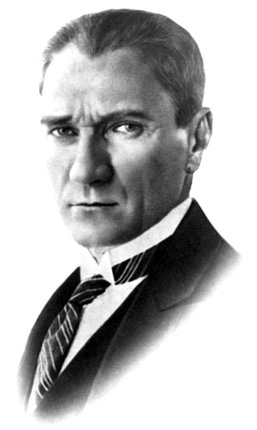 “Terbiyedir ki bir milleti ya hür, müstâkil, şanlı yüksek bir topluluk hâlinde yaşatır, ya da bir milleti esaret ve sefâlete terk eder.”Mustafa Kemal ATATÜRKBAKAN SUNUŞUSürdürülebilir sosyal ve ekonomik gelişmenin sağlanması, toplumun yaşam kalitesinin artması ve genç nüfusun değişen koşullara uyum sağlayarak ülkemizin küresel rekabette yerini alması için eğitim ve öğretimhayati önem taşımaktadır. Bu çerçevede Bakanlığımız değişen ve dönüşen dünya şartlarını da göz önünde bulundurarak 21. yüzyılda aktif şekilde rol alacak yeni nesiller yetiştirme kararlılığındadır. Çağın gerektirdiği bilgi ve becerileri kazanmış, demokrasinin ve hukukun evrensel ilkeleri ile ortak millî ve manevi değerlerimizi özümsemiş bireylerin yetişmesine imkân sağlamak temel amacımızdır. Bu çerçevede okul öncesi eğitimden başlayarak eğitim ve öğretimin her kademesinde bütün bireylerin nitelikli eğitime eriştiği bir eğitim sistemi oluşturmayı hedeflemekteyiz. Yasalarla belirlenen hedefler doğrultusunda Bakanlığımız, eğitim ve öğretime erişim,  eğitim ve öğretimde kalite ile kurumsal kapasitenin güçlendirilmesialanlarında çalışmalarını yoğun bir şekilde sürdürmektedir. Bu kapsamda küresel gelişmeler, toplumun ve ekonominin talepleri;UNİCEF, UNESCOve OECD gibi uluslararası kuruluşların eğitim ile ilgili raporları; Avrupa Birliği eğitim ve öğretim müktesebatı, 10. Kalkınma Planı, Hükümet Programları, Millî Eğitim Şura Kararları ve diğer üst politika belgeleridikkate alınarak Millî Eğitim Bakanlığı 2015-2019 Stratejik Planı hazırlanmıştır.Hazırlanan Stratejik Plan, Bakanlığımızın çalışmalarını etkin ve verimli bir şekilde yürütmesini ve belirlenen stratejik amaçlara ulaşmasını sağlayacak bir yol haritası niteliğindedir.Nitelikli insan venitelikli toplumu amaçlayan; katılımcı, şeffaf ve hesap verebilir bir eğitim sistemi hedefi doğrultusunda hazırlanan Millî Eğitim Bakanlığı 2015-2019 Stratejik Planı’nın 2023 vizyonuna ulaşılmasında azami katkıyı sağlamasınıveülkemiz için hayırlı olmasını dilerim.Nabi AVCIMillî Eğitim BakanıMÜSTEŞAR SUNUŞUBilgi ve iletişim alanı başta olmak üzere teknolojideki hızlı gelişmeler ve küreselleşmenin ortaya çıkardığı bilgi patlaması nitelikli insan, nitelikli toplum; bilgi toplumu ve bilgi çağı kavramlarını ön plana çıkarmaktadır. Bu yeni duruma uyum sağlamak amacıyla 5018 sayılı Kamu Mali Yönetimi ve Kontrol Kanunu’na istinaden kamu kurumlarına stratejik plan hazırlama zorunluluğu getirilmiştir. Millî Eğitim Bakanlığı 2010-2014 Stratejik Planı temelde eğitim ve öğretime erişim ekseninde kurgulanmıştı. 2015-2019 Stratejik Planı ise eğitim ve öğretime erişimin yanı sıra eğitim ve öğretimde kalitenin artırılması ve kurumsal kapasitenin geliştirilmesi odaklı kurgulanmıştır. 2015-2019 Stratejik Planı ile toplumun devletten beklentilerini karşılamaya dönük ve vatandaş memnuniyeti odaklı hizmetkâr devlet anlayışı ön plana çıkarılmıştır.Bakanlığımız 2015-2019 Stratejik Planı katılımcı bir anlayışla hazırlanmıştır. Bu çerçevede yazılı görüş alınması, anket uygulaması ve yüz yüze görüşmeler aracılığıyla 179 üniversite, 72 eğitim fakültesi, 238 sivil toplum kuruluşu, 140 gazeteci ve köşe yazarı, yaklaşık 35 bin iç paydaş ve 36 bin dış paydaş sürece dâhil edilmiştir. Ayrıca Bakanlık merkez ve taşra birimlerinin görüş ve önerilerinin birlikte müzakere edildiği ve yaklaşık 1.500 kişinin katıldığı beş çalıştay düzenlenmiştir. Bakanlığımız, 2015-2019 Stratejik Plan döneminde yenilikçi ve dinamik bir millî eğitim sistemi oluşturma azim ve kararlılığındadır. Bu çerçevede artan ve çeşitlenen eğitim talebinin karşılandığı, okul öncesi eğitim başta olmak üzere bütün eğitim kademelerinde katılımın arttığı, özel politika gerektiren grupların azami derecede eğitime erişebildiği ve hayat boyu öğrenme kapsamında herkese, her yerde ve her zaman eğitim imkânlarının sunulduğu bir eğitim sistemi amaçlanmıştır. Eğitim ve öğretimin kalitesinin artırılması kapsamında öğrencilerin akademik başarılarının yanı sıra bedensel, zihinsel ve ruhsal gelişiminin desteklendiği, bireylere ortak insani değerlerin ve değer farklılıklarının zenginlik olduğu bilinci kazandırılarak öğretmen ve öğrencilerimizin insani, milli, manevi, ahlaki, kültürel ve demokratik değerler eğitimi alarak yetiştiği, sınav odaklı yapının kademeli olarak ortadan kaldırıldığı, öğrencilerin ilgi ve yetenekleri doğrultusunda yönlendirildiği, geliştirilen programlara uygun ölçme ve değerlendirme mekanizmalarının işlediği, sağlıklı ve güvenli eğitim ortamlarının sağlandığı ve eğitim ile istihdam ilişkisinin güçlü bir şekilde kurulduğu bir yapı oluşturma kararlılığındayız. Çok yönlü, çağın gerektirdiği bilgi ve becerilerle donanmış, yeterlilikleri belirlenmiş nitelikli öğretmen ve yöneticilerin yetiştiği, eğitim teknolojilerinin derslerde etkin kullanıldığı ve dijital okuryazarlığın yaygınlaştığı bir ülke olma hedefine katkı yapacak eğitim sistemi 2015-2019 Stratejik Planı’nda oluşturulmaya çalışılmıştır. Ülkemizde son yıllarda kamu yönetiminde gerçekleştirilen köklü değişimin verdiği heyecan ve edindiğimiz tecrübeler ışığında hazırlanan 2015-2019 Millî Eğitim Bakanlığı Stratejik Planı’nın ülkemizin ve bakanlığımızın hedeflerine ulaşmasında azami katkıyı sağlamasını ve başarılar getirmesini temenni eder, emeği geçen mesai arkadaşlarıma teşekkür ederim.Yusuf TEKİNMüsteşarİÇİNDEKİLERBAKAN SUNUŞU	iiMÜSTEŞAR SUNUŞU	iiiİÇİNDEKİLER	ivTABLOLAR DİZİNİ	vŞEKİLLER DİZİNİ	vKISALTMALAR	viTANIMLAR	viiiGİRİŞ	1BÖLÜM I: STRATEJİK PLAN HAZIRLIK SÜRECİ	2BÖLÜM II: DURUM ANALİZİ	6A.	TARİHÎ GELİŞİM	6B.	YASAL YÜKÜMLÜLÜKLER VE MEVZUAT ANALİZİ	7C.	FAALİYET ALANLARI VE SUNULAN HİZMETLER	8D.	PAYDAŞ ANALİZİ	11E.	KURUM İÇİ VE DIŞI ANALİZ	11F.	EĞİTİM VE ÖĞRETİM SİSTEMİNİN SORUN VE GELİŞİM ALANLARI	24G.	STRATEJİK PLAN MİMARİSİ	26BÖLÜM III: GELECEĞE YÖNELİM	28A.	MİSYON, VİZYON VE TEMEL DEĞERLER	28B.	STRATEJİK PLAN GENEL TABLOSU	29C.	STRATEJİK AMAÇ, HEDEF VE TEDBİRLER	30BÖLÜM IV: MALİYETLENDİRME	60BÖLÜM V: İZLEME ve DEĞERLENDİRME	61A.	MEB 2010-2014 STRATEJİK PLANIN DEĞERLENDİRMESİ	61B.	MEB 2015-2019 STRATEJİK PLANI İZLEME VE DEĞERLENDİRME MODELİ	63C.	MEB 2015-2019 STRATEJİK PLANI BİRİM SORUMLULUKLARI	66TABLOLAR DİZİNİTablo 1: Stratejik Plan Koordinasyon Ekibi	4Tablo 2: İnsan Kaynakları Dağılımı (2014)	15Tablo 3: Personelin Öğrenim Durumlarına Göre Dağılımı (2014)	16Tablo 4: MEB Bütçesinin GSYH'ye ve Merkezi Yönetim Bütçesine Oranı	17Tablo 5: MEB Yatırım Ödeneğinin MY Bütçe Yatırım Ödeneği İçindeki Payı	17Tablo 6: 2015-2019 Dönemi Tahmini Maliyet Tablosu	60Tablo 7: İzleme ve Değerlendirme Süreci	65ŞEKİLLER DİZİNİŞekil 1: Millî Eğitim Bakanlığı Stratejik Planlama Modeli	2Şekil 2: Stratejik Plan Oluşum Şeması	3Şekil 3: Millî Eğitim Bakanlığı Teşkilat Şeması	12Şekil 4: Millî Eğitim Bakanlığı 2015-2019 Stratejik Planı İzleme ve Değerlendirme Modeli	65KISALTMALARBAKANLIK BİRİM İSİMLERİ KISALTMALARITANIMLARBütünleştirici eğitim (kaynaştırma eğitimi): Özel eğitime ihtiyacı olan bireylerin eğitimlerini, destek eğitim hizmetleri de sağlanarak akranlarıyla birlikte resmî veya özel örgün ve yaygın eğitim kurumlarında sürdürmeleri esasına dayanan özel eğitim uygulamalarıdır.Çıraklık eğitimi: Kurumlarda yapılan teorik eğitim ile işletmelerde yapılan pratik eğitimin bütünlüğü içerisinde bireyleri bir mesleğe hazırlayan, mesleklerinde gelişmelerine olanak sağlayan ve belgeye götüren eğitimi ifade eder.Destek eğitim odası: Okul ve kurumlarda, yetersizliği olmayan akranlarıyla birlikte aynı sınıfta eğitimlerine devam eden özel eğitime ihtiyacı olan öğrenciler ile üstün yetenekli öğrenciler için özel araç-gereçler ile eğitim materyalleri sağlanarak özel eğitim desteği verilmesi amacıyla açılan odaları ifade eder.Devamsızlık: Özürlü ya da özürsüz olarak okulda bulunmama durumu ifade eder.Eğitim arama motoru: Sadece eğitim kategorisindeki sonuçların görüntülendiği ve kategori dışı ve sakıncalı içeriklerin filtrelendiğini internet arama motoru.Eğitim ve öğretimden erken ayrılma: Avrupa Topluluğu İstatistik Ofisinin (Eurostat) yayınladığı ve hane halkı araştırmasına göre 18-24 yaş aralığındaki kişilerden en fazla ortaokul mezunu olan ve daha üstü bir eğitim kademesinde kayıtlı olmayanların ilgili çağ nüfusuna oranı olarak ifade edilen göstergedir.İşletmelerde Meslekî Eğitim: Meslekî ve teknik eğitim okul ve kurumları öğrencilerinin beceri eğitimlerini işletmelerde, teorik eğitimlerini ise meslekî ve teknik eğitim okul ve kurumlarında veya işletme ve kurumlarca tesis edilen eğitim birimlerinde yaptıkları eğitim uygulamalarını ifade eder.Ortalama eğitim süresi: Birleşmiş Milletler Kalkınma Programının yayınladığı İnsani Gelişme Raporu’nda verilen ve 25 yaş ve üstü kişilerin almış olduğu eğitim sürelerinin ortalaması şeklinde ifade edilen eğitim göstergesini ifade etmektedir.Öğretmenlik mesleği genel ve özel alan yeterlilikleri: Öğretmenlik mesleğini etkili ve verimli biçimde yerine getirebilmek için sahip olunması gereken genel bilgi, beceri ve tutumlar ile alanlara özgü olarak sahip olunması gereken bilgi, beceri ve tutumlardır. Önceki öğrenmelerin tanınması: Bireyin eğitim, iş veya diğer hayat tecrübeleri aracılığıyla hayatlarının bütün dönemlerinde gerçekleştirdikleri öğrenme için yeterlilik belgesine sahibi olmalarına imkân tanıyan bir sistem olup, örgün, yaygın ve/veya serbest öğrenme çerçevesinde elde edilen belgelendirilmemiş öğrenme kazanımlarının belirli bir standart çerçevesinde tanınması sürecidir.Örgün eğitim dışına çıkma: Ölüm ve yurt dışına çıkma haricindeki nedenlerin herhangi birisine bağlı olarak örgün eğitim kurumlarından ilişik kesilmesi durumunu ifade etmektedir. Örgün eğitim: Belirli yaş grubundaki ve aynı seviyedeki bireylere, amaca göre hazırlanmış programlarla, okul çatısı altında düzenli olarak yapılan eğitimdir. Örgün eğitim; okul öncesi, ilkokul, ortaokul, ortaöğretim ve yükseköğretim kurumlarını kapsar.Özel eğitime ihtiyacı olan bireyler (Özel eğitim gerektiren birey): Çeşitli nedenlerle, bireysel özellikleri ve eğitim yeterlilikleri açısından akranlarından beklenilen düzeyden anlamlı farklılık gösteren bireyi ifade eder.Özel politika veya uygulama gerektiren gruplar (dezavantajlı gruplar): Diğer gruplara göre eğitiminde ve istihdamında daha fazla güçlük çekilen kadınlar, gençler, uzun süreli işsizler, engelliler gibi bireylerin oluşturduğu grupları ifade eder.Özel yetenekli bireyler: Zeka, yaratıcılık, sanat, liderlik kapasitesi, motivasyon ve özel akademik alanlarda yaşıtlarına göre daha yüksek düzeyde performans gösteren bireyi ifade eder.Yaygın eğitim: Örgün eğitim sistemine hiç girmemiş ya da örgün eğitim sisteminin herhangi bir kademesinde bulunan veya bu kademeden ayrılmış ya da bitirmiş bireylere; ilgi, istek ve yetenekleri doğrultusunda ekonomik, toplumsal ve kültürel gelişmelerini sağlayıcı nitelikte çeşitli süre ve düzeylerde hayat boyu yapılan eğitim, öğretim, üretim, rehberlik ve uygulama etkinliklerinin bütününü ifade eder.Z-kitap: İçeriklerin pekiştirici şekilde hazırlanmış interaktif uygulamalar, videolar, oyunlar ve metinsel zenginleştirmeler ile dijital versiyonlar aracılığıyla sunulduğu kitaplardır. Zorunlu eğitim: Dört yıl süreli ve zorunlu ilkokullar ile dört yıl süreli, zorunlu ve farklı programlar arasında tercihe imkân veren ortaokullar ve imam-hatip ortaokullarından oluşan ilköğretim ile ilköğretime dayalı, dört yıllık zorunlu, örgün veya yaygın öğrenim veren genel, mesleki ve teknik öğretim kademelerinden oluşan eğitim sürecini ifade eder.GİRİŞKatılımcılık, şeffaflık ve hesap verebilirlik ilkeleri doğrultusunda performans yönetimine dayalı kamu yönetimi anlayışıkapsamında kamu hizmetlerinin kalitesinin yükseltilmesi, kaynakların etkili ve verimli bir şekilde kullanılması, siyasi ve yönetsel hesap verme mekanizmaları ile mali saydamlığın geliştirilmesine yönelik uygulamalar ülkemizde hız kazanmıştır.5018 sayılı Kamu Malî Yönetimi ve Kontrol Kanunu kamu idarelerinekalkınma planları, ulusal programlar, ilgili mevzuat ve benimsedikleri temel ilkeler çerçevesinde geleceğe ilişkin misyon ve vizyonlarını oluşturma, stratejik amaçlar ve ölçülebilir hedefler belirleme, performanslarını önceden belirlenmiş olan göstergeler doğrultusunda ölçme ve bu süreçlerin izlenip değerlendirilmesi amacıyla katılımcı yöntemlerle stratejik plan hazırlama zorunluluğu getirmiştir. Kamu İdarelerinde Stratejik Planlamaya İlişkin Usul ve Esaslar Hakkında Yönetmelik ekinde yer alan kamu idarelerinde stratejik planlamaya geçiş takvimine göre Millî Eğitim Bakanlığı ilk stratejik planı 2010-2014 yıllarını kapsayacak şekilde hazırlanmış ve uygulanmıştır. Millî Eğitim Bakanlığı 2015-2019 Stratejik Planı, yasal düzenlemeler ve üst politika belgeleri ışığında hazırlanmıştır. Plançalışmaları kapsamında, Bakanlık merkez ve taşra teşkilatı birimleri ve ilgili paydaşların katılımıyla eğitim ve öğretim sistemine ilişkin sorun ve gelişim alanları belirlenmiştir. Belirlenen sorun ve gelişim alanlarına istinaden stratejik plan temel mimarisi oluşturulmuştur. Bu mimari doğrultusunda “Eğitim ve Öğretime Erişim”, “Eğitim ve Öğretimde Kalite” ile“Kurumsal Kapasite” olmak üzere üç ana tema ortaya çıkmıştır. Bu temalar altında beş yıllık stratejik amaçlar ve hedefler ile bu amaç ve hedefleri gerçekleştirecek tedbirler belirlenmiştir. Tedbirlerin yaklaşık maliyetlerinden yola çıkılarak stratejik hedef ve amaçların tahmini kaynak ihtiyaçları hesaplanmıştır. Planda yer alan stratejik hedef ve amaçların gerçekleşme durumlarının takip edilebilmesi için stratejik plan izleme ve değerlendirme modeli oluşturulmuştur.BÖLÜM I: STRATEJİK PLAN HAZIRLIK SÜRECİStratejik Planlamaya İlişkin Usul ve Esaslar Hakkında Yönetmelik gereği hazırlanan 2013/26 sayılı Genelge ile Millî Eğitim Bakanlığı 2015-2019 Stratejik Planı çalışmaları başlatılmıştır. Genelge ekinde yer alan hazırlık programında merkez ve taşra birimlerinde stratejik planlama sürecinde yapılması gerekenler, kurulacak ekip ve kurullar ile sürece ilişkin iş takvimi belirlenmiştir.Millî Eğitim Bakanlığı 2015-2019 Stratejik Planının hazırlanmasında Kalkınma Bakanlığı tarafından yayınlanan Kamu İdareleri İçin Stratejik Planlama Kılavuzu temel alınmış ve aşağıdaki model benimsenmiştir.Millî Eğitim Bakanlığı 2015-2019 Stratejik Planı, literatür taraması, üst politika belgeleri, geniş katılımlı çalıştaylar, durum analizi raporu, iç ve dış paydaşların görüşleri ile merkez ve taşra birimlerinin katkıları doğrultusunda hazırlanmıştır.Şekil 2: Stratejik Plan Oluşum ŞemasıÇalışmalar Bakanlık merkez teşkilatında Strateji Geliştirme Başkanlığı’nın, illerde ise il millî eğitim müdürlükleri Ar-Ge birimlerinin koordinesinde yürütülmüştür. Bu bağlamda merkez teşkilatında MEB Stratejik Plan Koordinasyon Ekibi ve birim temsilcilerinin katılımıyla MEB Stratejik Plan Ekibi, taşra teşkilatında ise Ar-Ge birimlerinin koordinesinde il, ilçe, okul ve kurum müdürlüklerinde stratejik plan ekipleri oluşturulmuştur.Tablo 1: Stratejik Plan Koordinasyon EkibiStratejik plan hazırlık döneminde il millî eğitim müdürlükleri Ar-Ge birimlerinde görev yapan 1.365 kişiye MEB Stratejik Plan Koordinasyon Ekibi tarafından stratejik planlamaya ilişkin eğitimler verilmiştir. Bu eğitimlere katılan ve sertifika alan Ar-Ge birimlerinde görevli formatörler de ilçe, okul ve kurum müdürlüklerinin stratejik plan ekiplerine eğitimler vermiştir.İç ve dış paydaşların katkılarının alınması amacıyla paydaş anketi uygulanmış, iç ve dış paydaşlardan toplam 69.901 kişinin görüşü değerlendirilmiştir. Paydaş araştırması kapsamında sivil toplum kuruluşları, üniversiteler, eğitim fakülteleri ileilgili kamu kurum ve kuruluşlarının görüşleri alınmış ayrıcaeğitim ve öğretimle ilgili yazılar kaleme alan önemli köşe yazarlarına da anket gönderilmiş ve görüşleri alınmıştır.Stratejik plan hazırlık sürecinde geniş katılımlı beş çalıştay düzenlenmiş, bu çalıştaylarda GZFT analizi başta olmak üzere misyon, vizyon, temel değerler, amaçlar ve hedeflerin belirlenmesine yönelik grup çalışmaları yapılmış ve bakanlık merkez ve taşra teşkilatı birimlerinin görüş ve önerileri alınmıştır.Bakanlık merkez teşkilatı birim amirleri ve daire başkanlarının katılımıyla toplantılar yapılmış ve birimlerin beş yıllık plan süreci için gelecek öngörüleri alınmıştır. Çalışmalar belirli aralıklarla Millî Eğitim Bakanı Sayın Nabi AVCI’nın başkanlığında toplanan MEB Stratejik Plan Üst Kurulu’na sunulmuştur. Bu toplantılarda alınan kararlar doğrultusunda gerekli değişiklik ve düzenlemeler yapılmıştır.  BÖLÜM II: DURUM ANALİZİKurumumuz amaç ve hedeflerinin geliştirilebilmesi için sahip olunan kaynakların tespiti, güçlü ve zayıf taraflar ile kurumun kontrolü dışındaki olumlu ya da olumsuz gelişmelerin saptanması amacıyla mevcut durum analizi yapılmıştır.TARİHÎ GELİŞİMEğitim ve öğretim hizmetlerinin devlet eliyle yürütülmesi düşüncesi ilk kezII. Mahmut döneminde gündeme gelmiştir. Bu döneme kadar vakıflar tarafından yürütülmüş olan eğitim ve öğretim hizmetleri, 17 Mart 1857 tarihinde Maarif-i Umumiye Nezareti uhdesine verilmiştir. Böylelikle eğitim ve öğretim hizmetlerinden sorumlu bir nazır (bakan)  meclis-i vükela içinde yer almıştır. Nezaretin kuruluşuyla okullar sıbyan, rüştiye vemekâtib-i fünün-i mütenevvia olaraküç dereceye ayrılmıştır.Eğitim sistemimize ilişkin ilk yasal düzenleme 1869 yılında çıkarılan Maarif-i Umumiye Nizamnamesidir (Genel Eğitim Tüzüğü).Bu tüzük ile eğitim hakkı, eğitim yönetimi,  eğitim sisteminin belirlenmesi, eğitim ödenekleri, öğretmen yetiştirme ve istihdamı, taşra teşkilatı ve sınav sistemleri gibi hususlar düzenlenmiştir.Aynı zamanda merkez örgütünde ilmi ve idari olmak üzere iki daireden oluşan Meclis-i Kebir-i Maarif (Büyük Eğitim Meclisi) ile il düzeyinde Maarif Meclisleri kurulmuştur. 1872 yılında Büyük Eğitim Meclisi tek meclis haline getirilerekdaireler öğretim basamaklarına göre düzenlenmiştir. Bu daireler; Mekatib-i Sıbyan (İlkokul), Mekatib-i Rüştiye (Ortaokul), Makatib-i Aliye (Yüksek Okul), Telif ve Tercüme ile Matbaalar (Yayın) daireleridir.1911 tarihli Maarif-i Umumiye ve Teşkilatı Nizamnamesi (Eğitim Teşkilat Tüzüğü)  ile bütünsel bir yapı oluşturulmuştur. II. Meşrutiyet Dönemi sonunda Maarif Nezareti merkez teşkilatı şu dairelerden oluşmaktadır:Tedrisat-ı İptidaiye Dairesi (İlköğretim Dairesi)Tedrisat-ı Taliye Dairesi (Orta Öğretim Dairesi)Tedrisat-ı Aliye Dairesi (Yüksek Öğretim Dairesi)Mekatib-i Hususiye Dairesi (Özel Okullar Dairesi)Tahrirat Dairesi (Yazı İşleri Dairesi)Muhasebat Dairesi (Saymanlık Dairesi)Sicil İşleri Dairesiİstatistik DairesiLevazım Dairesi (Ders Araçları Dairesi)Evrak Dairesi Kurtuluş Savaşı yıllarında, İstanbul’ da Osmanlı Hükümetinin Maarif Nezareti, Ankara’da ise TBMM Hükümetinin Maarif Vekâleti olmak üzere iki eğitim bakanlığı bulunmaktaydı.23 Nisan 1920’de TBMM’nin açılmasını müteakip, 2 Mayıs 1920 ve 3 sayılı Kanun’la kurulan ve on bir vekâletten oluşan İcra Vekilleri Heyeti’nde (Bakanlar Kurulu) Maarif Vekâleti de bulunmaktaydı.1923 yılında İstanbul’da bulunan Maarif Nezareti kaldırılmış, Ankara’da bulunan Maarif Vekâleti teşkilatının İlk Tedrisat Müdürlüğü, Orta Tedrisat Müdürlüğü, Hars (Kültür) Müdürlüğü, Sicil ve İstatistik Müdürlüğü birimlerine Müsteşarlık, Yüksek Öğretim Dairesi, Teftiş Heyeti, Telif ve Tercüme Dairesi, Özel Kalem ve Evrak Dairesi birimlerieklenmiştir. Taşra teşkilatı da Maarif Müdürlükleri ve Maarif Memurlukları olarak düzenlenmiştir. Millî Eğitim Bakanlığı,Cumhuriyetimizin kuruluşundan bugüne kadar aşağıda belirtilen isimler altında çalışmalarını sürdürmüştür.1923-1935 yılları arasında “Maarif Vekâleti”1935-1941 yılları arasında “Kültür Bakanlığı”1941-1946 yılları arasında “Maarif Vekilliği”1946-1950 yılları arasında “Millî Eğitim Bakanlığı”1950-1960 yılları arasında “Maarif Vekâleti”1960-1983 yılları arasında “Millî Eğitim Bakanlığı”1983-1989 yılları arasında “Millî Eğitim Gençlik ve Spor Bakanlığı”1989 yılından günümüze kadar da “Millî Eğitim Bakanlığı” adıyla çalışmalarını sürdürmektedir.Millî Eğitim Bakanlığının teşkilat yapısı çeşitli yasal düzenlemelerle değişikliklere uğramış olup günümüzdeki yapısı 14.9.2011 tarihinde yürürlüğe giren 652 sayılı Millî Eğitim Bakanlığının Teşkilat ve Görevleri Hakkında Kanun Hükmünde Kararname ile belirlenmiştir.YASAL YÜKÜMLÜLÜKLER VE MEVZUAT ANALİZİ14.9.2011 tarihli ve 28054 sayılı Resmi Gazete’de yayımlanarak yürürlüğe giren 652 sayılı Millî Eğitim Bakanlığının Teşkilat ve Görevleri Hakkında Kanun Hükmünde Kararname’ye göre Bakanlığın görevleri şunlardır:Okul öncesi, ilk ve orta öğretim çağındaki öğrencileri bedenî, zihnî, ahlakî, manevî, sosyal ve kültürel nitelikler yönünden geliştiren ve insan haklarına dayalı toplum yapısının ve küresel düzeyde rekabet gücüne sahip ekonomik sistemin gerektirdiği bilgi ve becerilerle donatarak geleceğe hazırlayan eğitim ve öğretim programlarını tasarlamak, uygulamak, güncellemek; öğretmen ve öğrencilerin eğitim ve öğretim hizmetlerini bu çerçevede yürütmek ve denetlemek, Eğitim ve öğretimin her kademesi için ulusal politika ve stratejileri belirlemek, uygulamak, uygulanmasını izlemek ve denetlemek, ortaya çıkan yeni hizmet modellerine göre güncelleyerek geliştirmek,Eğitim sistemini yeniliklere açık, dinamik, ekonomik ve toplumsal gelişimin gerekleriyle uyumlu biçimde güncel teknik ve modeller ışığında tasarlamak ve geliştirmek,Eğitime erişimi kolaylaştıran, her vatandaşın eğitim fırsat ve imkânlarından eşit derecede yararlanabilmesini teminat altına alan politika ve stratejiler geliştirmek, uygulamak, uygulanmasını izlemek ve koordine etmek,Kız öğrencilerin, engellilerin ve toplumun özel ilgi bekleyen diğer kesimlerinin eğitime katılımını yaygınlaştıracak politika ve stratejiler geliştirmek, uygulamak ve uygulanmasını koordine etmek,Özel yetenek sahibi kişilerin bu niteliklerini koruyucu ve geliştirici özel eğitim ve öğretim programlarını tasarlamak, uygulamak ve uygulanmasını koordine etmek,Yükseköğretim kurumları dışındaki eğitim ve öğretim kurumlarını açmak, açılmasına izin vermek ve denetlemek,Yurtdışında çalışan veya ikamet eden Türk vatandaşlarının eğitim ve öğretim alanındaki ihtiyaç ve sorunlarına yönelik çalışmaları ilgili kurum ve kuruluşlarla işbirliği içinde yürütmek,Yükseköğretim dışında kalan ve diğer kurum ve kuruluşlarca açılan örgün ve yaygın eğitim ve öğretim kurumlarının denklik derecelerini belirlemek, program ve düzenlemelerini hazırlamak,Türk Silahlı Kuvvetlerine bağlı ortaöğretim kurumlarının program ve denklik derecelerinin belirlenmesi ile yönetmeliklerinin hazırlanmasında işbirliğinde bulunmak,Yükseköğretimin millî eğitim politikası bütünlüğü içinde yürütülmesini sağlamak için, 4.11.1981 tarihli ve 2547 sayılı Yükseköğretim Kanunu ile Bakanlığa verilmiş olan görev ve sorumlulukları yerine getirmek.FAALİYET ALANLARI VE SUNULAN HİZMETLER2015-2019 stratejik plan hazırlık sürecinde Bakanlığın faaliyet alanları ve hizmetlerinin belirlenmesine yönelik çalışmalar yapılmıştır. Bu kapsamda birimlerininyasal yükümlülükleri,standart dosya planı ve kamu hizmet envanteri incelenerekBakanlığınhizmetleri tespit edilmiş ve sekizfaaliyet alanı altında gruplandırılmıştır.Buna göre faaliyet alanları ve sunulan hizmetlerşu şekildedir:PAYDAŞ ANALİZİKatılımcılık stratejik planlamanın temel unsurlarından biridir. Etkileşim içinde oldukları tarafların görüşlerinin alınmasıkurum ve kuruluşlar için büyük önem taşımaktadır.Yararlanıcıların ihtiyaçlarına cevap verecek nitelikte sürdürülebilir politikaların geliştirilmesi ve tarafların hazırlanan stratejik planile gerçekleştirilecek faaliyet ve projeleri sahiplenmesi açısındanpaydaş analizi önemli bir aşamadır.Millî Eğitim Bakanlığı teşkilat yapısı, mevzuatı, hizmet envanteri, standart dosya planı ile faaliyet alanları ve çalıştay sonuçlarından yararlanılarak paydaş listesi hazırlanmıştır. Etki/önem matrisi kullanılarak paydaş önceliklendirmesi yapılmış ve nihai paydaş listesi oluşturulmuştur. Önceliğibelirlenen paydaşların özelliklerine göre görüş alma yöntemi belirlenmiş ve “İç Paydaş Anketi” ve “Dış Paydaş Anketi” geliştirilmiştir.Anketlerde Bakanlığa yönelik algı, önem ve öncelik verilmesi gereken alanlar ile iç paydaşlarda kurum içi faktörlere, dış paydaşlarda ise talep ettikleri bilgiye ulaşım durumunu belirleyen maddelere yer verilmiştir. İç paydaş anketi okul, kurum, ilçe, il ve merkez teşkilatındaki yaklaşık 38 bin çalışana, dış paydaş anketi ise öğrenci, veliler, kamu kurumları, sivil toplum kuruluşları, sendikalar ve üniversite çalışanlarının da yer aldığı yaklaşık 35 bin katılımcıyauygulanmıştır. Anket uygulamasının yanı sıra paydaşların görüş ve önerilerini almak amacıyla toplantı ve çalıştaylar düzenlenmiştir. Elde edilen görüş ve öneriler sorun alanlarının belirlenmesinde dikkate alınmış ve geleceğe yönelim bölümündeki hedef ve tedbirlere yansıtılmıştır. Analiz sonuçlarına ilişkin detaylı bilgiler Paydaş Analizi Raporu ve Durum Analizi Raporu’nda yer almaktadır.KURUM İÇİ VE DIŞI ANALİZKurum İçi AnalizOrganizasyon YapısıBakanlık teşkilat yapısı ve görevleri 14.9.2011 tarihli ve 28054 sayılı Resmi Gazete’de yayımlanarak yürürlüğe giren 652 sayılı Millî Eğitim Bakanlığının Teşkilat ve Görevleri Hakkında Kanun Hükmünde Kararname’de düzenlenmektedir. Buna göre Millî Eğitim Bakanlığı merkez, taşra ve yurt dışı teşkilatlarından oluşmaktadır. 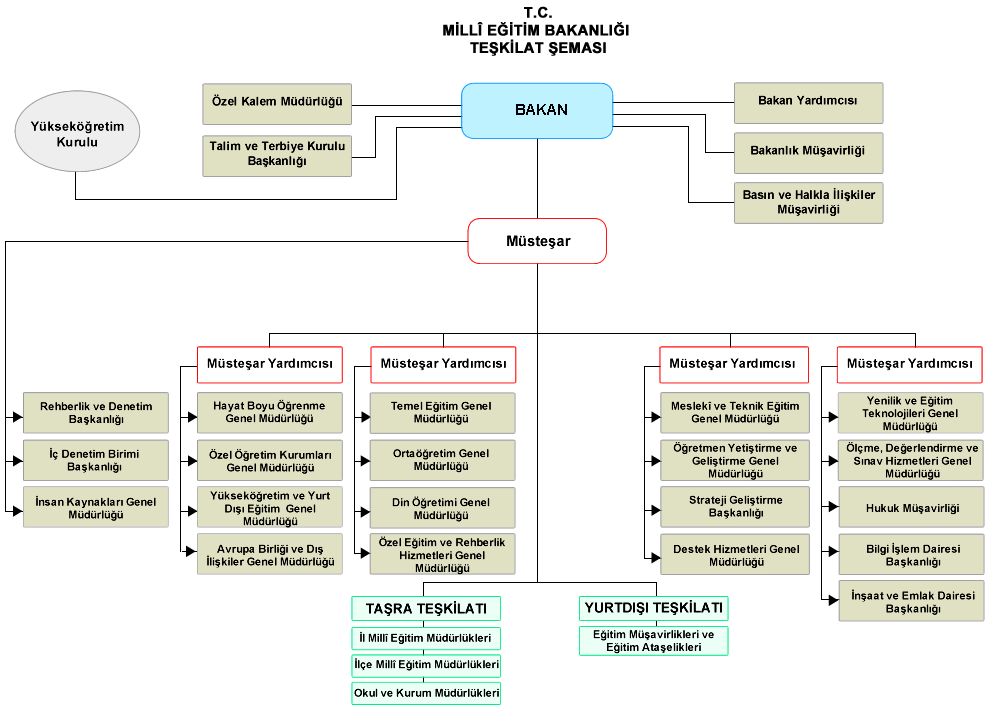 Şekil 3: Millî Eğitim Bakanlığı Teşkilat ŞemasıMerkez TeşkilatıBakanlık merkez teşkilatını; Bakanlık Makamı ve Bakan Yardımcılığı Makamı, Müsteşar ve Müsteşar Yardımcıları, Hizmet Birimleri ile Talim ve Terbiye Kurulu Başkanlığı oluşturmaktadır.Hizmet birimleri aşağıda belirtilmiştir:Temel Eğitim Genel MüdürlüğüOrtaöğretim Genel MüdürlüğüMeslekî ve Teknik Eğitim Genel MüdürlüğüDin Öğretimi Genel MüdürlüğüÖzel Eğitim ve Rehberlik Hizmetleri Genel MüdürlüğüHayat Boyu Öğrenme Genel MüdürlüğüÖzel Öğretim Kurumları Genel MüdürlüğüYenilik ve Eğitim Teknolojileri Genel Müdürlüğü Öğretmen Yetiştirme ve Geliştirme Genel MüdürlüğüAvrupa Birliği ve Dış İlişkiler Genel MüdürlüğüÖlçme, Değerlendirme ve Sınav Hizmetleri Genel MüdürlüğüYükseköğretim ve Yurt dışı Eğitim Genel MüdürlüğüRehberlik ve Denetim Başkanlığıİç Denetim Birimi BaşkanlığıStrateji Geliştirme BaşkanlığıHukuk Müşavirliğiİnsan Kaynakları Genel MüdürlüğüDestek Hizmetleri Genel MüdürlüğüBilgi İşlem Dairesi Başkanlığıİnşaat ve Emlak Dairesi BaşkanlığıBasın ve Halkla İlişkiler MüşavirliğiÖzel Kalem MüdürlüğüTaşra Teşkilatı Millî Eğitim Bakanlığı taşra teşkilatıbütün il ve ilçelerde millî eğitim müdürlükleri ile okul ve kurum müdürlüklerinden oluşmaktadır. 2015 yılı Ocak ayı itibarıyla 81 ilde il millî eğitim müdürlüğü ve 919 ilçede ilçe millî eğitim müdürlüğü bulunmaktadır.Yurt Dışı TeşkilatıYurt dışında yaşayan Türk vatandaşlarının eğitim ve öğretim hizmetlerinin yürütülmesi, Türk kültürünün yurt dışında tanıtılması ve korunmasına dair faaliyetleri yürütmek üzere oluşturulan yurt dışı teşkilatı eğitim müşavirlikleri ve eğitim ataşeliklerinden oluşmaktadır. 2015 yılı Ocak ayı itibarıyla 34 ülkede müşavirlikler ve eğitim ataşelikleri bulunmaktadır.Yurt dışı teşkilatının bulunduğu ülkeler aşağıda verilmiştir:AfganistanAlmanyaAmerika Birleşik DevletleriArnavutlukAvustralyaAvusturyaAzerbaycanBelçikaBosna HersekBulgaristanDanimarkaFransaGürcistanHollandaİngiltereİranİsveçİsviçreİtalyaKanadaKazakistanKırgızistanKuzey Kıbrıs Türk CumhuriyetiKosovaLibyaMakedonyaMısırÖzbekistanPakistanRomanyaRusyaSuudi ArabistanTürkmenistanUkrayna İnsan KaynaklarıMillî Eğitim Bakanlığı,merkez ve taşra teşkilatında 31 Aralık 2014 tarihi itibarıyla 852.066’sı eğitim ve öğretim hizmetleri sınıfında olmak üzere toplam 929.921 personel ile çalışmalarını sürdürmektedir.Millî Eğitim Bakanlığı merkez ve taşra teşkilatı personelinin birimlere göre dağılımı aşağıdaki tabloda verilmiştir.Tablo 2: İnsan Kaynakları Dağılımı(2014)Millî Eğitim Bakanlığı personelinin eğitim durumu aşağıdaki tabloda verilmiştir.Tablo 3: Personelin Öğrenim Durumlarına Göre Dağılımı(2014)Teknolojik KaynaklarBakanlık hizmetlerinin yararlanıcılara daha hızlı ve etkili şekilde sunulması için güncel teknolojik araçlar etkin bir biçimde kullanılmaktadır. Bu kapsamda modüler bir yapıda kurgulanmış olanMillî Eğitim Bakanlığı Bilgi İşlem Sistemi (MEBBİS) ile kurumsal ve bireysel iş ve işlemlerin büyük bölümü yürütülmektedir. Aynı zamanda sistemde personel ve öğrencilerin bilgileri bulunmaktadır.MEBBİS aracılığıyla Devlet Kurumları, Yatırım İşlemleri, MEİS, e-Alacak, e-Burs, Evrak, TEFBİS, Kitap Seçim, e-Soruşturma Modülü,  Sınav,  Sosyal Tesis, e-Mezun, İKS, MTSK, Özel Öğretim Kurumları, Engelli Birey, RAM, Öğretmenevleri, Performans Yönetim Sistemi, Yönetici, Mal, Hizmet ve Yapım Harcamaları, Özlük, Çağrı Merkezi, Halk Eğitim, Açık Öğretim Kurumları, e-Okul, Veli Bilgilendirme Sistemi, e-Yurt, e-Akademi,  e-Katılım, gibi modüllere ulaşılarak çalışmalar yürütülmektedir. Ayrıca MEBBİS kanalıyla merkez ve taşra teşkilatının bütün iş ve işlemleri için birimler arasında iletişim ağı kurulmuştur. Bakanlıkresmi yazışmaları elektronik ortamda Doküman Yönetim Sistemi (DYS) üzerinden yapılmaktadır.BİMER, MEB Bilgi Edinme, Alo 147 gibi servisler aracılığıyla bilgi talebi, öneri, şikâyet ve ihbarlara ilişkin vatandaş ve kurumlara hızlı ve etkin bir biçimde hizmet sağlanmaktadır.Eğitim ve öğretimde fırsat eşitliğini temin etmek, okullarda teknolojik altyapıyı iyileştirmek ve bilgi iletişimteknolojilerinineğitim ve öğretimsüreçlerindeetkin kullanımını sağlamak amacıyla ilköğretim ikinci kademe ile ortaöğretim düzeyindeki bütün okullar FATİH Projesi kapsamına alınmıştır.Aynı zamanda öğretmen ve öğrencilerimize tablet verilmesi planlananproje ile dersliklere kurulan bilişim teknolojisi (BT) donanımının öğrenme-öğretme sürecinde etkin kullanılması amaçlanmaktadır. Bu süreçte öğretim programları BT destekli öğretime uyumlu hale getirilerek eğitsel e-İçerikler oluşturulmaktadır.Mali KaynaklarEğitim ve öğretimin başlıca finans kaynaklarını merkezî yönetim bütçesinden ayrılan pay, il özel idareleri bütçesinden ayrılan kaynaklar, ulusal ve uluslararası kurum kuruluşlardan sağlanan hibe, kredi ve burslar, gerçek ve tüzel kişilerin bağışları ve okul-aile birliği gelirleri oluşturmaktadır. Aşağıdaki tabloda Millî Eğitim Bakanlığının merkezi yönetim bütçesinden aldığı paylar ve gayri safi yurtiçi hasılaya oranı verilmiştir.Tablo 4: MEB Bütçesinin GSYH'ye ve Merkezi Yönetim Bütçesine OranıAşağıdaki tabloda Millî Eğitim Bakanlığının merkezi yönetim bütçe yatırım ödeneğinden aldığı yatırım ödeneği payları verilmiştir.Tablo 5: MEB Yatırım Ödeneğinin MY Bütçe Yatırım Ödeneği İçindeki PayıKurum Dışı AnalizKüreselleşme sürecininhız kazanması ülkeler ve insanlar arasındaki ilişkileri artırmakta ve ülkelerin büyümesi ve gelişmesine önemli fırsatlar sunmaktadır. Mevcut potansiyellerini kullanarak bu fırsatları değerlendirebilen ülkeler kalkınma sürecini başarıyla sürdürüp gelecekte dünyanın önde gelen ülkeleri arasında yer alacaktır. Ayrıca politik, ekonomik, sosyal ve teknolojik alandaki küresel eğilimler eğitim ve öğretim sistemlerinden beklentileri de etkilemekte ve değiştirmektedir. Bilgi ve iletişim teknolojilerindeki gelişmeler bilgiye ulaşım imkânlarını geliştirerek geleneksel eğitim anlayışını değiştirmiştir. Eğitim ve öğretimde kullanılan yeni teknolojiler eğitim sisteminin unsurlarını güçlü bir şekilde etkilemektedir.  Eğitim ve öğretimde fırsat eşitliğinin artırılması ve hizmet sunumunun iyileştirilmesi amacıyla yeni teknolojilerin eğitim ve öğretim ortamlarına transferi hayati önem taşımaktadır. Günümüzde ekonomik ve siyasi güç dengeleri değişmektedir. Bazı ülke ve bölgeler yeni küresel güç merkezi olma yolunda ilerlerken bazı ülkeler mevcut güçlerini korumak için çaba sarf etmektedir.Küresel güç merkezi olma yolunda ilerleyen ülkeler ve mevcut güç dengesine sahip ülkeler arasında etkileşim ve karşılıklı bağımlılık giderek artmaktadır. Bu nedenle ülkeler arasındaki ekonomik ilişkiler giderek derinleşmekte ve sınırlar arasındaki geçirgenlik artmaktadır. Bu durum iş gücünün hareketliliğini de beraberinde getirmektedir. Bu kapsamda nitelikli iş gücünü yetiştirmek tek başına yeterli olmamakta aynı zamanda bu iş gücü potansiyelini ekonomik değere dönüştürmek için üretim süreçlerinde yüksek katma değer oluşturan aşamalara hâkim olmak önem arz etmektedir.Yakın gelecekte, genç nüfusa sahip gelişmekte olan ülkeler, yaşlı nüfuslu ülkelere oranla iş gücü açısından avantajlı konumda olacaklardır. Ülkemiz nitelikli insan gücünün yetiştirilmesine dönük eğitim-sanayi iş birliği politikalarını güçlendirdiği takdirde içinde bulunduğu demografik fırsat penceresinden faydalanma imkânına sahiptir.Üst Politika BelgeleriÜst politika belgelerinde Bakanlığın görev alanına giren konular ayrıntılı olarak taranmış ve bu belgelerde yer alan politikalar incelenmiştir. Stratejik plan çalışmaları kapsamında taranmış olan politika belgeleri temel üst politika belgeleri ve diğer üst politika belgeleri olarak ikiye ayrılmış ve aşağıdaki gibi verilmiştir:Temel Üst Politika Belgeleri:Avrupa Birliği Müktesebatı ve İlerleme Raporları10. Kalkınma PlanıOrta Vadeli Mali PlanOrta Vadeli Program62. Hükümet ProgramıBakanlık MevzuatıMEB 2010-2014 Stratejik PlanıMillî Eğitim Şura KararlarıMillî Eğitim Kalite ÇerçevesiDiğer Politika Belgeleri:Diğer Kamu Kurum ve Kuruluşlarının Stratejik PlanlarıTÜBİTAK Vizyon 2023 Eğitim ve İnsan Kaynakları RaporuTürkiye Yeterlilikler ÇerçevesiBilgi Toplumu Stratejisi ve Eylem PlanıHayat Boyu Öğrenme Strateji BelgesiMeslekî ve Teknik Eğitim Strateji BelgesiMesleki Eğitim Kurulu KararlarıUlusal Öğretmen Strateji BelgesiUlusal ve Uluslararası Kuruluşların Eğitim ve Türkiye ile İlgili RaporlarıGüçlü Taraflar, Zayıf Taraflar, Fırsatlar ve TehditlerBakanlık merkez ve taşra teşkilatı çalışanları ile yapılan çalıştaylar ve iç ve dış paydaş analizleri, bakanlık birimleriyle yapılan görüşmeler, Stratejik Plan Üst Kurulu toplantıları ve Bakanlığın mevcut durumunun analiz edilmesiyle güçlü ve zayıf taraflar ile fırsat ve tehditler belirlenmiştir. EĞİTİM VE ÖĞRETİM SİSTEMİNİN SORUN VE GELİŞİM ALANLARIPaydaş analizi, kurum içi ve dışı analiz sonucunda Bakanlığın faaliyetlerine ilişkin gelişim ve sorun alanları tespit edilmiştir. Belirlenen gelişim ve sorun alanları üç tema altında gruplandırılarak plan mimarisinin oluşturulmasında temel alınmıştır.STRATEJİK PLAN MİMARİSİYasal yükümlülükler ve mevzuat analizi, üst politika belgeleri, literatür taraması, GZFT analizi ve eğitim sisteminin gelişim ve sorun alanları dikkate alınarak Millî Eğitim Bakanlığı 2015-2019 Stratejik Planı’nın temel mimarisi oluşturulmuştur. Geleceğe yönelim bölümü bu mimari çerçevesinde yapılandırılmıştır.Eğitim ve Öğretime ErişimEğitim ve Öğretime Katılım ve TamamlamaOkul öncesi eğitimde okullaşma devam ve tamamlamaZorunlu eğitimde okullaşma, devam ve tamamlamaHayat boyu öğrenmeye katılımÖzel eğitime erişim ve tamamlamaÖzel politika gerektiren grupların eğitim ve öğretime erişimiÖzel öğretimin payıYurt dışında ikamet eden vatandaşların eğitim ve öğretime erişimi Eğitim ve Öğretimde KaliteÖğrenci Başarısı ve Öğrenme KazanımlarıÖğrenciÖğretmen Öğretim programları ve materyalleriEğitim - öğretim ortamı ve çevresiRehberlikÖlçme ve değerlendirmeOkul türleri ve programlar arası geçişlerEğitim ve Öğretim ile İstihdam İlişkisinin Geliştirilmesi Sektörle işbirliğiÖnceki öğrenmelerin tanınmasıHayata ve istihdama hazırlamaMesleki rehberlikYabancı Dil ve HareketlilikYabancı dil yeterliliğiUluslararası hareketlilikKurumsal KapasiteBeşeri Altyapı İnsan kaynakları planlamasıİnsan kaynakları yönetimiİnsan kaynaklarının eğitimi ve geliştirilmesiFiziki, Mali ve TeknolojikAltyapıFinansal kaynakların etkin yönetimiOkul bazlı bütçelemeEğitim tesisleri ve altyapıDonatım Yönetim ve OrganizasyonKurumsal yapının iyileştirilmesiBürokrasinin azaltılmasıİş analizleri ve iş tanımlarıMevzuatın güncellenmesiİzleme ve değerlendirmeAvrupa Birliğine uyum ve uluslararasılaşma  Sosyal tarafların katılımı ve yönetişim Çoğulculuk Katılımcılık Şeffaflık ve hesap verebilirlikKurumsal iletişim Bilgi YönetimiBakanlık hizmetlerinin e-Devlet aracılığıyla sunumuElektronik ağ ortamlarının etkinliğinin artırılmasıVeri toplama ve analizVeri iletimi ve bilgi paylaşımıBÖLÜM III: GELECEĞE YÖNELİMGeleceğe yönelim bölümünde misyon, vizyon ve temel değerler ile stratejik amaçlar, stratejik hedefler, performans göstergeleri ve tedbirler yer almaktadır. MİSYON, VİZYON VE TEMEL DEĞERLERMİSYONDüşünme, anlama, araştırma ve sorun çözme yetkinliği gelişmiş; bilgi toplumunun gerektirdiği bilgi ve becerilerle donanmış; millî kültürile insanlığın ve demokrasinin evrensel değerlerini içselleştirmiş;  iletişime ve paylaşıma açık, sanat duyarlılığı ve becerisi gelişmiş; öz güveni, öz saygısı, hak, adalet ve sorumluluk bilinci yüksek; gayretli, girişimci, yaratıcı, yenilikçi, barışçı, sağlıklı ve mutlu bireylerin yetişmesine ortam ve imkân sağlamaktır.VİZYONHayata hazır, sağlıklı ve mutlu bireyler yetiştiren bir eğitim sistemi.TEMEL DEĞERLERİnsan Hakları ve Demokrasinin Evrensel DeğerleriÇevreye ve Canlıların Yaşam Hakkına DuyarlılıkAnalitik ve Bilimsel BakışGirişimcilik, Yaratıcılık, YenilikçilikSanatsal Duyarlılık ve Sanat BecerisiMeslek Etiği ve AhlakSaygınlıkTarafsızlık, Güvenilirlik ve AdaletKatılımcılıkŞeffaflık ve Hesap VerebilirlikSTRATEJİK PLAN GENEL TABLOSUStratejik Amaç 1Bütün bireylerin eğitim ve öğretime adil şartlar altında erişmesini sağlamak.Stratejik Hedef 1.1Plan dönemi sonuna kadar dezavantajlı gruplar başta olmak üzere, eğitim ve öğretimin her tür ve kademesinde katılım ve tamamlama oranlarını artırmak.Stratejik Amaç 2Bütün bireylere çağın gerektirdiği bilgi, beceri, tutum ve davranışın kazandırılması ile girişimci, yenilikçi, yaratıcı, dil becerileri yüksek, iletişime ve öğrenmeye açık, öz güven ve sorumluluk sahibi, sağlıklı ve mutlu bireylerin yetişmesine imkân sağlamak.Stratejik Hedef 2.1Bütün bireylerin bedensel, ruhsal ve zihinsel gelişimlerine yönelik faaliyetlere katılım oranını ve öğrencilerin akademik başarı düzeylerini artırmak.Stratejik Hedef 2.2Hayat boyu öğrenme yaklaşımı çerçevesinde, iş gücü piyasasının talep ettiği beceriler ile uyumlu bireyler yetiştirerek istihdam edilebilirliğiartırmak.Stratejik Hedef 2.3Eğitimde yenilikçi yaklaşımlar kullanılarak bireylerin yabancı dil yeterliliğini ve uluslararası öğrenci-öğretmen hareketliliğini artırmak.Stratejik Amaç 3Beşeri, mali, fiziki ve teknolojik yapı ile yönetim ve organizasyon yapısını iyileştirerek eğitime erişimi ve eğitimde kaliteyi artıracak etkin ve verimli işleyen bir kurumsal yapıyı tesis etmek.Stratejik Hedef 3.1Bakanlık hizmetlerinin etkin sunumunu sağlamak üzere insan kaynaklarının yapısını ve niteliğini geliştirmek.Stratejik Hedef 3.2Plan dönemi sonuna kadar, belirlenen kurum standartlarına uygun eğitim ortamlarını tesis etmek, etkin ve verimli bir mali yönetim yapısını oluşturmak.Stratejik Hedef 3.3Etkin bir izleme ve değerlendirme sistemiyle desteklenen, bürokrasinin azaltıldığı, çoğulcu, katılımcı, şeffaf ve hesap verebilir bir yönetim ve organizasyon yapısını plan dönemi sonuna kadar oluşturmak.STRATEJİK AMAÇ, HEDEF VE TEDBİRLEREĞİTİM VE ÖĞRETİME ERİŞİMHer bireyin hakkı olan eğitime ekonomik, sosyal, kültürel ve demografik farklılık ve dezavantajlarından etkilenmeksizin eşit ve adil şartlar altında ulaşabilmesi ve bu eğitimi tamamlayabilmesine yönelik politikalar eğitim ve öğretime erişim teması altında değerlendirilmektedir. STRATEJİK AMAÇ 1Bütün bireylerin eğitim ve öğretime adil şartlar altında erişmesini sağlamak.Stratejik Hedef 1.1Plan dönemi sonuna kadar dezavantajlı gruplar başta olmak üzere, eğitim ve öğretimin her tür ve kademesinde katılım ve tamamlama oranlarını artırmak.Hedefin Mevcut Durumu2014 İnsani Gelişme Raporu’na göre, yüksek insani gelişme endeksine sahip ülkeler grubunda 25 yaş üstü nüfusun ortalama eğitim görme süresi 9,1 yıl iken bu grupta yer alan Türkiye’de bu süre 2013 yılında 6,5 yıl, 2014 yılında ise 7,6 yıldır ve hızlı bir artış eğilimdedir. Türkiye, bu grupta yer alan ülkelere göre yaşam süresi beklentisi ve kişi başına millî gelir açısından ortalamanın üstünde olmasına rağmen eğitim süresi açısından ortalamanın şimdilik 1,5 yıl gerisindedir. 11.04.2012 tarihli ve 28261 sayılı Resmi Gazete’de yayımlanan6287 sayılı İlköğretim Ve Eğitim Kanunu İle Bazı Kanunlarda Değişiklik Yapılmasına Dair Kanun ile zorunlu eğitim 12 yıla çıkarılmıştır. Bu düzenleme ile başta ortaöğretim olmak üzere zorunlu eğitim ve öğretimin her kademesindeki okullaşma oranlarında artış ve ortalama eğitim süresi ile eğitim ve öğretimden erken ayrılma göstergelerinde iyileşme beklenmektedir.Hayat boyu öğrenmeye katılım oranı ise 2006 yılında %1,8, Bakanlık teşkilat yapısının değiştiği 2011 yılında %2,9 iken 2014 yılında %4,8’dir. Ülkemiz 2011 yılından bu güne hayat boyu öğrenmeye katılım oranındaki %66’lık artış oranıyla yükseliş hızı açısından 28 AB ülkesi arasında ilk sırada yer almaktadır.Bu hedefin gerçekleşmesi ile örgün eğitim ve öğretimin her kademesinde okullaşmanın ve hayat boyu öğrenmeye katılımın, özellikle kız öğrenciler ve engelliler olmak üzere özel politika gerektiren grupların eğitime erişim olanaklarının ve özel öğretim kurumlarının payının artması beklenirken devamsızlığın ve erken ayrılmaların azalması beklenmektedir.Performans GöstergeleriStratejilerEĞİTİM VE ÖĞRETİMDE KALİTEEğitim ve öğretim kurumlarında mevcut imkânların en iyi şekilde kullanılarak her kademedeki bireye çağın gerektirdiği bilgi, beceri, tutum ve davranışın kazandırılmasına yönelik politikalar eğitim ve öğretimde kalite teması altında değerlendirilmektedir. STRATEJİK AMAÇ 2Bütün bireylere çağın gerektirdiği bilgi, beceri, tutum ve davranışın kazandırılması ile girişimci, yenilikçi, yaratıcı, dil becerileri yüksek, iletişime ve öğrenmeye açık, öz güven ve sorumluluk sahibi, sağlıklı ve mutlu bireylerin yetişmesine imkân sağlamak.Stratejik Hedef 2.1Bütün bireylerin bedensel, ruhsal ve zihinsel gelişimlerine yönelik faaliyetlere katılım oranını ve öğrencilerin akademik başarı düzeylerini artırmak.Hedefin Mevcut DurumuÜlkemizde özellikle son 10 yılda okullaşma oranları hedeflenen düzeylere yaklaşmıştır. Bu nedenle eğitim ve öğretime erişimin adil şartlar altında sağlanmasının yanı sıra eğitim ve öğretimin kalitesinin artırılması da öncelikli alanlardan birisi haline gelmiştir. PISA 2012 sonuçlarına göre ülkemizin uluslararası performansıher ne kadar OECD ortalamalarının altında yer alsa da PISA 2003’ten bu yanaönemli ölçüde iyileşmiş hem eğitime erişim hem de akademik başarıartırılarak oldukça önemli bir performans artışı sergilenmiştir. Yeterlilik düzeyleri açısından PISA 2003’ten bu yana temel beceri düzeyi olarak tanımlanan ikinci seviyenin altında bulunan öğrenci oranlarında önemli oranda azalmalar yaşanmıştır.PISA 2003’te okuma ve anlama becerileri testinde öğrencilerin %36,8’i temel yeterlilik düzeyinin altında iken bu oran PISA 2012’de %21,6’ya, fen bilimleri testinde %38,6’dan %26,4’e, matematik testinde ise %52,3’den %42,2’ye düşüş göstererek önemli oranda iyileşme sağlanmıştır. Matematik ve fen alanlarında ülkelerin gelişim eğilimlerini araştıran TIMSS 2011 sonuçları incelendiğinde ülkemizdeki öğrencilerin matematik alanında dördüncü sınıflarda %51’inin, sekizinci sınıflarda ise sadece %40’ının orta ve üst düzey yeterliliğe sahip olduğu belirlenmiştir. Fen bilimleri alanında dördüncü sınıflarda en az orta düzeye erişmiş öğrenci oranı %43, sekizinci sınıflarda ise %54’tür.2013 yılında temel eğitimden ortaöğretime geçiş sistemi değiştirilmiş olup bu kapsamda öğrenci, öğretmen okul ilişkisini güçlendirmek, eğitim sürecinde öğretmen ve okulun rolünü daha etkin kılmak amacıyla dönemsel olarak yapılan sınavlardan bir tanesi merkezi olarak gerçekleştirilmektedir. Öğrencilerimizin bedensel, ruhsal ve zihinsel gelişimlerine katkı sağlamak amacıyla yerel ve ulusal düzeyde sportif, sanatsal ve kültürel faaliyetler gerçekleştirilmektedir. Ancak mevcut durumda söz konusu faaliyetlerin merkezi düzeyde ve öğrenci bazlı olarak izlenmesine yönelik bir sistem bulunmamaktadır.  Öğrencilerin motivasyonunun sağlanmasıve okula aidiyet duygusunun geliştirilmesi eğitim ve öğretimin kalitesi için bir gösterge olarak kabul edilmektedir. Bu kapsamda örnek davranışlarda bulunan ve başarılı öğrencilere takdir, teşekkür, onur, üstün başarı ve iftihar belgeleriverilmektedir.Sağlık ve hijyen konusunda bireylerin bilinçlendirilmesi amacıyla Sağlık Bakanlığı ile Bakanlığımız arasında Ağız ve Diş Sağlığı Bilincinin Geliştirilmesi İş Birliği Protokolü, Okullarda Diyabet Eğitim Programı İş Birliği Protokolü, Beslenme Dostu Okullar Projesi İş Birliği Protokolü, Okul Sağlığı Hizmetleri İş Birliği Protokolleri imzalanmış, ayrıca Gençlerde Hijyen ve Cilt Sağlığı Bilincinin Geliştirilmesi Projesi, İlk Yardıma İlk Adım Projesi ve ERDEP Projesi ile birlikte 3 proje de hayata geçirilmiştir.Protokoller ve projeler kapsamında 2013 ve 2014 yıllarında toplam yaklaşık 8 milyon öğrenci, 240 bin veli, 310 bin öğretmen, 28 bin kantin işletmecisi, 35 bin servis şoförü ve 7 bin personele eğitim verilmiştir. Tütün, alkol ve madde bağımlılığı ile mücadele çalışmaları kapsamında 280 mesleki eğitim kurumunda 294 il temsilcisi yetiştirilmiştir. Ayrıca 2014 yılında 447 okul Beslenme Dostu Okul Sertifikası, 1.573 okul ise Beyaz Bayrak Sertifikası almıştır.Hedefin gerçekleştirilmesi ile potansiyelinin farkında, ruhen ve bedenen sağlıklı, iletişim becerileri yüksek ve akademik yönden başarılı bireylerin yetişmesine imkân sağlanacağı düşünülmektedir.Performans göstergeleriStratejilerStratejik Hedef 2.2Hayat boyu öğrenme yaklaşımı çerçevesinde, iş gücü piyasasının talep ettiği beceriler ile uyumlu bireyler yetiştirerek istihdam edilebilirliği artırmak.Hedefin Mevcut DurumuHızla değişen bilgi, teknoloji ve üretim yöntemleri ile iş hayatındaki gelişmelere paralel olarak dinamik bir yapı sergileyen iş gücü piyasasının taleplerine uygun bilgi, beceri, tutum ve davranışa sahip bireylerin yetişmesine imkân sağlayan bir eğitim sisteminin önemi bütün dünyada giderek artmaktadır. Özellikle genç bir nüfusa sahip ülkemiz için yeni becerilerin edinilmesi, yaratıcılığın, yenilikçiliğin ve girişimciliğin desteklenmesi; meslekler arası geçişin sağlanması ve yeni mesleğe uyum sağlama yeteneğinin kazandırılması ekonomik ve sosyal yapının güçlendirilmesinde önemli rol oynamaktadır.Bireylerin istihdam edilebilirliğini etkileyen faktörlerden biri işverenlerin, çalışanlarının aldıkları eğitim ve öğretimler sonucunda elde ettikleri mesleki becerilerden memnun olma düzeyidir. Bilim Sanayi ve Teknoloji Bakanlığının Türkiye’nin İnsan Kaynağının Belirlenmesi Raporu’nda yer alan İşveren Memnuniyeti Anketi sonucuna göre firmaların yaklaşık yarısı çıraklık eğitimi alanların (%46,9), meslek lisesi mezunlarının (%57,2), MYO mezunlarının (%56,7) ve üniversite mezunlarının (%59,6) mesleki becerilerinden memnun oldukları belirtilmiştir.  Staj uygulamalarından katılımcıların %58,2’si memnun olduğunu söylerken sanayi, okul ve üniversite iş birliğinin mevcut yapısından memnun olanların oranı %46,2’dir.Alanında istihdam edilen mesleki ve teknik eğitim (MTE) mezun oranı 2011 e-Mezun raporuna göre %58,41'dir. Beceri eğitimi yaptığı işletmede istihdam edilenlerin oranı ise %15,68'dir.Mesleki Teknik Eğitimin Kalitesinin Geliştirilmesi (METEK-1) Projesi kapsamında kalite geliştirme stratejisi ve eylem planı, öz değerlendirme rehberi, kalite yönetim standartları referans ve rehber kılavuzu hazırlanmıştır. Proje kapsamında 60 pilot okulda (20 MYO, 40 MTE ortaöğretim okulu) öz değerlendirme çalışmaları yapılmıştır.Mesleki ve teknik eğitimin iş dünyası ile ilişkilerini güçlendirmek amacıyla sosyal ortaklar ve sektörleiş birliği protokolleriyapılmaktadır.Sektörle iş birliğinde küresel rekabette sektörlerin gücünü artırmak, nitelikli insan gücü yetiştirmek, toplumda mesleki ve teknik eğitimin farkındalığını oluşturarak daha fazla tercih edilmesini sağlamak amacıyla 2013 yılından itibaren sektör istişare toplantıları düzenlenmektedir. Toplantılara sektörle ilgili kamu ve özel kurum ve kuruluşları, sivil toplum kuruluşları temsilcileri ile alanla ilgili okul müdürleri katılmaktadır. 2013 yılından bugüne kadar geçen sürede denizcilik, havacılık, turizm, makine ve elektrik-elektronik sektörleri eğitim istişare toplantıları gerçekleştirilmiştir.Türkiye geneli 2013 yılında genel kurslar, meslekî ve teknik kurslar ile okuma yazma kursları olmak üzere 235.614 kurs açılmıştır. Bu faaliyetlerden 2.786.570’i kadın, 1.937.921’i erkek olmak üzere toplam 4.724.491 kişi yararlanmıştır.Hedefin gerçekleştirilmesi ile iş gücü piyasasının talep ettiği beceriler ile uyumlu ve hayat boyu öğrenme felsefesine sahip bireyler yetiştirerek istihdam edilebilirlikleri artırılacaktır.Performans GöstergeleriStratejilerStratejik Hedef 2.3Eğitimde yenilikçi yaklaşımlar kullanılarak bireylerin yabancı dil yeterliliğini ve uluslararası öğrenci-öğretmen hareketliliğini artırmak.Hedefin Mevcut DurumuKüreselleşme ile birlikte eğitim ve iş hayatı için uluslararası hareketlilik ön plana çıkan konulardan birisidir. Bu bağlamda eğitim ve öğretim sisteminin talep eden bireylerin hareketliliğini destekleyecek şekilde planlanması gerekmektedir. Hareketliliği destekleyen en önemli unsurların başında ise bireylerin yabancı dil becerisine sahip olması gelmektedir. Bu doğrultuda AB ülkeleri başta olmak üzere bütün dünyada bireylerin en az bir yabancı dili iyi derecede öğrenmesi konusu bir zorunluluk olarak kabul edilmektedir.Yabancı dil eğitiminde yenilikçi yaklaşımlara uygun olarak etkileşimli dil eğitiminin gerçekleştirilmesi için dil eğitim sisteminin geliştirilmesi çalışmaları yürütülmektedir. 2012-2013 eğitim ve öğretim yılında alınan karar doğrultusunda yabancı dil öğretimine 2. sınıftan itibaren başlanmıştır. Yabancı dil öğretim programları da bu düzenlemeye uygun olarak güncellenmiştir. Yabancı dil dersi ilkokulda haftada 2 saat, 5 ve 6. sınıflarda 3 saat, 7 ve 8. sınıflarda 4 saattir. Ayrıca imam hatip ortaokullarında 2 saat Arapça dersi verilmektedir. Ortaöğretimde Anadolu lisesi programı uygulayan okullarda 9. sınıfta haftada 6 saat, 10, 11 ve 12. sınıflarda ise 4 saat birinci yabancı dil dersi okutulmaktadır. Ayrıca bazı program türlerinde ikinci yabancı dil dersi de zorunlu ders kapsamındadır.  Mesleki ve teknik ortaöğretimdeki bazı alanlarda mesleki yabancı dil dersi okutulmaktadır. OECD 2014 verilerine göre ülkemizde birinci yabancı dil ders saatinin haftalık ders saatine oranı ilkokulda %5 iken OECD ortalaması  %4, ortaokulda ise bu oran Türkiye’de %10 olup OECD ortalaması ile aynıdır.Bu kapsamda dört meslek alanında (Pazarlama ve Perakende, Büro Yönetimi, Muhasebe ve Finansman ile Bilişim Teknolojileri) mesleki yabancı dil ders materyali hazırlanmıştır. Önümüzdeki süreçte bütün alanlarda mesleki yabancı dil dersinin yer alması planlanmaktadır.Kültürlerarası Değişim Programı (KÜDEP), Kardeş Okul Projesi, Erasmus+ gibi proje ve programlar ile hareketlilik desteklenmektedir. 2012-2014yılları arasında uluslararası hareketlilik programlarına yaklaşık 33 bin öğrenci ve 38 bin öğretmen katılmıştır. Hedefin gerçekleştirilmesi ile yenilikçi yaklaşımlar kullanılarak bireylerin yabancı dil yeterliliğini ve uluslararası öğrenci-öğretmen hareketliliği artırılacaktır. Performans göstergeleriStratejilerKURUMSAL KAPASİTEKurumsal kapasitenin geliştirilmesine yönelik olarak fiziki, mali ve teknolojik altyapının geliştirilmesi, beşeri kaynakların niteliğinin artırılması ile yönetim ve organizasyon yapısının geliştirilmesine yönelik politikalar bu tema altında ele alınmaktadır. STRATEJİK AMAÇ 3Beşeri, mali, fiziki ve teknolojik yapı ile yönetim ve organizasyon yapısını iyileştirerek eğitime erişimi ve eğitimde kaliteyi artıracak etkin ve verimli işleyen bir kurumsal yapıyı tesis etmek.Stratejik Hedef 3.1Bakanlık hizmetlerinin etkin sunumunu sağlamak üzere insan kaynaklarının yapısını ve niteliğini geliştirmek.Hedefin Mevcut DurumuÖrgütlerin faaliyetlerini etkin bir şekilde yürütebilmesi ve kaliteli hizmet üretebilmesi için nitelikli ve sürekli gelişim içinde olan bir insan kaynağına sahip olması gerekmektedir. 2014 yılı sonu itibarıyla Millî Eğitim Bakanlığında eğitim ve öğretim hizmetleri sınıfında 852.066,  diğer hizmetler sınıflarında 77.853 personel mevcuttur. Toplamda 929.921 çalışan görev yapmaktadır. 2013-2014 eğitim ve öğretim yılı resmi istatistiklerine göre Bakanlığa bağlı resmi örgün eğitim kurumlarında 789.244 öğretmen, özel örgün eğitim kurumlarında 84.503 öğretmen görev yapmaktadır.Aralık 2014 tarihi itibarıyla öğretmenlerimiz için merkezden düzenlenen 300 eğitim faaliyetine 28.416 öğretmen, mahallî olarak düzenlenen hizmet içi eğitim faaliyetlerine ise 336.928 öğretmen katılmıştır.2014 yılında Taşra Teşkilatı Şube Müdürlüğü İçin Görevde Yükselme ile Merkez ve Taşra Teşkilatı Şef ve Memur Kadroları İçin Görevde Yükselme Sınavı yapılmıştır. Hedefin gerçekleştirilmesi ile Millî Eğitim Bakanlığının insan kaynaklarının sürekli mesleki gelişiminin sağlanması, yöneticilerin yeterliliklerinin geliştirilmesi ve atamalarda liyakatin esas alınması, personel atama ve yer değiştirmelerinin ihtiyaçlar doğrultusunda gerçekleştirilmesi beklenmektedir.Performans GöstergeleriStratejilerStratejik Hedef 3.2Plan dönemi sonuna kadar, belirlenen kurum standartlarına uygun eğitim ortamlarını tesis etmek, etkin ve verimli bir mali yönetim yapısı oluşturmak.Hedefin Mevcut DurumuBakanlık Merkez Teşkilatı Ankara’da 5 ayrı semtte, 22 ayrı binada hizmet vermektedir. 2013-2014 eğitim ve öğretim yılında Bakanlığa bağlı resmî okul sayısı 56.850’ ye derslik sayımız da 516.079’ a ulaşmıştır. Eğitim ve öğretime erişimin artırılarak fırsat eşitliğinin sağlanması konusunda derslik ihtiyacının giderilmesi önem arz etmektedir. Bu kapsamda 2003 yılından bu güne kadar 42.586’sı hayırseverler tarafından olmak üzere 234.473 derslik inşa edilmiştir. İlköğretim ve ortaöğretimde kütüphane sayısı (sınıf kitaplıkları hariç) 2013-2014 eğitim ve öğretim yılında 17.914’e ulaşmıştır. İlköğretim ve ortaöğretimde biyoloji, fen bilgisi, fizik, kimya, mesleki uygulama laboratuvarı ile yabancı dil laboratuvarı sayısı 2013-2014 eğitim ve öğretim yılında 33.732’ye ulaşmıştır.Bakanlığa ayrılan mali kaynağın dağıtımı, genel müdürlükler kanalıyla ödenek gönderme belgesi düzenlemek suretiyle okul, il, ilçe, il özel idareleri ve Yatırım İzleme Koordinasyon Başkanlıklarına gönderilerek gerçekleştirilmektedir. Türkiye’de Eğitimin Finansmanı ve Eğitim Harcamaları Bilgi Yönetim Sistemi Projesi (TEFBİS) 2012 yılında uygulanmaya başlanmıştır. Projeyle il, ilçe ve okullar düzeyinde kaynak türlerine göre gelir ve gider envanterleri, öğrenciye yapılan eğitim harcamaları, gerçek ve güncel verilerle elektronik ortamda tutulmaktadır. Eğitime sağlanan kaynakların iller, ilçeler ve okullar bazında tespit edilerek etkin ve verimli kullanılması, ekonomik yatırımlara dönüştürülmesine ilişkin verilerin alınması ve raporlanması sağlanmaktadır.MEB İnternete Erişim Projesi kapsamında, 29.11.2013 tarihi itibarıyla altyapısı müsait olan 38.543 eğitim kurumuna geniş bant ADSL bağlantısı yapılmıştır. FATİH Projesi, bilişim teknolojisi araçlarının öğrenme-öğretme sürecinde etkin kullanımı için temel eğitim ve ortaöğretim okullarındaki bütün dersliklere,  etkileşimli tahta ve internet altyapısı, her okula çok fonksiyonlu yazıcı ve her öğretmen ile 5. sınıftan 12. sınıfa kadar eğitim kademesinde yer alan bütün öğrencilerimize tablet bilgisayar seti dağıtımını amaçlamaktadır. FATİH Projesi bileşenleri kapsamında bugüne kadar; 3.657 okulda 84.921 sınıfın tamamına etkileşimli tahta yerleştirilmiş olup, bu okullara çok fonksiyonlu yazıcı ve doküman kamera kurulumu da tamamlanmıştır. Yine aynı okullarda yerel alan ağı kurulum çalışmaları tamamlanmıştır. Ayrıca, şimdiye kadar 737.800 tablet bilgisayarın liselerdeki öğrencilerimize ve öğretmenlerimize dağıtımı tamamlanmıştır. Bunların yanı sıra Ulaştırma Denizcilik ve Haberleşme Bakanlığı tarafından ihalesi yapılan 347.367 etkileşimli tahta ve 41.996 çok fonksiyonlu yazıcının da okullarımızda kurulumu başlamıştır.MEBBİS sisteminde yer alan kayıtların, FATİH Projesine ait bütün altyapı ekipmanları ve envanteri ile entegre bir yapıda çalışmasını sağlayacak Coğrafi Karar Destek Sistemi altyapısı oluşturulmuştur.Hedefin gerçekleştirilmesi ile belirlenen kurum standartlarına uygun eğitim ortamlarının tesis edilmesi ve etkin, verimli bir mali yönetim yapısının oluşturulması planlanmaktadır.Performans GöstergeleriStratejilerStratejik Hedef 3.3Plan dönemi sonuna kadar etkin bir izleme ve değerlendirme sistemiyle desteklenen, bürokrasinin azaltıldığı, çoğulcu, katılımcı, şeffaf, hesap verebilirbir yönetim ve organizasyon yapısını oluşturmak.Hedefin Mevcut DurumuKurumsal yapı ve yönetim organizasyonları incelendiğinde gelişmiş ülkelerde geleneksel yaklaşımlardan ziyade çağdaş yönetim yaklaşımlarının anlayışı tercih edilmekte olduğu görülmektedir. Bu bağlamda Millî Eğitim Bakanlığının kurumsal yapısı ve yönetim organizasyonu çağdaş yaklaşımlarçerçevesinde geliştirilmektedir.652 sayılı KHK ve6528 sayılı Kanun ile rehberlik ve denetim sisteminde köklü değişikliklere gidilmiş ve il eğitim denetmenliği ve Bakanlık denetçiliği maarif müfettişliği adı altında birleştirilmiştir.Bakanlık görev alanına giren konularla ilgili bilgi, süreç, veri ve istatistikleri bütünsel bir anlayışla ele alan coğrafi bilgi sistemi ile bütünleşmiş bir yönetim bilgi sistemi kurulumu çalışmaları devam etmektedir.Bakanlık merkez ve taşra teşkilatı hizmet standartları belirlenmiş ve kamuoyuna duyurulmuştur. Kurumsal ve bireysel rehberlik ve denetim sistemini, süreç ve sonuç odaklı bir hale getirmeye yönelik “Çoklu Veri Kaynaklı Performans Yönetim Sistemi” oluşturulmuş ve pilot uygulamaları gerçekleştirilmiştir. Rehberlik ve denetim süreç ve sonuçlarının etkin bir şekilde izlenmesi ve değerlendirilmesi için Rehberlik ve Denetim Bilgi İşlem Sistemi (REDBİS) kapsamında “e- İnceleme ve Soruşturma Modülü”  uygulamaya konulmuş olup e-Rehberlik ve Denetim Sistemi Modülü ile ilgili çalışmalar sürdürülmektedir.Birleşmiş Milletler Eğitim Bilim ve Kültür Teşkilatı (UNESCO), Avrupa Konseyi (Council of Europe), İktisadi İşbirliği ve Kalkınma Teşkilatı (OECD), Ekonomik İşbirliği Teşkilatı (ECO), Karadeniz Ekonomik İşbirliği Örgütü (BSEC), İslâm İşbirliği Teşkilatı (OIC) ve Avrupa Birliği (AB) gibi uluslararası kuruluşların eğitim ve öğretime yönelik çalışmaları yakından takip edilmekte ve söz konusu çalışmalara aktif katılım sağlanmaktadır. Eğitim ve öğretim sistemimizi dünya ile entegre etmek için uluslararası kuruluşlarla ortak çalışmalar ve projeler yürütülmektedir. Bunlara Kız Çocuklarının Okullaşma Oranlarının Artırılması, Türkiye’de Mesleki ve Teknik Eğitimin Kalitesinin Geliştirilmesi, Raylı Sistemler İşletme Modüllerinin Revizyonu ve ECVET Kredi Transfer Sistemine Uyarlanması, Hayat Boyu Öğrenme, Özel Eğitimin Güçlendirilmesi, Demokratik Vatandaşlık ve Eğitimi, UNICEF ile ortaklaşa yürüttüğümüz Okul Öncesi Eğitimin Kalitesinin Artırılması, TİKA ve Japan International Cooperation Agency (JİCA) iş birliğinde yürüttüğümüz Endüstriyel Otomasyon Teknolojileri Alanının Orta Asya ve Orta Doğu Ülkelerine Yaygınlaştırılması Projeleri örnek olarak verilebilir.Bakanlığın 99 ülke ile eğitim alanında çeşitli iş birliği anlaşmaları ve protokolleri bulunmakta olup 45 ülke ile müzakereler devam etmektedir. Uluslararası iş birliği kapsamında 19 adet proje tamamlanmıştır. IPA-II döneminde, Türkiye-AB Mali İşbirliği finansman öncelikleri sektörel stratejik yaklaşım ile ortaya konulmuştur. Yurt dışında bulunan vatandaşlarımızın ve soydaşlarımızın her türlü eğitim ve öğrenim faaliyetleri ile ilgili iş ve işlemlerini yürütmek, eğitim ve öğretim alanındaki uluslararası ilişkilerimizin geliştirilmesini sağlamak amacıyla 34 ülkede 31 eğitim müşavirliği ve 25 eğitim ataşeliği olmak üzere toplam 56 temsilciliğimiz bulunmaktadır.İlkokul düzeyinde 16, ortaokul düzeyinde 21 ve lise düzeyinde 23 olmak üzere 60 okulumuz ve 5 Türkiye Türkçesi Eğitim Öğretim Merkezi vasıtasıyla eğitim ve öğretim hizmeti sunulmaktadır. 2013-2014 eğitim ve öğretim yılı itibarıyla Türkiye’de 3 uluslararası Anadolu imam hatip lisesinde 73 ülkeden öğrenciler öğrenim görmektedir.Yurt dışında Türkçenin uluslararası boyutta yaygınlaştırılması ve yabancı üniversitelerin Türkoloji kürsüleri ile yakın ilişkiler kurulmasını teminen Bakanlıklar Arası Ortak Kültür Komisyonu marifetiyle yurt dışında okutman görevlendirmekte olup hâlihazırda 33 farklı ülkede üniversitelerin Türkoloji kürsülerinde veya yabancı dil bölümlerinde 69 okutmanımız görev yapmaktadır. 2006 yılında Bakanlık tarafından üniversitelerin öğretim elemanı ve diğer kamu kurumlarının uzman personel ihtiyacını karşılamak üzere, 1416 sayılı Kanun uyarınca resmî burslu statüde 5 Yılda 5.000 Öğrencinin Yurt Dışına Gönderilmesi Projesi uygulamaya konulmuştur.  Bu Proje kapsamında yurt dışına çıkış tarihi esas alınarak yıl bazında öğrenimine başlayan öğrenci sayısı 2006 -2013 yılları arasında toplam 3.548 öğrenci yüksek lisans ve doktora eğitimi almak üzere yurt dışına gönderilmiştir.Enformasyon teknolojilerinin her geçen gün artan imkân ve fırsatlarından yararlanarak vatandaşların hizmetlere hızlı bir şekilde erişmesi ve bürokrasinin azaltılması amacıyla Bakanlık merkez ve taşra teşkilatındaki sunulan hizmetlerin e-Devlet ortamına aktarılması planlanmaktadır.Öğrenci ve velilere e-Okul sisteminde üretilen öğrenci bilgileri, açık ilköğretim okulları öğrencilerinin kayıt yenileme tarihleri, sınav tarihleri gibi bilgileri mobil ortamdan mesaj bedeli ödemek şartıyla sorgulama yaparak ve/veya servise üye olarak erişim imkânı sağlamak amacıyla 8383 Mobil Bilgi Servisi kurulmuştur. Bugüne kadar servisten 2.549.608 kişi yararlanmıştır. Ülkemizin en büyük kurumsal internet sitesi projesi olan Okul İnternet Sitesi Yönetim Paneli 55.000 kurumu bünyesinde barındırmaktadır. Çalışmanın amacı Bütün kurumlarımızın standart bir internet sitesine sahip olmalarını sağlamaktır. 29.11.2013 tarihi itibarıyla 50.200 okul internet adresi (www.meb.k12.tr), 14.504 personele “….@meb.gov.tr” uzantılı, 57.264 adet okula/kuruma “…..@meb.k12.tr” uzantılı, 17.050 özel öğretim okuluna/kurumuna “…..@meb.k12.tr” uzantılı ücretsiz e-posta adresi verilmiştir.Günlük ortalama 12 bin gelen, 17 bin giden, 2 bin onay evrakı üretilen Bakanlığımızda e-Devlet dönüşümünün vazgeçilmez bir parçası olan Doküman Yönetim Sistemi 01.10.2012 tarihi itibarıyla merkez teşkilatının bütün birimlerinde, 15.03.2013 tarihi itibarıyla de bütün il millî eğitim müdürlüklerinde kullanılmaya başlanmıştır. Millî Eğitim Bakanlığı İletişim Merkezi (MEBİM 147), Bakanlık görev alanlarıyla ilgili gelen her türlü bilgi edinme, talep, görüş-öneri, ihbar ve şikâyetleri etkin ve hızlı bir biçimde çözüme kavuşturmak amacıyla 1 Mart 2012 tarihinde Van ili Erciş ilçesinde hizmete girmiştir. Bu merkezde günlük ortalama 5 bin vatandaşımıza hizmet verilmektedir.e-Okul Yönetim Bilgi Sistemi ve e-Okul Veli Bilgilendirme Sistemi’nde 467 ekran mevcut olup 1.035.479 kullanıcı kayıtlıdır. 2014 yılında sisteme günlük ortalama 2.297.515 giriş yapılmıştır. Mobil Veli Bilgilendirme Uygulaması/Sistemi’nde 5 alt modül bulunmakta olup sistemden yaklaşık 170 bin kullanıcı yararlanmaktadır. MEBBİS Uygulama/Modül ve Projeleri’nde 2.565 ekran mevcut olup 1.084.645 kullanıcı sistemden faydalanmaktadır.Hedefin gerçekleştirilmesi ile 5018 sayılı Kamu Mali Yönetimi ve Kontrol Kanunu’nun getirmiş olduğu çağdaş yönetim anlayışının bileşenlerinden olan çoğulculuk, katılımcılık, şeffaflık, hesap verebilirlik, sistem odaklı denetim ilkeleriyle Millî Eğitim Bakanlığının yönetim yapısının bütünleştirilerek kurumsal idarenin geliştirilmesi beklenmektedir.Performans GöstergeleriStratejilerBÖLÜM IV: MALİYETLENDİRMEBakanlık hizmetlerinin istenilen düzeyde ve kalitede sunulabilmesi için program ve proje bazında kaynak tahsisleri ile bütçesinin stratejik planına, yıllık amaç ve hedefleri ile performans göstergelerine dayandırılması gerekmektedir. Millî Eğitim Bakanlığı 2015-2019 Stratejik Planının maliyetlendirilmesi sürecindeki temel gaye stratejik amaç ve hedeflerin gerektirdiği maliyetlerin ortaya konulması suretiyle politika tercihlerinin ve karar alma sürecinin rasyonelleştirilmesine katkıda bulunmaktır. Bu sayede, stratejik plan ile bütçe arasındaki bağlantı güçlendirecek ve harcamaların önceliklendirilmesi süreci iyileştirilecektir.Bu kapsamda, belirlenen tedbirler doğrultusunda gerçekleştirilecek faaliyet ve projeler ile bunların tahmini kaynak ihtiyacı belirlenmiştir.Millî Eğitim Bakanlığı 2015-2019 Stratejik Planı’nda yer alan stratejik amaçların gerçekleştirilebilmesi için beş yıllık süre için tahmini 381.200.000.000 TL’lik kaynağa ihtiyaç duyulmaktadır. Planda yer alan hedeflerin maliyet tahmini toplamından her bir amacın tahmini maliyetine, amaç maliyetleri toplamından ise stratejik planın tahmini maliyetine ulaşılmıştır.Tablo 6: 2015-2019 Dönemi Tahmini Maliyet TablosuBÖLÜM V: İZLEME ve DEĞERLENDİRMEMEB 2010-2014 STRATEJİK PLANIN DEĞERLENDİRMESİ5018 sayılı Kamu Mali Yönetimi ve Kontrol Kanunu ile ülkemizde hayata geçirilen stratejik yönetim anlayışı kapsamında yürütülen Millî Eğitim Bakanlığı stratejik planlama çalışmaları 2006/55 sayılı Genelge ile 2006 yılı Eylül ayında başlamış ve 2009 yılı Aralık ayında Millî Eğitim Bakanlığının ilk Stratejik Planının kamuoyuna açıklanmasıyla tamamlanmıştır.Millî Eğitim Bakanlığı 2010-2014 Stratejik Planında 10 tema altında 20 stratejik amaç ve 99 stratejik hedef yer almıştır. Katılımcı bir yöntemle hazırlanan bu stratejik planda yer alan amaç ve hedefler benzer yöntemle hazırlanan performans programları vasıtasıyla gerçekleştirilmeye çalışılmıştır.  Performans programları, stratejik planda yer alan stratejik hedeflere dayalı olarak belirlenen yıllık performans hedefleri ile oluşturulmuştur. Bu hedeflerin ve stratejik plan kapsamındaki diğer Bakanlık çalışmalarının gerçekleşme durumları hazırlanan faaliyet raporları aracılığı ile kamuoyu ile paylaşılmıştır. Performans esaslı bütçelemenin temel unsurlarından olan stratejik plan, performans programı ve faaliyet raporları kamu idaresinde saydamlık ve hesap verebilirliğin en önemli araçları duruma gelmiştir.Stratejik planlama sürecinde gerçekleştirilen çalışmalar sayesinde Bakanlık personelinin görev ve sorumlulukları konusunda farkındalığı artmıştır. Aynı zamanda uzun dönemli planlama anlayışının Bakanlıkta benimsenmesi ile kurumsallığın ve sürdürülebilir yönetim anlayışının gelişmesine katkı sağlanmıştır.Süreç içerisinde karşılaşılan en önemli güçlüklerden biri, köklü bir geçmişe sahip olan Millî Eğitim Bakanlığında stratejik planlamanın nispeten yasal bir zorunluluktan ibaret olarak algılanmasıdır. Bir diğer önemli güçlük ise yönetici kadrolarında yaşanan değişiklikler neticesinde planda yer alan stratejik hedeflerin gerçeklemesine yönelik yürütülen çalışmaların zaman zaman duraksamasıdır. İkinci plan hazırlık döneminde bu konularda iyileşme sağlandığı, stratejik yönetime ilişkin farkındalık düzeyinin yükseldiği ve üst yönetim katkısının arttığı gözlemlenmiştir.Millî Eğitim Bakanlığı 2010-2014 Stratejik Planı’nın gerçekleşme durumu değerlendirildiğinde aşağıdaki konularda önemli iyileşmelerin sağlandığını görülmüştür:Zorunlu eğitimde okullaşma,Hayat boyu öğrenmeye katılım,Okul türleri ve programlar arası geçişler,Fiziki, mali ve teknolojik altyapıda iyileşmeler,Öğretim programları ve materyalleri,Bakanlığın yeniden yapılandırılması,2010-2014 Stratejik Plan döneminde önemli iyileşme sağlanan alanlara yönelik ikinci plan dönemi için de çalışmaların devam ettirilerek sürdürülebilirliğin sağlanması hedeflenmiştir. Bu kapsamda gerekli hedef ve Stratejiler belirlenerek bunların gerçekleşme durumlarını izlemek üzere göstergeler oluşturulmuştur.Bununla birlikte aşağıdaki konularda da geliştirilmesi gereken öncelikli alanlar tespit edilmiştir:Okul öncesi eğitimde okullaşmaEğitim ve öğretimde özel öğretimin payıÖğrenci başarısı ve öğrenme kazanımlarıYabancı dil yeterliliğiBeşeri altyapı İzleme ve değerlendirmeBu başlıklarda gerekli iyileşmelerin sağlanması amacıyla paydaşların görüş ve önerileri ile durum analizlerinden yola çıkılarak Bakanlık birimlerinin koordinasyonunda stratejiler geliştirilmiştir. Millî Eğitim Bakanlığı 2010-2014 Stratejik Planı Gösterge Gerçekleşme Durumu2010-2014 yıllarını kapsayan I. Plan döneminde Bakanlık üzerinde, 652 Sayılı Millî Eğitim Bakanlığının Teşkilat ve Görevleri Hakkında Kanun Hükmünde Kararname ve 6528 sayılı Millî Eğitim Temel Kanunu ile Bazı Kanun ve Kanun Hükmünde Kararnamelerde Değişiklik Yapılmasına Dair Kanunlar ile teşkilat yapısına yönelik iki büyük ve kapsamlı düzenleme hayata geçirilmiştir. Bu yapısal düzenlemeler ile Bakanlık birimlerine ait iş ve işlemler yeniden belirlenmiş, Bakanlık birimleri arasındaki görev dağılımında önemli değişiklikler yapılmış, ayrıca Bakanlığın geçmişte yürütmüş olduğu bir takım göstergeler kapsamındaki faaliyetler diğer kurumlara devredilmiştir. Ayrıca yapısal düzenlemelerin yanında Bakanlıkça okul tür ve çeşitliliğinin azaltılması, 12 yıllık zorunlu eğitime geçiş gibi önemli düzenlemeler de I. Plan döneminde hayata geçirilmiştir. Bu durum stratejik planda yer alan önemli sayıda stratejinin uygulanmasını etkilemiş dolayısıyla bazı göstergelerin hedeflenenden daha düşük oranda gerçekleşmesine ya da görev devrinden kaynaklı gösterge verisine ulaşılamamasına neden olmuştur.Buna göre, Millî Eğitim Bakanlığı 2010-2014 yılı Stratejik Planında belirlenen 10 tema altındaki 20 stratejik amaç ve 99 stratejik hedefe ulaşmak için belirlenen 269 göstergeden;124’ ünde en az %90 oranında gerçekleşme sağlanmıştır. Bu sayı tüm göstergelerin %46 sına tekabül etmektedir. 47’ sinde %50-%90 aralığında gerçekleşme sağlanmıştır. Bu durum stratejik hedefe makul düzeyde ulaşıldığı anlamına gelmektedir. Bu sayı tüm göstergelerin %17 sine tekabül etmektedir. 98’ inde %50’ nin altında gerçekleşme sağlanmıştır. Bu durum hedefe düşük düzeyde ulaşıldığı ya da hiç ulaşılamadığı anlamına gelmektedir.   Bu sayı tüm göstergelerin  %37 sine tekabül etmektedir. Sonuç olarak Millî Eğitim Bakanlığı 2010-2014 Stratejik Planı değerlendirildiğinde; belirlenen stratejik amaç, stratejik hedefler ile performans göstergelerine %63 oranında tamamen ya da makul düzeyde ulaşıldığı belirtilebilir.  Millî Eğitim Bakanlığınca hazırlanan ilk stratejik plan olması da dikkate alındığında bu oranın başarı düzeyi daha iyi anlaşılabilir. Millî Eğitim Bakanlığı 2015-2019 Stratejik Planı’nda yer alan amaç, hedef, gösterge ve stratejilerin belirlenmesinde Millî Eğitim Bakanlığı 2010-2014 Stratejik Planı’nın değerlendirilmesi sonucu elde edilen veriler belirleyici unsurlardan biri olmuştur. MEB 2015-2019 STRATEJİK PLANI İZLEME VE DEĞERLENDİRME MODELİ5018 sayılı Kamu Mali Yönetimi ve Kontrol Kanunu’nun amaçlarından birimakro planlarda yer alan politika ve hedefler doğrultusunda kamu kaynaklarının etkili, ekonomik ve verimli bir şekilde elde edilmesi ve kullanılmasını, hesap verebilirliği ve malî saydamlığı sağlamak üzere, kamu malî yönetiminin yapısını ve işleyişini düzenlemektir. Bu amaç doğrultusunda kamu idarelerinin stratejik planlar vasıtasıyla, kalkınma planları, programlar, ilgili mevzuat ve benimsedikleri temel ilkeler çerçevesinde geleceğe ilişkin misyon ve vizyonlarını oluşturması,  stratejik amaçlar ve ölçülebilir hedefler saptaması, performanslarını önceden belirlenmiş olan göstergeler doğrultusunda ölçmesi ve bu sürecin izleme ve değerlendirmesini yapmaları gerekmektedir. Bu kapsamda 2015-2019 döneminde, kalkınma planları ve programlarda yer alan politika ve hedefler doğrultusunda kaynaklarının etkili, ekonomik ve verimli bir şekilde elde edilmesi ve kullanılmasını, hesap verebilirliği ve saydamlığı sağlamak üzere Millî Eğitim Bakanlığı 2015-2019 Stratejik Planı hazırlamıştır. Hazırlanan planın gerçekleşme durumlarının tespiti ve gerekli önlemlerin zamanında ve etkin biçimde alınabilmesi için Millî Eğitim Bakanlığı 2015-2019 Stratejik Planı İzleme ve Değerlendirme Modeli geliştirilmiştir.İzleme, stratejik plan uygulamasının sistematik olarak takip edilmesi ve raporlanmasıdır. Değerlendirme ise, uygulama sonuçlarının amaç ve hedeflere kıyasla ölçülmesi ve söz konusu amaç ve hedeflerin tutarlılık ve uygunluğunun analizidir.Millî Eğitim Bakanlığı 2015-2019 Stratejik Planı İzleme ve Değerlendirme Modeli’nin çerçevesini;MEB 2015-2019 Stratejik Planı ve performans programlarında yer alan performans göstergelerinin gerçekleşme durumlarının tespit edilmesi,Performans göstergelerinin gerçekleşme durumlarının hedeflerle kıyaslanması,Sonuçların raporlanması ve paydaşlarla paylaşımı,Güncellemedâhil gerekli tedbirlerin alınmasısüreçleri oluşturmaktadır.MEB 2015-2019 Stratejik Planı’nda yer alan performans göstergelerinin gerçekleşme durumlarının tespiti yılda iki kez yapılacaktır. Yılın ilk altı aylık dönemini kapsayan birinci izleme kapsamında, SGB tarafından harcama birimlerinden sorumlu oldukları göstergeler ile ilgili gerçekleşme durumlarına ilişkin veriler toplanarak konsolide edilecektir. Göstergelerin gerçekleşme durumları hakkında hazırlanan rapor üst yöneticiye sunulacak ve böylelikle göstergelerdeki yıllık hedeflere ulaşılmasını sağlamak üzere gerekli görülebilecek stratejilerin alınması sağlanacaktır.Yılın tamamını kapsayan ikinci izleme dâhilinde SGB tarafından harcama birimlerinden sorumlu oldukları göstergeler ile ilgili yılsonu gerçekleşme durumlarına ait veriler toplanarak konsolide edilecektir. Yılsonu gerçekleşme durumları, varsa gösterge hedeflerinden sapmalar ve bunların nedenleri üst yönetici başkanlığında harcama birim yöneticilerince değerlendirilerek gerekli tedbirlerin alınması sağlanacaktır. Ayrıca stratejik planın yıllık izleme ve değerlendirme raporu hazırlanarak kamuoyu ile paylaşılacaktır.Ayrıca, okul, kurum ve Bakanlık düzeyinde stratejik hedeflerin gerçekleşme yüzdesi Bakanlık izleme ve değerlendirme sistemi üzerinden takip edilecek ve göstergelerin gerçekleşme durumları düzenli olarak kamuoyu ile paylaşılacaktır.Tablo 7: İzleme ve Değerlendirme SüreciMEB 2015-2019 STRATEJİK PLANI BİRİM SORUMLULUKLARIBakanlığımız 2015-2019 Stratejik Planında yer alan stratejik hedeflere ilişkin olarak belirlenen stratejilerin gerçekleştirilmesine yönelik olarak yapılacak çalışmalarda koordinasyonu yürütecek ve birlikte çalışılacak birimler ayrı ayrı tespit edilerek 2015-2019 SP Birim Sorumluluk Tablosu’nda bu sorumluluklara yer verilmiştir. Buna göre söz konusu çalışmalarda ana sorumlu olan birimler, koordinatör birim olarak görevlerini yürüteceklerdir.Birimler çalışmaların sonuçlandırılmasından ve izleme faaliyetine yönelik olarak raporlanmasından da sorumlu olacaklardır.AB:Avrupa BirliğiAHS:Avukatlık Hizmetleri SınıfıAr-Ge:Araştırma GeliştirmeBİMER:Başbakanlık İletişim MerkeziBT:Bilişim TeknolojileriDYS:Doküman Yönetim SistemiEBA:Eğitim Bilişim AğıEÖHS:Eğitim ve Öğretim Hizmetleri SınıfıERDEP:Ergenlik Dönemi Değişim Projesi FATİH:Eğitimde Fırsatları Artırma ve Teknolojiyi İyileştirme HareketiGİHS:Genel İdare Hizmetleri SınıfıGZFT:Güçlü Taraflar, Zayıf Taraflar, Fırsatlar ve Tehditler AnaliziİKS:İlköğretim Kurum StandartlarıIPA:Instrument for Pre-Accession Assistance (Katılım Öncesi Mali Yardım Aracı)JICA:Japan International Cooperation Agency (Japon Uluslararası Yardımlaşma Ajansı)KÜDEP:Kültürlerarası Değişim ProgramıMEBBİS:Millî Eğitim Bakanlığı Bilişim SistemleriMEBİM 147:Millî Eğitim Bakanlığı İletişim MerkeziMEİS:Millî Eğitim İstatistik ModülüMEM:Millî Eğitim MüdürlüğüMETEK:Mesleki Teknik Eğitimin Kalitesinin Geliştirilmesi ProjesiMTE:Mesleki Teknik EğitimMTSK:Motorlu Taşıtlar Sürücü KursuMYO:Meslek Yüksek OkuluOECD:Organisation for Economic Co-operation and Development (İktisadi İşbirliği ve Kalkınma Teşkilatı)PESTLE:Politik, Ekonomik, Sosyal, Teknolojik, Yasal ve Çevresel Kurum AnaliziPIAAC:Programme for the International Assessment of Adult Competencies (Uluslararası Yetişkin Yeterliliklerini Değerlendirme Programı)PISA:Programme for International Student Assessment (Uluslararası Öğrenci Değerlendirme Programı)PYS:Performans Yönetim SistemiRAM:Rehberlik ve Araştırma MerkeziREDBİS:Rehberlik Denetim Bilgi Sistemi SDP:Standart Dosya PlanıSHS:Sağlık Hizmetleri SınıfıSTK:Sivil Toplum KuruluşuTEFBİS:Türkiye’de Eğitimin Finansmanı ve Eğitim Harcamaları Bilgi Yönetim SistemiTEOG:Temel Eğitimden Ortaöğretime GeçişTHS:Teknik Hizmetler SınıfıTIMSS:Trends in International Mathematics and Science Study (Matematik ve Fen Bilimlerinde Eğilimler Uluslararası Araştırması)TİKA:Türk İşbirliği ve Koordinasyon AjansıTÜİK:Türkiye İstatistik Kurumu TYÇ:Türkiye Yeterlilikler ÇerçevesiUNESCO:United Nations Educational, Scientific and Cultural Organization (Birleşmiş Milletler Eğitim Bilim ve Kültür Teşkilatı)UNICEF:United Nations International Children's Emergency Fund (Birleşmiş Milletler Çocuk Fonu)VBS:Veli Bilgilendirme SistemiYDS:Yabancı Dil SınavıYHS:Yardımcı Hizmetler SınıfıYGS:Yükseköğretime Geçiş SınavıABDİGM: Avrupa Birliği ve Dış İlişkiler Genel MüdürlüğüBHİM:Basın ve Halkla İlişkiler MüşavirliğiBİDB:Bilgi İşlem Dairesi BaşkanlığıDHGM: Destek Hizmetleri Genel MüdürlüğüDÖGM: Din Öğretimi Genel MüdürlüğüHBÖGM: Hayat Boyu Öğrenme Genel MüdürlüğüHUKUK MÜŞ.:Hukuk MüşavirliğiİDBB:İç Denetim Birimi BaşkanlığıİEDB:İnşaat ve Emlak Dairesi BaşkanlığıİKGM:İnsan Kaynakları Genel MüdürlüğüMTEGM: Meslekî ve Teknik Eğitim Genel MüdürlüğüOGM:Ortaöğretim Genel MüdürlüğüÖDSHGM: Ölçme, Değerlendirme ve Sınav Hizmetleri Genel MüdürlüğüÖERHGM: Özel Eğitim ve Rehberlik Hizmetleri Genel MüdürlüğüÖÖKGM: Özel Öğretim Kurumları Genel MüdürlüğüÖYGGM: Öğretmen Yetiştirme ve Geliştirme Genel MüdürlüğüRDB:Rehberlik ve Denetim BaşkanlığıSGB:Strateji Geliştirme BaşkanlığıTEGM:Temel Eğitim Genel MüdürlüğüTTKB:Talim ve Terbiye Kurulu BaşkanlığıYEĞİTEK: Yenilik ve Eğitim Teknolojileri Genel MüdürlüğüYYEGM: Yükseköğretim ve Yurt dışı Eğitim Genel MüdürlüğüAdı SoyadıUnvanıDoç. Dr. Ömer AÇIKGÖZMüsteşar YardımcısıVeysel ERDELStrateji Geliştirme BaşkanıMehmet Baki ÖZTÜRKStratejik Planlama ve Yönetim Daire BaşkanıFatih İŞLEKMali Hizmetler UzmanıAtilla BACAKEğitim UzmanıEda ELİAÇIKMillî Eğitim Uzman YardımcısıErkin ÇAYCIVeri Hazırlama ve Kontrol İşletmeniFatih BAYRAKMillî Eğitim Uzman Yardımcısıİsmail KIZILKAYAMali Hizmetler UzmanıKorkut KOÇAKMillî Eğitim Uzman YardımcısıMehmet ÇİÇEKMillî Eğitim Uzman YardımcısıMurat AKKUŞMillî Eğitim Uzman YardımcısıDr. Nilgün ÇALIŞKANBasımevi MüdürüUfuk Önder SERDARMillî Eğitim Uzman YardımcısıÜlkü KAYAHARMANMali Hizmetler UzmanıDr. Yahya TURANOkul MüdürüYunus TOKGÖZVeri Hazırlama ve Kontrol İşletmeniEğitim ve ÖğretimEğitim ve öğretime erişim imkânlarının sağlanmasıYurt dışında yaşayan vatandaşlarımızın ve diğer ülke vatandaşlarının eğitim ve öğretim taleplerinin karşılanmasıYabancı öğrencilerin eğitim ve öğretimine yönelik  iş ve işlemlerin yürütülmesiHayat boyu öğrenme kapsamında eğitim ve öğretim faaliyetlerinin düzenlenmesiÖğretim programlarının ve haftalık ders çizelgelerinin hazırlanması ve uygulanmasıElektronik ders içeriklerinin geliştirilmesiDers kitaplarının ve diğer eğitim materyallerinin temin edilmesiEğitsel tanılama ve yönlendirme faaliyetlerinin yürütülmesiKişisel, eğitsel ve mesleki rehberlik faaliyetlerinin yürütülmesiPsikososyal koruma, önleme ve müdahale hizmetlerinin verilmesiÖzel politika gerektiren bireylerin eğitim ve öğretimine ilişkin iş ve işlemlerin yürütülmesiYatılılık, bursluluk ve özel öğretim teşvikleri hizmetlerinin yürütülmesi Kurumlar ve üniversiteler adına yurt dışında öğrenim gören resmî-burslu öğrencilerin iş ve işlemlerinin yürütülmesi2547 sayılı Yükseköğretim Kanunu ile Bakanlığa verilmiş olan görev ve sorumlulukların yerine getirilmesiEğitim ve istihdam ilişkisini güçlendirecek politika ve stratejilerin geliştirilmesi, uygulanması ve izlenmesiBilimsel, Kültürel, Sanatsal ve Sportif FaaliyetlerMüze ve yayın faaliyetleriyle ilgili iş ve işlemlerin yürütülmesiOkuma kültürünün geliştirilmesine yönelik çalışmaların yürütülmesiÖğrencilere yönelik yerel, ulusal ve uluslararası düzeyde bilimsel, kültürel, sanatsal ve sportiffaaliyetlerin düzenlenmesiÖğrencilerin yerel, ulusal ve uluslararası düzeydeki bilimsel, kültürel, sanatsal ve sportif faaliyetlere katılımlarının sağlanmasıÖlçme ve Değerlendirme Uluslararası değerlendirmelere ilişkin iş ve işlemlerin yürütülmesiMerkezî sistemle yürütülen resmî ve özel yerleştirme, bitirme, karşılaştırma sınavlarının planlanması, uygulanması ve değerlendirilmesi Kamu kurum ve kuruluşları ile özel hukuk tüzel kişileri tarafından talep edilen mesleğe giriş, yeterlilik, görevde yükselme ve benzeri sınav hizmetlerinin yürütülmesiAraştırma, Geliştirme, Proje ve ProtokollerProje ve protokollerin hazırlanması, uygulanması ve değerlendirilmesiEğitim ve öğretimin geliştirilmesine yönelik araştırma ve geliştirme faaliyetlerinin yürütülmesiYurtiçi ve yurt dışında eğitim ve öğretim süreçlerine ilişkin gelişmelerin takip edilmesiÖğrenci ve öğretmenlerin değişim ve hareketlilik programlarından yararlanabilmeleri için gerekli iş ve işlemlerin yürütülmesiYönetim ve DenetimEğitim ve öğretime yönelik politikaların belirlenmesi ve uygulanmasıBakanlığın iş ve işlemlerine yönelik mevzuatın geliştirilmesiAvrupa Birliği eğitim ve öğretim müktesebatına uyum çalışmalarının yürütülmesiUlusal plan ve programlarla Bakanlığa verilen görevlerin yürütülmesiBakanlığın görev alanlarına ilişkin hukuksal iş ve işlemlerin yürütülmesiİstatistikî verilerin toplanması, analizi ve yayınlanmasıStratejik plan ve performans programının hazırlanması, uygulanması izlenip değerlendirilmesi ve faaliyet raporunun hazırlanmasıBakanlığa bağlı sosyal tesis ve işletmelere ilişkin iş ve işlemlerin yürütülmesiBakanlık bütçesine ilişkin iş ve işlemleri yürütülmesiYatırım programlarının hazırlanması ve izlenmesiİzleme ve değerlendirme faaliyetlerinin yürütülmesiRehberlik, denetim, inceleme ve soruşturma faaliyetlerinin yürütülmesiHer kademedeki öğrencilere yönelik dernek ve vakıflar ile gerçek ve diğer tüzel kişilerce açılacak veya işletilecek yurt, pansiyon ve benzeri kurumların açılması, devri, nakli ve kapatılmasıyla ilgili esasların belirlenmesi ve denetimiBakanlık faaliyetlerine yönelik bilgi edinme, talep, ihbar, şikâyet, görüş ve önerilere ilişkin işlemlerin yürütülmesiİnsan Kaynakları YönetimiÖğretmenlik mesleği genel ve özel alan yeterliliklerinin belirlenmesiÇalışanların mesleki gelişimlerine yönelik faaliyetlerin yürütülmesiNorm belirleme, atama, görevlendirme, yer değiştirme, terfi ve benzeri özlük işlemlerinin yürütülmesiUluslararası İlişkilerUluslararası kuruluşlarla ve diğer ülkelerle eğitim ve öğretim alanındaki işbirliklerinin yürütülmesiUluslararası eğitim kurumlarının yaygınlaştırılmasıTürk dili ve kültürünün yurt dışında tanıtılmasıFiziki ve Teknolojik AltyapıOkul ve kurum binaları dâhil, taşınmazlara ilişkin her türlü yapım,bakım ve onarım işlerini ve bunlara ait kontrol, koordinasyon ve mimari proje çalışmalarının yürütülmesiBakanlığın taşınır ve taşınmazlarına ilişkin işlemlerin yürütülmesiEğitim ve öğretim ortamlarının standartlarının belirlenmesiEğitim ve öğretim teknolojilerinin öğrenme süreçlerinde etkin kullanılmasına yönelik altyapı çalışmalarının yürütülmesiÖzel okulların arsa tahsisi, teşvik ve vergi muafiyeti ile ilgili iş ve işlemlerinin yürütülmesiKamulaştırma yoluyla arsa üretimiHizmet alanlarıyla ilgili bilişim teknolojilerine yönelik çalışmaların yürütülmesiBakanlık BirimiHizmet Sınıflarına Göre Personel DağılımıHizmet Sınıflarına Göre Personel DağılımıHizmet Sınıflarına Göre Personel DağılımıHizmet Sınıflarına Göre Personel DağılımıHizmet Sınıflarına Göre Personel DağılımıHizmet Sınıflarına Göre Personel DağılımıHizmet Sınıflarına Göre Personel DağılımıToplamBakanlık BirimiEÖHSGİHSTHSSHSYHSAHSToplamToplamAvrupa Birliği ve Dış İlişkiler Genel Müdürlüğü1423145145Basın ve Halkla İlişkiler Müşavirliği181818Bilgi İşlem Dairesi Başkanlığı2522727Destek Hizmetleri Genel Müdürlüğü1.2684342431396181.886Din Öğretimi Genel Müdürlüğü53.62487956771.6922.70456.328Hayat Boyu Öğrenme Genel Müdürlüğü12.9401.2981991.2912.78815.728Hukuk Müşavirliği8715102102İnsan Kaynakları Genel Müdürlüğü46410474474İnşaat ve Emlak Dairesi Başkanlığı2791118118Mesleki ve Teknik Eğitim Genel Müdürlüğü126.9552.570601.4184.1408.188135.143Müsteşarlık363636Ortaöğretim Genel Müdürlüğü99.4902.5271252733.9446.869106.359Öğretmen Yetiştirme ve Geliştirme Genel Müdürlüğü4311524139182Ölçme, Değerlendirme ve Sınav Hizmetleri Genel Müdürlüğü7678383Özel Eğitim ve Rehberlik Hizmetleri Genel Müdürlüğü13.765458208438511.56015.325Özel Kalem Müdürlüğü108108108Özel Öğretim Kurumları Genel Müdürlüğü737373Rehberlik ve Denetim Başkanlığı444444Strateji Geliştirme Başkanlığı9239595Talim ve Terbiye Kurulu Başkanlığı136136136Temel Eğitim Genel Müdürlüğü537.5825.1961017915.11620.492558.074Yenilik ve Eğitim Teknolojileri Genel Müdürlüğü9126117117Yükseköğretim ve Yurtdışı Eğitim Genel Müdürlüğü6216363İl/İlçe Millî Eğitim Müdürlükleri6.40124.04891.4487.18916232.85639.257Genel Toplam852.06639.0065613.72334.38617777.853929.921Öğrenim DurumuÖğrenim Durumlarına Göre DağılımÖğrenim Durumlarına Göre DağılımÖğrenim DurumuSayıOran(%)Doktora9540,10Yüksek Lisans (Tezli)33.2063,57Yüksek Lisans (Tezsiz)37.1674,00Lisans748.66180,51Ön Lisans40.5044,36Enstitü21.6522,33Lise28.4343,06İlköğretim14.2911,54İlkokul5.0520,54Genel Toplam929.921100YıllarMEB Bütçesi (TL)**Millî Eğitim Bakanlığı BütçesininMillî Eğitim Bakanlığı BütçesininYıllarMEB Bütçesi (TL)**GSYH'ye Oranı (%)Kon. Büt./Merkezi Yön.Büt.Oranı (%)201028.237.412.0002,579,84201134.112.163.0002,6310,91201239.169.379.1902,7611,16201347.496.378.6503,0311,762014*55.704.817.6103,2412,812015*62.000.248.0003,1913,11* Gerçekleşme tahminidir. 2015 Yılı Merkezi Yönetim Bütçe Kanunu Tasarısından alınmıştır. * Gerçekleşme tahminidir. 2015 Yılı Merkezi Yönetim Bütçe Kanunu Tasarısından alınmıştır. * Gerçekleşme tahminidir. 2015 Yılı Merkezi Yönetim Bütçe Kanunu Tasarısından alınmıştır. * Gerçekleşme tahminidir. 2015 Yılı Merkezi Yönetim Bütçe Kanunu Tasarısından alınmıştır. ** Bütçe Kanunlarından Kesintili Bütçe Ödenekleri Alınmıştır.** Bütçe Kanunlarından Kesintili Bütçe Ödenekleri Alınmıştır.** Bütçe Kanunlarından Kesintili Bütçe Ödenekleri Alınmıştır.** Bütçe Kanunlarından Kesintili Bütçe Ödenekleri Alınmıştır.YıllarKonsolide/Merkezi Yönetim Bütçe Yatırım Ödeneği (TL)MEB Yatırım Ödeneği (TL)Kon./Merkezi Yön. Bütçe Yatırım Öden. MEB Yatırımlarına Ayrılan Pay (%)YıllarKonsolide/Merkezi Yönetim Bütçe Yatırım Ödeneği (TL)MEB Yatırım Ödeneği (TL)Kon./Merkezi Yön. Bütçe Yatırım Öden. MEB Yatırımlarına Ayrılan Pay (%)201019.046.000.0001.785.327.0009,37201121.426.591.0001.995.625.0009,31201227.913.538.0002.600.000.0009,31201333.488.724.0003.955.000.00011,81201436.400.961.0005.192.300.00014,26201540.454.052.0005.494.000.00013,58Güçlü TaraflarGüçlü TaraflarGüçlü TaraflarEğitim ve Öğretime ErişimEğitim ve Öğretimde KaliteKurumsal KapasiteOn iki yıllık zorunlu ve kademeli eğitimBireylerin ilgi ve ihtiyaçlarına cevap verebilecek çeşitlilikte okul ve program türünün bulunmasıHayat boyu öğrenme kapsamındaki kursların çeşitli ve yaygın olmasıSosyal destek yatılılık ve bursluluk imkânlarıÖzel öğretimi destekleyici teşvik mekanizmalarıYeniliğe ve gelişmeye açık, genç öğretmen kadrosuUlusal ve uluslararası proje hazırlama ve yürütme yetkinliği gelişmiş insan kaynağıBilgi ve iletişim teknolojilerinin eğitim ve öğretim süreçlerinde etkin kullanılmasıEğitimde teknoloji kullanımının artırılmasına yönelik büyük ölçekli projelerin yürütülmesiÖğretim programlarının geliştirilmesinde katılımcı bir yaklaşımın benimsenmesiSektörle işbirliği yapılmasına imkân veren mevzuatÖğretmen başına düşen öğrenci sayısının istenen seviyede olmasıEğitim politikalarının belirlenmesinde paydaşların görüş ve önerilerinin dikkate alınmasıGüçlü bilişim altyapısı ve elektronik bilgi sistemlerinin etkin kullanılmasıYeniliğe ve gelişime açıkinsan kaynağıBakanlık teşkilatının modern yönetim yaklaşımlarına göre yapılandırılmasına yönelik çalışmalarYaygın teşkilat ağıKöklü bir geçmişe dayanan kültür ve bilgi birikimiÇalışanlara yönelik mesleki gelişim imkânlarının sunulmasıZayıf TaraflarZayıf TaraflarZayıf TaraflarEğitim ve Öğretime ErişimEğitim ve Öğretimde KaliteKurumsal KapasiteOrtaöğretimde okultürü kontenjanlarının öğrenci talepleri ile uyumuÖzel eğitim okul ve kurumlarının yaygınlık ve yeterliliğiOkul öncesi eğitim imkânlarının yaygınlık ve yeterliliğiHayat boyu öğrenme kapsamındaki faaliyetlere ilişkin farkındalık düzeyi Yurt dışında yaşayan vatandaşlarımıza yönelik sunulan eğitim imkânlarının ve izleme değerlendirme sisteminin yeterliliğiÖzel eğitime ihtiyacı olan bireylerin tespitine yönelik etkili bir tarama ve tanılama sisteminin yeterliliğiZorunlu eğitimden ayrılmaların önlenmesine ilişkin etkili bir izleme ve önleme mekanizmasının yeterliliğiEğitim ve öğretime erişimde bölgesel farklılıklarBakanlık ile öğretmen yetiştiren kurumlar arasındakiiş birliğiÜstün yetenekli bireylerin eğitim ve öğretimine ilişkin politikaların yeterliliği Okul ve kurumlarda güvenlik, sağlık ve hijyen koşullarının yeterlilik düzeyiSosyal, kültürel, sportif ve bilimsel faaliyetlerinyeterlilik düzeyi Haftalık ders saatlerinin öğrencilerin gelişim düzeylerine uygunluğu Kişisel, eğitsel ve mesleki rehberlik hizmetlerinin yeterliliği Yabancı dil eğitiminin yeterlilik düzeyi Ücretli öğretmen uygulamasıBakanlığınbazı birimleri arasındaki, yetki ve sorumluluk çakışması Kariyer ve liyakate dayalı atama ve görevde yükselme sisteminin yeterliliğiİnsan kaynakları yönetim politikalarının yeterliliği Mevzuatın açıklık, anlaşılırlık ve ihtiyaca uygunluk düzeyiEğitim sistemindeki düzenlemelere ilişkin pilot uygulamalarının yeterliliği Hizmetiçi eğitimlerin verimliliği Çalışanların motivasyon ve örgütsel bağlılık düzeyleri Bütçe dağıtımında objektif kriterlerin yeterliliğiİç kontrol sisteminin hayata geçirilme düzeyiVeri, bilgi ve belge arşivleme ile bilgi yönetimi sisteminin yeterlilik düzeyi İzleme ve değerlendirme sisteminin yeterliliği Öğretmenlerin bazı bölgelerde daha uzun süreli çalışmasını sağlayacak teşvik edici mekanizmaların yeterliliğiDerslik başına düşen öğrenci sayısında bölgesel farklılıklar ve ikili eğitim uygulamalarıFırsatlarFırsatlarFırsatlarEğitim ve Öğretime ErişimEğitim ve Öğretimde KaliteKurumsal KapasiteHayat boyu öğrenmeyi destekleyenpolitikaların varlığıEğitimin sürdürülebilir ekonomik kalkınmadaki işlevi konusunda toplumsal farkındalıkEğitim ve öğretime yönelik talebin giderek artmasıUlaşım ağının gelişmesiÖzel eğitimi destekleyen politikaların varlığıEğitim ve öğretime yönelik teşviklerin varlığıGeniş bir paydaş kitlesinin varlığıÜlkemizin uluslararası düzeydeki tanınırlılığının armasıKaliteli eğitim ve öğretime ilişkin talebin artmasıAilelerin eğitim ve öğretimin kalitesinin artırılmasına yönelik istekli olmasıGelişen teknolojilerin eğitimde kullanılabilirliğinin artması Sektörün mesleki ve teknik eğitim konusunda iş birliğine açık olmasıEğitim bilimleri alanında bilimsel araştırmaların yapılmasıÜst politika belgelerinde eğitimin öncelikli alan olarak yer alması Diğer ülkelerin ve uluslararası kuruluşların ülkemizle iş birliğine açık olmasıMerkezi yönetim bütçesinden eğitime ayrılan payın artış eğiliminde olmasıHayırseverlerin eğitim ve öğretime katkı sağlamasıÖğretmen atamalarının merkezi sınav sonuçlarına göre yapılmasıÖğretmen arzının yeterli olmasıSosyal medyanın geniş kitlelerce kullanılıyor olmasıTehditlerTehditlerTehditlerEğitim ve Öğretime ErişimEğitim ve Öğretimde KaliteKurumsal KapasiteBüyükşehir merkezlerinde ve kırsal kesimlerdeki ulaşım zorluğuÖğretmen, yönetici ve ailelerin özel eğitim konusunda yeterli bilgiye ve farkındalığa sahip olmamasıMevsimlik tarım işçisi olarak çalışan öğrencilerin olmasıBazı okul türlerine yönelik olumsuz toplumsal algıNüfus hareketleri ve kentleşmede yaşanan hızlı değişimÖzel sektörün eğitim yatırımlarının yeterli düzeyde olmamasıMesleki yöneltmede öğrencilerin ilgi ve yeteneklerinin dikkate alınmamasıBireylerde oluşan teknoloji bağımlılığıİnternet ortamında oluşan bilgi kirliliği, doğru ve güvenilir bilgiyi ayırt etme güçlüğüToplumda kitap okuma, spor yapma, sanatsal ve kültürel faaliyetlerde bulunma alışkanlığının yetersiz olmasıİşgücü piyasasının yeterince şeffaf olmaması ve ucuz iş gücü talebiÖğrenci ve ailelerin meslekler ve iş hayatıyla ilgili yeterli bilgiye sahip olmamasıMerkezi seçme ve yerleştirme sınavları nedeniyle sadece öğretimin ön plana çıkmasıBakanlık bütçesinin okul ve kurumların ihtiyaçlarını karşılayacak düzeyde olmamasıEğitim ve öğretimin finansmanında yerel yönetimlerin katkısının yetersiz olmasıGelişen ve değişen teknolojiye uygun donatım maliyetinin yüksek olmasıSiyasi ve sendikal grupların atamalarda etkili olma isteğiBölgeler arası ekonomik gelişmişlik farkıÜlkemizin deprem kuşağında yer almasıMedyada eğitim ve öğretime ilişkin çoğunlukla olumsuz haberlerin ön plana çıkarılmasıEğitim ve Öğretim Sisteminin Sorun ve Gelişim AlanlarıEğitim ve Öğretim Sisteminin Sorun ve Gelişim AlanlarıEğitim ve Öğretim Sisteminin Sorun ve Gelişim AlanlarıEğitim ve Öğretime ErişimEğitim ve Öğretimde KaliteKurumsal KapasiteOkul öncesi eğitimde okullaşmaOrtaöğretimde okullaşmaİlköğretimde devamsızlıkOrtaöğretimde devamsızlık Ortaöğretimde örgün eğitimin dışına çıkan öğrencilerZorunlu eğitimden erken ayrılmaTaşımalı eğitimYurt ve pansiyonların doluluk oranlarıÖğrenci burslarıTemel eğitimden ortaöğretime geçişBazı okul türlerine yönelik olumsuz algıÖğrencilere yönelik oryantasyon faaliyetleriHayat boyu öğrenmeye katılımHayat boyu öğrenmenin tanıtımıAçık öğretim okullarındaki kaydı dondurulmuş öğrencilerÖzel eğitime ihtiyaç duyan bireylerin uygun eğitime erişimiKız çocukları başta olmak üzere özel politika gerektiren grupların eğitime erişimiÖzel öğretimin payıÖzel öğretim okullarının doluluk oranıYurt dışındaki vatandaşların eğitime erişimiBilimsel, kültürel, sanatsal ve sportif faaliyetlerOkuma kültürü Örgün ve yaygın eğitimi destekleme ve yetiştirme kurslarıÖğretmenlere yönelik hizmetiçi eğitimler ve öğretmen yeterlilikleriAtölye ve laboratuvar öğretmenlerinin özel alan yeterlilikleriÖğretim programlarının Türkiye Yeterlilikler Çerçevesiyle uyumuÖğretim programı geliştirme süreci ve etki analiziHaftalık ders çizelgeleri Elektronik ders içerikleriEğitimde ve öğretim süreçlerinde bilgi ve iletişim teknolojilerinin kullanımıYurt dışındaki vatandaşlarımıza yönelik hazırlanan eğitim ve öğretim materyalleriÜstün yetenekli öğrencilere yönelik eğitim ve öğretim hizmetleriÖzel eğitime ihtiyacı olan bireylere sunulan eğitim ve öğretim hizmetleriOkul güvenliği, sağlığı ve hijyen Zararlı alışkanlıklar ve şiddet eğilimiAçık öğretim sisteminin niteliğiEğitsel, mesleki ve kişisel rehberlik hizmetleriHayat boyu rehberlik hizmetiTemel dersler önceliğinde ulusal ve uluslararası sınavlarda öğrenci başarı durumuTemel eğitimden ortaöğretime geçiş sistemiOrtaöğretimden yükseköğretime geçiş sistemiSınav odaklı sistem ve öğrencilerin sınav kaygısıEğitsel değerlendirme ve tanılamaMesleki ve teknik eğitimin sektör ve iş gücü piyasasının taleplerine uyumuMesleki ve teknik eğitimde Ar-Ge çalışmaları İşyeri beceri eğitimi ve staj uygulamalarıÖnceki öğrenmelerin belgelendirilmesiHayat boyu öğrenme kapsamında sunulan kursların çeşitliliği ve niteliği Mesleki eğitimde alan dal seçimiAkreditasyonYabancı dil yeterliliğiUluslararası hareketlilikİnsan kaynakları planlaması ve istihdamıÇalışanların ödüllendirilmesi, motivasyon ve kurumsal aidiyetÇalışanların genel ve mesleki yeterliliklerinin geliştirilmesi ve yabancı dil becerileriHizmet içi eğitim kalitesi ve uzaktan hizmetiçi eğitim uygulamalarıÖğretmenlik mesleği adaylık eğitimi süreciOkul ve kurumların bütçeleme süreçlerindeki yetki ve sorumluluklarıÖdenek dağıtım kıstasları ve ödeneklerin etkin ve verimli kullanımıAlternatif finansman kaynakları ile ulusal ve uluslararası fonların etkin kullanımıOkul aile birlikleri ve ailelerin katılımıOkul ve kurumların fiziki ve teknolojik kapasitesi ve donatımıOkul ve kurumların sosyal, kültürel, sanatsal ve sportif faaliyet alanlarının yetersizliğiEğitim, çalışma ve sosyal hizmet ortamlarının kalitesiİkili eğitim, kalabalık sınıflar ve birleştirilmiş sınıf uygulamasıÖzel eğitime ihtiyacı olan öğrencilere uygun eğitim ve öğretim ortamlarıve yaygınlığıEğitim yapılarının depreme dayanıklılığıKamulaştırma, satın alma, kiralama, arsa temini vb. süreçlerİş ve işlemlerin gecikmesinden kaynaklanan kamu zararı Mevzuatın sık değişimiİş sağlığı ve güvenliği İç kontrol ilestratejik yönetim ve planlama sistemiİş süreçleri ve görev tanımlarıYetki devri ve bürokrasinin azaltılmasıProjelerin etkililiği ve proje çıktıların sürdürülebilirliğiDenetim anlayışından rehberlik anlayışına geçilemediği algısıDenetim hizmetlerine ilişkin yetki karmaşasıBütünsel bir izleme-değerlendirme sistemiUlusal ve uluslararası kurum kuruluşlarla iş birliğiAB eğitim ve öğretim müktesebatına uyumSiyasi ve sendikal yapının eğitim ve öğretim üzerindeki etkisiBakanlık iç ve dış paydaşları ile etkin ve sürekli iletişim ile basım ve yayın faaliyetleriHizmetlerin elektronik ortamda sunumu, mobil uygulamaların geliştirilmesi ve yaygınlaştırılmasıElektronik ağ ortamlarının etkinliğiArşiv yönetimi, istatistik ve bilgi teminiNoPerformans GöstergeleriPerformans GöstergeleriÖnceki YıllarÖnceki YıllarÖnceki YıllarHedefNoPerformans GöstergeleriPerformans Göstergeleri20122013201420191.1.1Ortalama eğitim süresi (yıl)Ortalama eğitim süresi (yıl)-6,57,69,11.1.2İlkokul birinci sınıf öğrencilerinden en az bir yıl okul öncesi eğitim almış olanların oranı (%) İlkokul birinci sınıf öğrencilerinden en az bir yıl okul öncesi eğitim almış olanların oranı (%) 58,8251,8356,03921.1.3Net okullaşma oranı (%)Okulöncesi (4-5 Yaş-Net)37,3637,4641,57701.1.3Net okullaşma oranı (%)İlkokul98,6798,8699,571001.1.3Net okullaşma oranı (%)Ortaokul98,6793,0994,521001.1.3Net okullaşma oranı (%)Ortaöğretim67,3770,0676,651001.1.4Zorunlu eğitimde net okullaşma oranı (%)Zorunlu eğitimde net okullaşma oranı (%)88,1387,3790,021001.1.5Temel eğitimden ortaöğretime geçişte ilk beş tercihinden birisine yerleşen öğrencilerin oranı (%)Temel eğitimden ortaöğretime geçişte ilk beş tercihinden birisine yerleşen öğrencilerin oranı (%)--59,7701.1.6Örgün eğitimde 20 gün ve üzeri devamsız öğrenci oranı (%)İlkokul25,314,614,8101.1.6Örgün eğitimde 20 gün ve üzeri devamsız öğrenci oranı (%)Ortaokul25,338,435,0201.1.6Örgün eğitimde 20 gün ve üzeri devamsız öğrenci oranı (%)Ortaöğretim38,940,834,8201.1.7Eğitim ve öğretimden erken ayrılma oranı (%)Eğitim ve öğretimden erken ayrılma oranı (%)39,637,538,2271.1.8Ortaöğretimde örgün eğitim dışına çıkan öğrenci oranı (%)Ortaöğretimde örgün eğitim dışına çıkan öğrenci oranı (%)7,297,976,1751.1.9Özel öğretimin payı (%)Okul öncesi6,187,819,16231.1.9Özel öğretimin payı (%)İlkokul2,772,993,3161.1.9Özel öğretimin payı (%)Ortaokul2,773,163,5171.1.9Özel öğretimin payı (%)Ortaöğretim3,623,344,78121.1.10Hayat boyu öğrenmeye katılım oranı (%)Hayat boyu öğrenmeye katılım oranı (%)3,24,04,88,01.1.11Hayat boyu öğrenme kapsamındaki kursları tamamlama oranı (%)Hayat boyu öğrenme kapsamındaki kursları tamamlama oranı (%)60,171,662,9801.1.12Bakanlığa bağlı yurt dışındaki resmi okul sayısıBakanlığa bağlı yurt dışındaki resmi okul sayısı--6673NoStratejiAna SorumluDiğer Sorumlu BirimlerOkul öncesi eğitime katılımı artıracak hizmet sunum modelleri çeşitlendirilecek ve okul öncesi eğitim imkânları kısıtlı hane ve bölgelerin erişimini destekleyecek şekilde yaygınlaştırılacaktır.TEGMDHGMSGB Okul öncesi eğitimde ailelere düşen maliyeti azaltacak düzenlemeler yapılacaktır.TEGMDHGMSGBOkullaşma oranlarının düşük olduğu bölgelerde eğitimin önemi hakkında bilgilendirme çalışmaları yapılacaktır.OGMDÖGMMTEGMÖERHGMÖÖKGMTEGMYatılılık ve bursluluk imkânlarının tanıtılmasına yönelik çalışmalar yapılacaktır.OGMDÖGMMTEGMÖERHGMÖÖKGMTEGMTaşımalı eğitim uygulamasında yerel yönetimlerin de rol almasını sağlayacak bir yapı kurularak bu alandaki iş birliği artırılacaktır.DHGMDÖGMMTEGMOGMÖERHGMTEGMTaşımalı ilköğretim uygulaması, ortaöğretim öğrencilerinin taşınması uygulaması ile özel eğitim öğrencilerinin ücretsiz taşınması uygulamasına ilişkin mevzuat düzenlemesi yapılarak uygulamada bütünlük sağlanacaktır.DHGMDÖGMMTEGMOGMÖERHGMTEGMMülteciler, geçici koruma altındaki yabancılar veya vatansız olarak yurdumuzda bulunanların da bulundukları sürece eğitim görmelerini sağlamak üzere bu öğrencilerin eğitim sistemine entegrasyonunun sağlanmasına yönelik çalışmalar yapılacaktır.ABDİGMDÖGMMTEGMOGMÖERHGMÖÖKGMTEGMHBÖGMMülteciler, geçici koruma altındaki yabancılar veya vatansız olarak yurdumuzda bulunanların denklik işlemlerinde yaşanan sorunların giderilmesi ve bu alanda eğitime ilişkin yaşanan genel sıkıntıların bertaraf edilmesi için uluslararası kuruluşlarla iş birliği içinde çalışmalar yapılacaktır.ABDİGMDÖGMMTEGMOGMÖERHGMÖÖKGMTEGMHBÖGMOrtaokul sonrası okul türü seçimlerinde sonradan karşılaşılabilecek sorunların önüne geçmek amacıyla veli ve öğrencilerin bilgilendirilmesineyönelik çalışmaların kapsamı artırılacaktır.OGMDÖGMMTEGMÖERHGMÖÖKGMTEGMOrtaöğretim okul türlerine ait kontenjan dağılımı öğrencilerin tercihleri ve ülkenin güncel ve gelecekteki ihtiyaçları dikkate alınarak planlanacaktır.OGMDÖGMMTEGMÖzel eğitim ihtiyacı olan bireylerin tespiti için etkili bir tarama ve tanılama sistemi geliştirilecek ve bu bireylerin tanısına uygun eğitime erişmelerini ve devam etmelerini sağlayacak imkânlar geliştirilecektir.ÖERHGMDÖGMMTEGMOGMÖÖKGMTEGMYönetici ve öğretmenlerin bütünleştirici eğitimin amaçları ve önemi hakkında bilgilendirilmeleri sağlanacaktır.ÖERHGMDÖGMMTEGMOGMÖÖKGMTEGM İKGMÖYGGMHBÖGMBütün okul tür ve kademelerinde devamsızlık, sınıf tekrarı ve okuldan erken ayrılma nedenlerinin tespiti için araştırmalar yapılacaktır.OGMDÖGMMTEGMÖERHGMÖÖKGMTEGM Ortaöğretimde devamsızlık, sınıf tekrarı ve okul terkini azaltmak amacıyla "Ortaöğretime Uyum Programı" yaygınlaştırılacaktır.OGMDÖGMMTEGMÖERHGMÖÖKGMTEGMZorunlu eğitimden ayrılmaların önlenmesi ve devamsızlıkların azaltılmasına yönelik öğrenci devamsızlıkları izleme ve önleme mekanizmaları geliştirilecektir.OGMDÖGMMTEGMÖERHGMÖÖKGMTEGMÖzel sektörün eğitim ve öğretimdeki payını artırmak amacıyla teşvik uygulamaları geliştirilecektir.Geliştirilen teşvik ve finansman uygulamalarının izlenmesi ve değerlendirilmesi güçlendirilecektir.ÖÖKGMDHGMMTEGMOGMÖERHGMSGBTEGMHayat boyu öğrenmenin önemi, bireye ve topluma katkısı ve hayat boyu öğrenime erişim imkânları hakkında toplumda farkındalık oluşturulacaktır.HBÖGMDÖGMMTEGMOGMÖERHGMÖÖKGMTEGMHayat boyu öğrenme kapsamında sosyal ve kültürel kurslara erişim imkânları ile bu kurslara katılım oranları artırılacaktır.HBÖGMDÖGMMTEGMOGMÖERHGMÖÖKGMTEGMBireylerin istihdam edilebilirliklerini artırmaya yönelik sektör ve ilgili taraflarla iş birliğinde ve hayatboyu öğrenme kapsamında mesleki kursların çeşitliliği ve katılımcı sayısı artırılacaktır.HBÖGMMTEGMAçık öğretim okullarında öğrenim gören öğrencilerin kayıtlarının dondurulmasına neden olan faktörler tespit edilecek ve gerekli tedbirler alınacaktır.HBÖGMDÖGMMTEGMOGMÖERHGMÖÖKGMTEGMÖrgün eğitimden yararlanamamış veya yarıda bırakmak zorunda kalmış bireylerin uzaktan veya yüz yüze eğitim imkânlarıyla öğrenimlerini tamamlamalarını sağlayacak fırsatlar oluşturulacaktır.HBÖGMDÖGMHBÖGMMTEGMOGMÖÖKGMTEGMKız çocukları başta olmak üzere özel politika gerektiren grupların eğitim ve öğretime erişimlerine yönelik proje ve protokoller artırılacaktır.ÖERGMDÖGMHBÖGMMTEGMOGMÖÖKGMTEGM Yurt dışında yaşayan Türk vatandaşlarının eğitim çağında olanların sayısı, eğitim durumları vb. konularda ilgili kamu kurumlarıyla koordinasyon içerisinde mevcut durum analizi çalışması ile Türk kültürünün yurt dışında tanıtılması, yurt dışındaki vatandaşlarımızın ve soydaşlarımızın ülkemizle kültürel bağlarının korunması, güçlendirilmesi ve Türkçenin öğretilmesi amacıyla gerekli çalışmalar yapılacaktır.ABDİGMYYEGMYurt dışında Bakanlığa bağlı olarak açılan okulların ve bu okullarda öğrenim gören öğrenci sayısı artırılacaktır.YYEGMDÖGM MTEGM OGM ÖERGM TEGM ABDİGMYurt dışında yaşayan Türk vatandaşlarının eğitim sorunlarının çözülmesi amacıyla Karma Eğitim Uzmanları Komisyonu (KEUK) ve Daimi Komisyon toplantılarının ülkeler nezdinde yaygınlaştırılması sağlanacaktır.ABDİGMYYEGMYurt dışı ve yurt içinde fakülte, bölüm ve yüksekokul açılması talepleri ülkelerin ve bölgelerin özelliğine ve ihtiyacına göre değerlendirilecektir.YYEGMABDİGM NoPerformans GöstergesiPerformans GöstergesiÖnceki yıllarÖnceki yıllarÖnceki yıllarHedefNoPerformans GöstergesiPerformans Göstergesi201220132014Hedef2.1.1Öğrencilerin yıl sonu başarı puanı ortalamaları5. Sınıf75,3370,6172,35802.1.1Öğrencilerin yıl sonu başarı puanı ortalamaları6. Sınıf68,3369,0169,61802.1.1Öğrencilerin yıl sonu başarı puanı ortalamaları7. Sınıf67,6968,3569,37802.1.1Öğrencilerin yıl sonu başarı puanı ortalamaları8. Sınıf68,3469,4969,40802.1.1Öğrencilerin yıl sonu başarı puanı ortalamaları9. Sınıf54,5057,0959,68802.1.1Öğrencilerin yıl sonu başarı puanı ortalamaları10. Sınıf64,2664,3467,61802.1.1Öğrencilerin yıl sonu başarı puanı ortalamaları11. Sınıf67,7068,0670,57802.1.1Öğrencilerin yıl sonu başarı puanı ortalamaları12. Sınıf73,4575,6977,84802.1.2Bir eğitim ve öğretim yılı içerisinde sanat, bilim, kültür ve spor alanlarından birinde en az bir faaliyete katılan öğrenci oranı (%)İlkokul1002.1.2Bir eğitim ve öğretim yılı içerisinde sanat, bilim, kültür ve spor alanlarından birinde en az bir faaliyete katılan öğrenci oranı (%)Ortaokul1002.1.2Bir eğitim ve öğretim yılı içerisinde sanat, bilim, kültür ve spor alanlarından birinde en az bir faaliyete katılan öğrenci oranı (%)Ortaöğretim1002.1.3Öğrenci başına okunan kitap sayısıİlkokul21,0221,6523,32502.1.3Öğrenci başına okunan kitap sayısıOrtaokul8,517,097,26202.1.3Öğrenci başına okunan kitap sayısıOrtaöğretim2,782,942,77152.1.4Onur veya iftihar belgesi alan öğrenci oranı(%)İlköğretim kurumları3,02,89,2162.1.4Onur veya iftihar belgesi alan öğrenci oranı(%)Ortaöğretim13,514,915,7162.1.5Takdir veya teşekkür belgesi alan öğrenci oranı (%)Ortaokul71,254,055,8602.1.5Takdir veya teşekkür belgesi alan öğrenci oranı (%)Ortaöğretim41,543,450,1602.1.6Ortaöğretimde sınıf tekrar oranı (%)9. Sınıf33,9030,1017,0652.1.6Ortaöğretimde sınıf tekrar oranı (%)10. Sınıf9,3810,044,392,52.1.6Ortaöğretimde sınıf tekrar oranı (%)11. Sınıf3,253,142,501,52.1.6Ortaöğretimde sınıf tekrar oranı (%)12. Sınıf2,251,400,450,12.1.7Disiplin cezası/yaptırım uygulanan öğrenci oranı (%)Ortaokul0,210,210,230,22.1.7Disiplin cezası/yaptırım uygulanan öğrenci oranı (%)Ortaöğretim2,312,453,1622.1.8Beyaz Bayrak Sertifikasına sahip okul sayısıBeyaz Bayrak Sertifikasına sahip okul sayısı1.6961.3371.57320402.1.9Beslenme Dostu Okul Sertifikasına sahip okul sayısıBeslenme Dostu Okul Sertifikasına sahip okul sayısı162402447580NoStratejiAna SorumluDiğer Sorumlu BirimlerBireysel, bölgesel ve okul türü farklılıkları göz önüne alınarak örgün ve yaygın eğitimi destekleme ve yetiştirme kursları yaygınlaştırılacaktır.HBÖGMDHGMDÖGMMTEGMOGMTEGMHayat Boyu Öğrenme Koordinasyon ve Bilgi Birimleri başta olmak üzere bütün yaygın eğitim kurumlarında hayat boyu rehberlik hizmeti altyapısı oluşturulacaktır.HBÖGMBİDBÖERGMEğitsel, kişisel ve meslekî rehberlik faaliyetlerinin yürütülmesinde beşeri ve fiziki kaynaklarda yaşanan sıkıntıların da ortadan kaldırılabilmesi amacıyla toplumsal farkındalık düzeyi artırılacak ve diğer kurumlarla da bu alanda iş birliğine gidilecektir.ÖERGMDÖGMHBÖGMMTEGMOGMÖÖKGMTEGMRehberlik ve araştırma merkezlerinin eğitsel değerlendirme ve tanılama hizmetleri başta olmak üzere, riskli ve öncelikli alanlar tespit edilerek bütün süreçlerinin hizmet kalitesi artırılacaktır.ÖERGMDÖGMHBÖGMMTEGMOGMÖÖKGMTEGMOkul sağlığı ve hijyen konularında öğrencilerin, ailelerin ve çalışanların bilinçlendirilmesine yönelik faaliyetler yapılacaktır. Okulların bu konularda değerlendirmelere katılmaları ve sertifika almaları desteklenecektir.MTEGMDÖGMHBÖGMOGMÖERGMÖÖKGMTEGMOkul güvenliği, çevreye duyarlılık, özel eğitime ihtiyaç duyan bireylere uygunluk gibi hususlarda okulların mekânsal kalitesinin yükseltilmesi amacıyla eğitim ortamları için standartlar belirlenerek standartlara uygunluğu gösteren mavi, yeşil vb. bayrak uygulamaları başlatılacaktır.İEDBDÖGMHBÖGMMTEGMOGMÖERGMÖÖKGMTEGM SGBTTKBBütün eğitim kademelerinde sosyal, sanatsal, kültürel ve sportif faaliyetlerin sayısı, çeşidi ve öğrencilerin söz konusu faaliyetlere katılım oranı artırılacak, gerçekleştirilecek faaliyetlerin takip edilebilmesine imkân sağlayacak bir izleme sistemi geliştirilecektir.TEGMDÖGMHBÖGMMTEGM OGMÖERGMÖÖKGMBİDBÖğrencilerin olay ve olguları bilimsel bakış açısıyla değerlendirebilmelerini sağlamak amacıyla bilim sınıfları oluşturma, bilim fuarları düzenleme gibi faaliyetler gerçekleştirilecektir.OGMDÖGMHBÖGMMTEGMÖERGMÖÖKGMTEGMOkuma kültürünün erken yaşlardan başlayarak yaygınlaştırılması amacıyla yayınlar çıkarılacak, okullara gönderilen kitap sayısı artırılacak, yayın arşivi elektronik ortama aktarılacak ve izleme çalışmaları yapılacaktır.DHGMBİDBTTKB
DÖGMHBÖGMMTEGMÖERGMÖÖKGMTEGMÖğretim programları Türkiye Yeterlilikler Çerçevesi’nin 2, 3 ve 4. seviyelerinde tanımlanan bilgi, beceri ve yetkinlikleri esas alınarak geliştirilecektir. Programlar yapılacak etki analizleri dikkate alınarak geliştirilecek ve güncellenecektir.TTKBDÖGMHBÖGMMTEGMOGMÖERGMÖÖKGMTEGM Üstün yetenekli bireylerin eğitim ve öğretim süreçleri konusunda aile, öğretmen, yönetici ve maarif müfettişlerine eğitimler verilecektir.ÖERGMDÖGMHBÖGMMTEGM OGMÖÖKGMRDBTEGMİlgili paydaşlarla iş birliği yapılarak engelli bireylerin eğitim ve öğretim ihtiyaçlarını karşılayacak öğretim programlarının geliştirilmesi ve güncellenmesi çalışmaları yapılacaktır.ÖERGMDÖGMHBÖGMMTEGM OGMÖÖKGMTEGMEngelli bireylerin eğitim ve öğretim süreçleri konusunda aile, öğretmen, yönetici ve maarif müfettişlerine eğitimler yapılacaktır.ÖERGMDÖGMHBÖGMMTEGM OGMÖÖKGMTEGMFATİH Projesi ile örgün ve yaygın eğitim kurumlarında bilgi ve iletişim teknolojisi altyapısı geliştirilecek, öğrenci ve öğretmenlerin bu teknolojileri kullanma yetkinlikleri artırılacaktır.YEĞİTEKDÖGMHBÖGMMTEGMOGMÖERGMÖÖKGMÖYGGMTEGMTTKB Z-Kitaplar ile diğer elektronik içeriklerin oluşturulması, kullanımı, satın alımı ve telif hakları konularında standartlar belirlenecek ve elektronik içeriklerin incelenmesi ve değerlendirilmesi için sürdürülebilir, hızlı, etkili ve objektif bir sistem tasarlanacaktır. TTKBDÖGMHBÖGMMTEGMOGMÖERGMÖÖKGMÖYGGMTEGM YEĞİTEKEğitim Bilişim Ağının (EBA) öğrenci, öğretmen ve ilgili bireyler tarafından kullanımı artırılacakve etkin kullanımının sağlanması için öğretmenlere hizmet içi eğitimler verilecektir.YEĞİTEKDÖGMHBÖGMMTEGMOGMÖERGMÖÖKGM TEGMTTKB Yurt dışında yaşayan vatandaşlarımıza sunulan Türkçe ve Türk kültürü derslerinin öğretim programları ve ders materyalleri ihtiyaçlara uygun olarak güncellenecektir.ABDİGMYYEGMTTKBDers kitaplarının niteliğini artırmak amacıyla etki analizleri yapılacak, ders kitapları ve eğitim araçlarını inceleme sisteminin işleyişi ile ilgili izleme ve değerlendirme çalışmaları gerçekleştirilecek, sistemin sürekli olarak iyileştirilmesini sağlayacak güncellemeler yapılabilmesi için kullanıcıların geri bildirimde bulunabileceği, görüş ve önerilerini sunabileceği bir veri tabanı oluşturulacaktır. TTKBBİDBDÖGMHBÖGMMTEGMOGMÖERGMÖÖKGMTEGM YEĞİTEKDers kitapları ve eğitim araçlarının hazırlanmasında sektör kapasitenin geliştirilmesi ile sistemin verimliliğinin artırılması için Bakanlık birimleri ve yayınevleri ile bilgi paylaşımının sürekliliği sağlanacaktır.TTKBDÖGMHBÖGMMTEGMOGMÖERGMÖÖKGMTEGM YEĞİTEKHaftalık ders çizelgeleri, temel yeterliliklerin geliştirilmesini sağlayacak bir dağılım ile ders çeşidi açısından yönetilebilir ve sürdürülebilir bir yapıda düzenlenecektir.TTKBDÖGMHBÖGMMTEGMOGMÖERGMÖÖKGMTEGM Öğrencilerin açık öğretim okullarında ortalama kayıtlı kalma süresi gibi önemli verilerin toplanmasına yönelik izleme sistemi kurularak veriye dayalı olarak açık öğretim sisteminin niteliği geliştirilecek ve içerik olarak örgün eğitimle uyumlu hale getirilecektir.HBÖGMEğitim ve Öğretim BirimleriÖzellikle öğretmenlere yönelik gerçekleştirilen uzaktan eğitim faaliyetlerinin sayısı ve niteliği artırılacaktır.ÖYGGMBİDB YEGİTEKİKGMÖğretmenlik mesleği genel ve özel alan yeterlilikleri belirlenecektir. Belirlenen yeterlilikler doğrultusunda öğretmenlerin mesleki gelişimine yönelik Okul Temelli Mesleki Gelişim Modeli yaygınlaştırılacaktır.ÖYGGMDÖGMHBÖGMOGMMTEGMÖERGMTEGMİKGMRDBÖzel kurslarda yürütülen eğitimler ve bu eğitimler sonunda yapılan sınavların izlenmesine yönelik elektronik modül geliştirilecektir.ÖÖKGMBİDBEğitim sisteminin performansının değerlendirilmesine imkân tanıyacak şekilde Türkiye Yeterlilikler Çerçevesi (TYÇ) ile Millî Eğitim Kalite Çerçevesine uygun olarak öğrenci kazanımlarının izlenebilmesini teminen ulusal düzeyde çoklu değerlendirme mekanizması geliştirilecektir.TTKBDÖGMHBÖGMMTEGMOGMÖDSHGMÖERGMÖÖKGMTEGM Merkezi sınav sonuçlarının ülke, il, ilçe ve okul düzeyinde analizleri yapılacaktır. ÖDSHGMDÖGMHBÖGMMTEGM OGMÖERGMÖÖKGMSGBTEGMÖzellikle sorun alanları olarak tespit edilen konularda (liderlik ve sınıf yönetimi, yetkinlik, öğretme usulü, ölçme ve değerlendirme, materyal hazırlama, iletişim kurma, teknolojiyi etkin ve verimli kullanma, yabancı dil, mesleki etik) öğretmenlerin belirli periyodlarda eğitim yapmaları sağlanacak ve ilgili kurum ve kuruluşlarla iş birliğine gidilecektir.ÖYGGMDÖGMHBÖGMMTEGMOGMÖERGM TEGMYEĞİTEKÖzel eğitim ve rehabilitasyon merkezlerinde etkin ve verimli hizmet sunulması amacıyla destek eğitim programları geliştirilecek, güncellenecek ve izleme ve değerlendirme sistemi güçlendirilecektir.ÖÖKGMÖERGM ÖÖKGMÖzel öğretim kurumlarında eğitim ve öğretimler Türkiye Yeterlilikler Çerçevesindeki seviyelerde tanımlanan bilgi, beceri ve yetkinliklere uygun yapılacak ve eğitim ve öğretim faaliyetleri sonucunda düzenlenen belge ve sertifikalar için standartlar geliştirilecektir.ÖÖKGMDÖGMHBÖGMMTEGMOGMÖERGM TEGMTTKBTrafik ve sürücü eğitimlerinin öğretim programları değişen ve gelişen koşullara göre güncellenecek ve uluslararası standartlarda sınavlar yapılacaktır.ÖÖKGMÖDSHGMNoPerformans GöstergesiÖnceki YıllarÖnceki YıllarÖnceki YıllarHedefNoPerformans Göstergesi20122013201420192.2.1Mesleki ve teknik ortaöğretim mezunlarının mesleki yeterliliklerine yönelik işveren memnuniyet oranı (%)---702.2.2Okul, öğrenci veya öğretmenlerin yaptığı patent veya faydalı model başvuru sayısı--17202.2.3Sektörle iş birliği protokolü kapsamında eğitim alan birey sayısı1.623.1671.907.7291.864.3082.000.0002.2.4Önceki öğrenmelerin tanınması kapsamında belge alan birey sayısı-8-50002.2.5Organize sanayi bölgelerinde bulunan özel mesleki ve teknik okul sayısı--20120NoStratejiAna SorumluDiğer Sorumlu BirimlerSektörle iş birliği yapılarak atölye ve laboratuvar öğretmenlerinin ilgili sektördeki gelişmeleri ve iş gücü piyasası ihtiyaçlarını takip etmeleri ve öğrencilere bu yönde rehberlik etmeleri sağlanacaktır.MTEGMHBÖGM ÖYGGMMesleki ve teknik eğitim okul ve kurumlarının KOBİ’ler ve büyük ölçekli firmalar ile endüstriyel Ar‐Ge kapsamında iş birliği yapması sağlanacaktır.MTEGMHBÖGMMesleki ve teknik eğitimde girişimcilik, yaratıcılık ve yenilikçilik kültürünün yerleşmesi için mevcut süreçler değerlendirilerek gerekli düzenlemeler yapılacaktır. MTEGMHBÖGM ÖÖKGMBireylerin ve sektörün ihtiyaç duyduğu kalitede bir mesleki ve teknik eğitime ulaşmak için güncel, ölçülebilir ve sürdürülebilir bir kalite sistemi oluşturulacaktır.MTEGMHBÖGMMesleki ve teknik eğitime katılan bireylerin sektörün ve iş gücü piyasasının talebine cevap veren bir eğitim alması sağlanarak istihdam edilebilirliklerini artırmak amacıyla sektör temsilcilerinin de aktif yer alacağı yönetim modelleri geliştirilecektir.MTEGMHBÖGMMesleki ve teknik eğitim politikalarının belirlenmesine ilişkin süreçlerin, sektörün ve iş gücü piyasasının taleplerine uygun şekilde yönlendirilebilmesi için başta sektör temsilcileri olmak üzere ilgili paydaşların bu süreçlere etkin katılımı sağlanacaktır.MTEGMHBÖGMİşyeri beceri eğitimi ve staj uygulamalarının etkin bir şekilde izlenip ve değerlendirilmesini temin edecek bir yapı oluşturulacaktır.MTEGMBİDBHBÖGMÇıraklık eğitiminin altyapısı güçlendirilecektir.HBÖGMMTEGMÖzel eğitim ihtiyacı olan bireylerin engel durumlarına göre yapabilecekleri meslekler ve bu meslekler için gerekli yeterlilikler belirlenecektir.ÖERGMHBÖGMMTEGMKişisel gelişim ve mesleki ve teknik eğitim kurs programlarının ve belgelerinin uluslararası geçerliğine ve akreditasyonuna yönelik çalışmalar yapılacaktır.HBÖGMMTEGM Bireylerin mesleki ve teknik eğitim imkânları ve istihdam fırsatları hakkında bilgi edinmeleri amacıyla geliştirilen Hayat Boyu Öğrenme Portalı’na ilişkin farkındalık oluşturulacaktır.HBÖGMMTEGMÖnceki öğrenmelerin tanınmasına imkân sağlayacak şekilde ulusal ve uluslararası geçerliliğe sahip diploma ve sertifikasyon sistemi geliştirilerek, önceki öğrenmelerin tanınması kapsamında belge alan birey sayısı artırılacaktır.HBÖGMTTKB MTEGMOrtaöğretimde genel ve mesleki ortaöğretim öğrencilerinin eğitim ve öğretimlerine devam ederken tercih edecekleri başka bir meslek alanına ilişkin becerileri kazanmalarını ve bu kazanımların belgelendirilmesini sağlayacak (yan dal, çift anadal vb.) esnek bir yapıya geçilecektir. TTKBDÖGMHBÖGMMTEGMOGMÖERGMTEGMNoPerformans GöstergesiÖnceki YıllarÖnceki YıllarÖnceki YıllarHedefNoPerformans Göstergesi20122013201420192.3.1Uluslararası hareketlilik programlarına/projelerine katılan öğretmen sayısı12.78813.3697.71915.0002.3.2Uluslararası hareketlilik programlarına ve projelerine katılan öğrenci sayısı13.30914.72910.41320.0002.3.3Yabancı dil dersi yılsonu puanı ortalaması63,4762,8867,79802.3.4AB Eğitim ve Gençlik Programları kapsamında yapılan kurumsal/bireysel proje başvuru sayısı78617155450810.000NoStratejiAna SorumluDiğer Sorumlu BirimlerEğitim kademelerine göre yabancı dil yeterlilikleri Türkiye Yeterlilikler Çerçevesi (TYÇ) doğrultusunda güncellenecek, yeterlilik düzeylerinin belirlenmesini sağlayacak ölçme araçları geliştirilecek ve bireylerin yabancı dil yeterlilikleri tespit edilerek geliştirilmesi sağlanacaktır.TTKBDÖGMHBÖGMMTEGMOGMÖDSHGMÖERGMÖÖKGMTEGMYabancı dil eğitimine erken yaşlarda başlanarak bireylerin en az bir yabancı dili iyi derecede öğrenmesini sağlayacak düzenlemeler yapılacaktır.TTKBDÖGMHBÖGMMTEGMOGMÖDSHGMÖERGMÖÖKGMTEGM YEĞİTEKYabancı dil eğitimi alan bireylerin, teorik bilgilerini uygulamada kullanıp geliştirebilmeleri amacıyla sektör ve ilgili kurumlarla iş birliği yapılacaktır.TTKBDÖGMHBÖGMMTEGMOGMÖERGMÖÖKGMTEGMMesleki yabancı dil derslerinin bütün alan ve dallara yaygınlaştırılması sağlanacaktır.MTEGMTTKBÖğrenci hareketliliğini destekleyen ulusal ve uluslararası geçerliliğe sahip diploma ve sertifikasyon sistemi geliştirilecektir. Diploma ekleri oluşturulacak ve talep edenlerin belgesine elektronik ortamdan erişimine imkân sağlanacaktır. TTKBABDİGMBİDBDÖGMHBÖGMMTEGMOGMÖERGMÖÖKGMTEGM YYEGMBireysel ve kurumsal hibe imkânlarına ilişkin bilgilendirme faaliyetleri yapılacak, hareketliliğin artırılması için öğrenci ve öğretmenlerin uluslararası program ve projelere katılımları desteklenecektir.ABDİGMBİDBDÖGMHBÖGMMTEGMOGMÖERGMÖÖKGMTEGM YYEGMBilgi birikimini artırmak ve tecrübe paylaşımını sağlamak amacıyla uluslararası kuruluşlarla insan kaynaklarının geliştirilmesi kapsamında yapılan ortak faaliyetler ile bu faaliyetlere katılanların sayısı artırılacaktır.ABDİGMBakanlık BirimleriYükseköğretim kurumlarının öğretim elemanı ile kamu kurum ve kuruluşlarının insan kaynağı ihtiyacının karşılanması için ihtiyaç duyulan alanlarda lisansüstü öğrenim görmek üzere yurt dışına gönderilecek öğrenci kontenjanları ve kontenjan kullanım oranı artırılacaktır.YYEGMİKGMİkili kültürel anlaşmalar çerçevesinde yabancı hükümetler tarafından hükümetimiz emrine verilen burs sayısının artırılması için yabancı ülke temsilcilikleri ile istişare toplantıları düzenlenecektir.ABDİGMYYEGM BHİMİkili kültürel anlaşmalar çerçevesinde yabancı hükümetler tarafından hükümetimiz emrine verilen burslardan daha geniş bir kesimin faydalanabilmesi amacıyla tanıtım faaliyetleri gerçekleştirilecektir.ABDİGMYYEGM BHİMNoGöstergeGöstergeÖnceki YıllarÖnceki YıllarÖnceki YıllarHedefNoGöstergeGösterge20122013201420193.1.1Öğretmen başına düşen öğrenci sayısıİlkokul202019153.1.1Öğretmen başına düşen öğrenci sayısıOrtaokul201918153.1.1Öğretmen başına düşen öğrenci sayısıOrtaöğretim161615153.1.2Çalışan başına düşen yıllık hizmet içi eğitim süresi (saat) Çalışan başına düşen yıllık hizmet içi eğitim süresi (saat) 1,22,31,633.1.3Lisansüstü eğitimi tamamlayan personel oranı (%)Lisansüstü eğitimi tamamlayan personel oranı (%)6,796,577,54103.1.4YDS veya eşdeğer dil sınavlarından birinden en az C seviyesinde başarı gösteren personel oranı (%) YDS veya eşdeğer dil sınavlarından birinden en az C seviyesinde başarı gösteren personel oranı (%) 2,722,672,5233.1.5Asil yönetici sayısının toplam yönetici sayısına oranı (%) Merkez43,441,752,3653.1.5Asil yönetici sayısının toplam yönetici sayısına oranı (%) Taşra87,297,170,4803.1.6Ücretli öğretmen sayısının toplam öğretmen sayısına oranı (%)  Ücretli öğretmen sayısının toplam öğretmen sayısına oranı (%)  7,977,377,0653.1.7Norm kadro doluluk oranı (%) Norm kadro doluluk oranı (%) 79,1381,6181,3195NoStratejiAna SorumluDiğer Sorumlu BirimlerHizmet içi eğitim planlamaları, öğretmenlik genel ve özel alan yeterlilikleri, çalışanların talepleri, birimlerin ihtiyaçları, denetim raporları ve birimlerce tespit edilen sorun alanları dikkate alınarak yapılacaktır. İKGMBakanlık BirimleriHizmet içi eğitim faaliyetleri, katılımcıların konaklama standartları ile zaman ve yer açısından yapılacak maliyet analizleri dikkate alınarak planlanacaktır.İKGMBakanlık BirimleriTalep eden her çalışanın hizmet içi eğitimlere adil koşullarda ulaşabilmesini sağlayacak bir başvuru değerlendirme sistemi geliştirilecektir.İKGMBakanlık BirimleriHizmet içi eğitim faaliyetlerinde maarif müfettişleri, millî eğitim uzmanları, iç denetçiler ve mali hizmetler uzmanı gibi kariyer meslek mensupları ile alanında yetkin diğer personelin görevlendirilmesi esas alınacaktır.İKGMBakanlık BirimleriHizmet içi eğitimler sonunda eğitim içeriğine ilişkin belirlenen kazanımların ölçülmesi ve sertifikalandırılması ile hizmet içi eğitim faaliyetlerinin etkinliğinin analiz edilmesine yönelik bir izleme değerlendirme sistemi geliştirilecektir.İKGMBakanlık BirimleriÇalışanların görevlendirilmesinde aldığı eğitim, sahip olduğu geçerli sertifikalar ve yabancı dil becerisi gibi yeterlilikler dikkate alınacaktır.İKGMBakanlık BirimleriÇalışanların bilgi ve görgü düzeylerini artırmak, tecrübe paylaşımını sağlamak amacıyla çalışan hareketliliği de dâhil olmak üzere ulusal ve uluslararası kurum ve kuruluşlarla ortak faaliyetler yapılacaktır.  ABDİGMBakanlık BirimleriBölgeler arası öğretmen dağılımının ülke genelinde dengeli bir şekilde gerçekleşmesini sağlamak için ortalama görev süresinin düşük olduğu bölgelere yönelik özendirici tedbirler geliştirilecektir.İKGMSGBÖYGGMBHİMÖğretmenlik alanları ile atama ve ders okutma esasları yükseköğretim kurumları ile iş birliği içinde sürdürülebilirlik ilkesi çerçevesinde güncellenecektir.TTKBÖYGGMTEGMOGMMTEGMDÖGMÖERHGMHBÖGMÖÖKGMÖğretmenlerin okulda tam istihdamının sağlanması için aylık karşılığı okutulacak dersler ile alan ve branş değişiklikleri konusunda sürdürülebilir bir çerçeve oluşturulacaktır.TTKBDÖGMHBÖGMİKGMMTEGMOGMÖERHGMÖÖKGMTEGMOkul ve kurumların temizlik, güvenlik ve sekretarya gibi alanlardaki destek personeli ihtiyacının giderilmesine yönelik çalışmalar yapılacaktır.İKGMTEGMOGMMTEGMDÖGMÖERHGMHBÖGMSGBBakanlık çalışanlarının motivasyon ve iş doyumunu artırmaya yönelik çalışmalar yapılacaktır.İKGMBakanlık BirimleriEngelli çalışanlara bilgi, beceri ve engel durumlarına uygun görevler verilmesi sağlanacaktır.İKGMBakanlık BirimleriBakanlık merkez ve taşra teşkilatındaki yönetici pozisyonlarının gerektirdiği yeterlilikler belirlenecek ve bu pozisyonlara yapılacak atamalar ile çalışanların mesleki ilerlemesini düzenleyen bütünsel bir kariyer sistemi geliştirilecektir. İKGMSGBÖğretmen atamalarında çoklu değerlendirme sistemine geçilecek ve aday öğretmenlik süreci öğretmenlerin mesleğe uyum ve hazırlıklarını sağlayacak şekilde düzenlenecektir. Aday öğretmenlik sürecinden başlayarak öğretmenlerin genel ve özel alan yeterlilikleri belirlenerek bunların ölçülmesine ve geliştirilmesine yönelik çoklu değerlendirme sistemi geliştirilecektir.ÖYGGMTEGMDÖGMHBÖGMOGMMTEGMÖRHGMRDBOkul ve kurumların fiziksel koşulları engelli bireylerin eğitim ve öğretime erişimlerini kolaylaştıracak şekilde düzenlenecektir.DHGMDÖGMHBÖGMMTEGM OGMÖRHGMHBÖGMSGB TEGMNoGöstergeGöstergeÖnceki YıllarÖnceki YıllarÖnceki YıllarHedefNoGöstergeGösterge20122013201420193.2.1Derslik başına düşen öğrenci sayısıİlköğretim303029243.2.1Derslik başına düşen öğrenci sayısıOrtaöğretim313129243.2.2İkili eğitim yapan okul oranı (%)İlköğretim29,226,023,5103.2.2İkili eğitim yapan okul oranı (%)Ortaöğretim14,810,78,553.2.3Spor salonu olan okul oranı (%)Spor salonu olan okul oranı (%)7,78,08,4103.2.4Çok amaçlı salon veya konferans salonu olan okul oranı (%)Çok amaçlı salon veya konferans salonu olan okul oranı (%)34,635,735,9403.2.5Kütüphanesi olan okul oranı (%)Kütüphanesi olan okul oranı (%)41,141,439,2503.2.6Deprem tahkikatı sonucu güçlendirilme gerekliliği tespit edilen eğitim binalarından güçlendirilmesi yapılanların oranı (%) Deprem tahkikatı sonucu güçlendirilme gerekliliği tespit edilen eğitim binalarından güçlendirilmesi yapılanların oranı (%) 64,56417803.2.7Engellilerin kullanımına yönelik düzenleme yapılan okul veya kurum oranı (%)Engellilerin kullanımına yönelik düzenleme yapılan okul veya kurum oranı (%)-32,0342,471003.2.8Tahsis edilen bütçe ödeneğinin talep edilen ödeneğe oranı (%)Tahsis edilen bütçe ödeneğinin talep edilen ödeneğe oranı (%)87,185,593,5953.2.9Tenkis edilen bütçe ödeneklerinin tahsis edilen ödeneğe oranı (%)Tenkis edilen bütçe ödeneklerinin tahsis edilen ödeneğe oranı (%)3,30,5-0,53.2.10Özel öğretim teşviki kontenjanlarının kullanılma oranı (%) Özel öğretim teşviki kontenjanlarının kullanılma oranı (%) --67,321003.2.11Hedeflenen okullardan internet altyapısı, tablet veya etkileşimli tahta kurulumu tamamlananların oranı (%)Hedeflenen okullardan internet altyapısı, tablet veya etkileşimli tahta kurulumu tamamlananların oranı (%)0.51.135.31100NoStratejiAna SorumluDiğer Sorumlu BirimlerOkul, derslik, pansiyon, spor salonu gibi eğitim tesislerinin sayısı ve dağılımında belirlenen hedeflere ulaşmak ve bölgesel farklılıkları en aza indirmek için yatırım programları ihtiyaç analizleri doğrultusunda hazırlanacaktır. SGBTEGMDÖGMHBÖGMOGMMTEGMÖERHGMHBÖGMİEDBYYEGMBakanlığa bağlı okul ve kurumların onarım ve bakım ihtiyaçlarının tespiti ve karşılanması için etkin bir bütçe dağıtım ve kontrol mekanizması oluşturulacaktır. SGBİEDBDHGMBakanlığa ait okul ve kurumlara ait projelerin oluşturulmasında birimlerin ihtiyaç programları, hijyen, enerji verimliliği, konfor şartları ile maddi ve doğal kaynakların tasarrufu gibi öncelikler dikkate alınacaktır. İEDBTEGMDÖGMHBÖGMOGMMTEGMÖERHGMHBÖGMYYEGM Öğrenci yurt ve pansiyonlarının konaklama kalitesinin artırılmasına yönelik çalışmalar yapılacak ve fiziki ortamlara ilişkin standartlar güvenlik, hijyen ve konfor şartları dikkate alınarak geliştirilecektir.OGMDHGMTEGMDÖGMMTEGMÖERHGMİEDBMevcut ve yeni açılacak okul, pansiyon ve eklentiler iş güvenliği, onarım ve bakım esasları öncelikleri göz önüne alınarak düzenlenecektir.İEDBTEGMDÖGMHBÖGMOGMMTEGMÖERHGMOkul bahçeleri, öğrencilerin sosyal ve kültürel gelişimlerini destekleyecek ve aktif yaşamı teşvik edecek şekilde düzenlenecek; öğrencilerin sosyal, sanatsal, sportif ve kültürel etkinlikler yapabilecekleri alanlar artırılacaktır.DHGMİEDBOkul ve kurumların fiziki ortamları özel eğitime ihtiyaç duyan bireylerin gereksinimlerine uygun biçimde düzenlenecek ve destek eğitim odaları yaygınlaştırılacaktır.DHGMİEDBÖERHGMBakanlık merkez ve taşra teşkilatında çalışma alanlarının fiziki kapasitesi geliştirilecek ve personelin ihtiyacına cevap verebilecek nitelikte sosyal, kültürel ve sportif etkinliklere yönelik alanlar oluşturulacaktır. DHGMİEDBAnkara’da öğrenci, öğretmen ve araştırmacıların yararlanabileceği ve başta eğitim bilimlerine yönelik olmak üzere yerli ve yabancı kaynakları yer aldığı Millî Eğitim Kütüphanesi kurulacaktır.DHGMSGBOkul ve kurumların kütüphane, konferans salonu, laboratuvar, spor salonu ve bahçe gibi mekânlarının bu imkânlardan yoksun okullar tarafından kullanılabilmesi sağlanacaktır.DHGMTEGMDÖGMHBÖGMOGMMTEGMÖERHGMOkul ve kurumların ders ve laboratuvar araç-gereçleri ile makine-teçhizat dâhil her türlü donatım malzemesi ihtiyaçlarının, öğretim programlarına ve teknolojik gelişmelere uygun olarak zamanında karşılanması sağlanacaktır. DHGMDHGMTEGMDÖGMHBÖGMOGMMTEGMÖERHGMTaşra teşkilatı ile okul ve kurumlara yetki, görev ve sorumluluk devri yapılarak verimlilikleri artırılacak ve ilgili kurumlarla iş birliği içerisinde okul bazlı bütçeleme sistemine geçilecektir.SGBDHGMTEGMDÖGMHBÖGMOGMMTEGMÖERHGMOkul ve kurumlara tahsis edilen ödeneklerin etkin kullanılmasını sağlamak üzere tenkis miktarları izlenecek, tenkise sebep olan sorunlar tespit edilerek sorunların çözümüne yönelik adımlar atılacaktır.SGBDHGMTEGMDÖGMHBÖGMOGMMTEGMÖERHGMDenetlenen okul ve kurumların, bütçelerini yerinde-etkin-uygun kullanılıp kullanmadıkları incelenerek tespit edilen eksikliklerin (bilgi eksikliği, usul yanlışlığı, hata, kasıt gibi) giderilmesine yönelik gerekli önlemler alınacaktır. SGBRDBİDBBEğitim ve öğretimin finansmanı için genel bütçe dışındaki kaynakların artırılması ve etkinleştirilmesi sağlanacak, ulusal ve uluslararası alternatif finansman kaynaklarının daha etkili ve verimli kullanılması sağlanacaktır.SGBBakanlık BirimleriOkul ve kurum binalarının deprem tahkiki ile güçlendirmesine yönelik çalışmalar hazırlanacak programlar dâhilinde yürütülecektir.  İEDBSGBEğitim ve öğretim hizmetleri için duyulan derslik ve diğer eğitim tesisleri ihtiyacının karşılanması için Bakanlıkça gerekli görüldüğünde taşınmaz kiralaması yapılacaktır. İEDBDÖGMHBÖGMMTEGMOGMÖERHGMSGBTEGMTeknolojik altyapı standartları belirlenerek bütün okul ve kurumların bu standartlarda donatılması sağlanacaktır. Bu kapsamda etkileşimli tahta, tablet gibi materyalin dağıtımı tamamlanacak ve kurumların internet altyapısı ile ilgili eksiklikler giderilecektir.DHGMYEĞİTEKNoGöstergeÖnceki YıllarÖnceki YıllarÖnceki YıllarHedefNoGösterge20122013201420193.3.1Bakanlık bilgi edinme sistemlerinden yararlanıcıların memnuniyet oranı (%)8181,2585,25953.3.2Bakanlık izleme ve değerlendirme sistemi ile yapılan izleme sonuçlarına göre risk tespit edilen okul ve kurumlardan rehberlik ve denetimi yapılanların oranı (%)1003.3.3Rehberlik ve denetim sonuçlarına göre birimlere yapılan bildirimlerin uygulanma oranı (%) 71,40--853.3.4İç Kontrol Eylem Planı’nda yer alan eylemlerin gerçekleştirilme oranı (%)1003.3.5Merkez teşkilatı birimlerinin elektronik ortama aktarılmasını talep ettiği hizmetlerden aktarılanların oranı (%)9293951003.3.6Bakanlık elektronik ortamlarına ilişkin şikâyet sayısı 2.49010.3769.5426.500NoStratejiAna SorumluDiğer Sorumlu BirimlerKurumsal kimlik ve tanıtım kılavuzu güncellenecek, Bakanlık çalışanlarının bu konudaki farkındalığı artırılacak ve Bakanlık faaliyetlerinin kılavuza uygun yürütülmesi sağlanacaktır.SGBBakanlık BirimleriBakanlık merkez ve taşra teşkilatında kadın çalışanların yönetici kademelerinde görev almalarını kolaylaştırıcı ve özendirici çalışmalar yapılacaktır.İKGMBakanlık BirimleriSüreç analizi çalışmalarına hız verilerek Bakanlık iş süreçleri maliyet, zaman ve risk analizine dayalı olarak iyileştirilecektir.SGBBakanlık BirimleriMevzuat düzenlemeleri öncesi düzenleyici etki analizleri yapılacak ve mevzuat düzenlemelerinden kaynaklanan iş ve işlemlere ilişkin etki analizleri yapılarak gerekli görülen hususlarda güncellemeler yapılacaktır.HUKUK MÜŞ.Bakanlık BirimleriMevzuat düzenlemeleri yapılırken katılımcılık ilkesi gereği paydaşların görüşlerinin alınabileceği bir yapı oluşturulacaktır.HUKUK MÜŞ.Bakanlık BirimleriBakanlık iş ve işlemlerinden dolayı kaybedilen davaların izlemesi yapılarak, kaybedilme nedenleri ile dava açılma nedenleri tespit edilecek ve bunların önlenmesine yönelik tedbirler artırılacaktır.HUKUK MÜŞ.Bakanlık BirimleriBakanlığın çeşitli birimlerince plan veya uygulama aşamasında olan izleme-değerlendirme sistemleribütün birimlerin ihtiyacına cevap verecek şekilde bütünleştirilecektir. SGBBakanlık BirimleriRehberlik ve denetim faaliyetleri, geliştirilecek sistem ile yapılacak izleme ve değerlendirme sonuçlarına göre risk tespit edilen okul ve kurumlar önceliğinde yürütülecektir.  Emsallerine göre başarı gösteren okul ve kurumların ödüllendirilerek örnek uygulamaların yaygınlaştırılması sağlanacaktır.RDBİDBSGBTEGMDÖGMHBÖGMOGMMTEGMÖERHGMÖÖKGMDenetim birimlerinin yapmış oldukları faaliyetler sonucunda yıllık öncelikli denetim alanları üst kurulca belirlenecek ve belirlenen bu alanlar ilgililere duyurulacaktır.RDBİDBİnceleme, soruşturma ve ön inceleme rehberleri her yıl güncellenecektir. Güncellemeler denetime konu olan taraflar ile denetim faaliyeti sonucundan faydalanan tarafların katılımıyla yapılacaktır. RDBİDBMillî Eğitim Bakanlığı İç Kontrol Eylem Planı güncellenerek planın uygulanması sağlanacaktır. Planda yer alan eylemlerin gerçekleşme durumları 6 ayda bir raporlanarak üst yönetime sunulacaktır.SGBİDBBakanlık personeli ve hizmet sunmakla sorumlu olduğu vatandaşlar kamu hizmet standartları hususunda sürekli bilgilendirilecektir.SGBBakanlık BirimleriHizmet sunumunda kolaylık ve hızlılık prensibi çerçevesinde mevzuat sadeleştirilecek bürokratik prosedürler azaltılacaktır.SGBBakanlık BirimleriBakanlık faaliyetlerine ilişkin konularda bakanlık birimlerinin, ilgili kurumların ve araştırmacıların bilgi ve izin taleplerinin değerlendirilmesine ilişkin süreçler iyileştirilecektir.SGBBakanlık BirimleriBakanlık birimleri tarafından görev alanlarına giren konularla ilgili sorunları tespit etmek, gelişmeleri izlemek ve politikalar geliştirmek amacıyla araştırmalar yapılacaktır.ÖDSHGMBakanlık BirimleriÜlkelerle ikili ilişkilerin geliştirilmesine yönelik olarak mevcut anlaşmalar güncellenecek, müzakereleri devam edenler tamamlanacak ve dış politika açılım ve hedeflerine uygun olarak ülkelerle ihtiyaç duyulan alanlarda yeni iş birliği anlaşma ve protokolleri imzalanacaktır.ABDİGMYYEGMEğitimin kalitesinin artırılması ve AB'ye üyelik sürecinde ülkemizin "Eğitim ve Öğretim 2020" hedeflerine ulaşmasına katkı sağlaması amacıyla IPA-II döneminde Bakanlığın ilgili tahsisattan maksimum düzeyde faydalanmasını temin edecek proje tekliflerinin gerçekleştirilmesi sağlanacaktır.ABDİGMBakanlık BirimleriBakanlıklar Arası Ortak Kültür Komisyonu marifetiyle yurt dışında okutman görevlendirilecek ülke sayısı ve okutman sayısı artırılacaktır.ABDİGMYYEGMYurt dışında Türkçe öğreniminin daha yaygın ve nitelikli hale gelmesi için, görevlendirilen okutman, öğretmen ve yurt dışı temsilciliklerinin sayısının artırılması sağlanacaktır. Uluslararası eğitim işbirliklerinde öncelikli ülkeler belirlenecek ve bu ülkelerdeki temsilciliklerimiz vasıtasıyla okutman talebinde bulunulması sağlanacaktır.ABDİGMYYEGMBakanlık bilgi sistemlerine mobil ortamlardan erişim imkânları geliştirilecektir. BİDBBakanlık BirimleriBakanlık iş, işlem ve hizmetlerinden uygun olanların elektronik ortama taşınması sağlanarak e-Devlet uygulamaları yaygınlaştırılacaktır.SGBBİDBBakanlık iş, işlem ve hizmetlerine ilişkin yazışmaların hızlı bir şekilde gerçekleştirilmesi, ihtiyaç duyulan bilgiye kolay ulaşılması, bilginin etkin yönetilmesi ve basılı doküman ve ıslak imza kullanımının azaltılmasına yönelik olarak Doküman Yönetim Sistemi’nin kullanım alanı genişletilecektir.BİDB Bakanlık BirimleriBakanlık birimlerinin ihtiyaç duyduğu bilgi, belge ve dokümanlara hızlı bir şekilde erişim sağlayabilmesi amacıyla doküman ve veri yönetim merkezi oluşturulacaktır.SGBBİDBBakanlık arşivi tasnif edilerek dijital ortama aktarılacaktır. DHGMBakanlık BirimleriMEB Mobil Veli Bilgilendirme Sistemi (VBS) ücretsiz hale getirilerek yaygınlaşması sağlanacak ve sisteme yeni özellikler eklenerek kullanıcı sayısını ve hizmet kalitesini artırmaya yönelik faaliyetler gerçekleştirilecektir.BİDBTEGMOGMMTEGMDÖGMÖERHGMBakanlığa ait bütün taşınmaz bilgileri ile Bakanlık bilgi sistemlerindeki temel veriler coğrafi bilgi sistemi ile elektronik ortama taşınacak ve karar verme süreçlerinde bilgiye dayalı karar verilecektir.İEDBBİDBBakanlık bilgi edinme sistemleri vasıtasıyla bilgi istenilen konuların analizi yapılacak, sıklıkla talep edilen bilgiler kamuoyu ile düzenli olarak paylaşılarak mükerrer bilgi taleplerinin azalması sağlanarak memnuniyet oranı artırılacaktır.BHİMBakanlık Birimlerie-Okul Yönetim Bilgi Sisteminin ve diğer modüllerin yer aldığı MEBBİS’in yeni teknolojik altyapıyı destekleyecek şekilde güncellemeleri tamamlanacak, mevzuat değişiklikleri ve ilgili genel müdürlüklerden gelen talepler doğrultusunda sisteme yeni alt modül/ekran ve raporlar entegre edilmek suretiyle kapsam ve işlerliğinin artırılması sağlanacaktır.  BİDBBakanlık BirimleriTeknik altyapı, veri yedekleme ve güvenlik alanında gelişen yazılım ve donanım teknolojilerinin mevcut yazılım ve donanım altyapı mimarisine entegre edilmesine yönelik çalışmalar yapılacaktır.BİDBYEĞİTEKUlusal ve uluslararası kuruluşlar tarafından talep edilen ancak karşılanamayan eğitime ilişkin veri veya istatistiklerinin tamamlanması sağlanacaktır. SGBBİDBBilgi güvenliği risk analizi çalışması yapılacaktır.BİDBBakanlık BirimleriEğitim alanındaki gelişmelerin izlenmesine ve eğitim politikalarının oluşturulmasına temel teşkil edecek ulusal ve uluslararası standartlarda veri ve göstergelerin üretilmesi, yayımlanması ve paylaşılması sağlanacaktır.SGBBakanlık BirimleriTÜİK tarafından başlatılan Kalite Logosu uygulaması kapsamında güvenilir, karşılaştırılabilir, uyumlu, tutarlı, güncel ve zamanlı “Kaliteli Eğitim İstatistikleri” yayınlamak amacıyla çalışmalar yapılacaktır.SGBSGBBİDBEğitim Arama Motoru geliştirilecek ve site akreditasyonu tamamlanacaktır.BİDBBakanlık Birimleri2015-2019 Dönemi Tahmini Maliyet Dağılımı2015-2019 Dönemi Tahmini Maliyet Dağılımı2015-2019 Dönemi Tahmini Maliyet DağılımıAmaç ve HedeflerMaliyet (TL)Oran (%)StratejikHedef 1.188.951.000.000,0023,35Stratejik Amaç 188.951.000.000,0023,35StratejikHedef 2.172.625.000.000,0019,05StratejikHedef 2.29.070.000.000,002,38StratejikHedef 2.320.807.000.000,005,46Stratejik Amaç 2102.502.000.000,0026,89StratejikHedef 3.144.141.000.000,0011,58StratejikHedef 3.273.401.000.000,0019,26StratejikHedef 3.358.310.000.000,0015,28Stratejik Amaç 3175.852.000.000,0046,13Stratejik Amaç Maliyetleri Toplamı367.305.000.000,0096,35Genel Yönetim Gideri13.895.000.000,003,64Toplam381.200.000.000,00100İzleme ve DeğerlendirmeDönemiGerçekleştirilme Zamanıİzleme ve Değerlendirme DönemiSüreç AçıklamasıZaman KapsamıBirinciDönemHer yılın 
Temmuz ayı içerisindeSGB tarafından harcama birimlerinden sorumlu oldukları göstergeler ile ilgili gerçekleşme durumlarına ilişkin verilerin toplanması ve konsolide edilmesi ve göstergelerin gerçekleşme durumları hakkında hazırlanan raporun üst yöneticiye sunulması.Ocak-TemmuzİkinciDönemİzleyen yılın Şubat ayı sonuna kadarSGB tarafından harcama birimlerinden sorumlu oldukları göstergeler ile ilgili yılsonu gerçekleşme durumlarına ilişkin verilerin toplanması ve konsolide edilmesi ve üst yönetici başkanlığında harcama birim yöneticilerince yılsonu gerçekleşmelerinin, gösterge hedeflerinden sapmaların ve sapma nedenlerin değerlendirilerek gerekli stratejilerin alınmasıBütün yılTEMASTRATEJİK HEDEFNoSTRATEJİLER/TEDBİRLERANA SORUMLUDİĞERSORUMLU BİRİMLEREĞİTİMVEÖĞRETİMEERİŞİMStratejik Hedef 1.1:Plan dönemisonunakadardezavantajlı gruplarbaştaolmak üzere,eğitim ve öğretimin hertürve kademesinde katılım ve tamamlamaoranlarını artırmak.1Okulöncesieğitimekatılımıartıracakhizmetsunummodelleriçeşitlendirilecekveokulöncesieğitimimkânlarıkısıtlıhanevebölgelerinerişiminidestekleyecekşekildeyaygınlaştırılacaktır.TemelEğitimGenelMüdürlüğüDHGMSGBEĞİTİMVEÖĞRETİMEERİŞİMStratejik Hedef 1.1:Plan dönemisonunakadardezavantajlı gruplarbaştaolmak üzere,eğitim ve öğretimin hertürve kademesinde katılım ve tamamlamaoranlarını artırmak.2Okulöncesieğitimdeaileleredüşenmaliyetiazaltacakdüzenlemeleryapılacaktır.TemelEğitimGenelMüdürlüğüDHGMSGBEĞİTİMVEÖĞRETİMEERİŞİMStratejik Hedef 1.1:Plan dönemisonunakadardezavantajlı gruplarbaştaolmak üzere,eğitim ve öğretimin hertürve kademesinde katılım ve tamamlamaoranlarını artırmak.3Okullaşmaoranlarınındüşükolduğubölgelerdeeğitiminönemihakkındabilgilendirmeçalışmalarıyapılacaktır.OrtaöğretimGenelMüdürlüğüDÖGMMTEGMÖERHGMÖÖKGMTEGMEĞİTİMVEÖĞRETİMEERİŞİMStratejik Hedef 1.1:Plan dönemisonunakadardezavantajlı gruplarbaştaolmak üzere,eğitim ve öğretimin hertürve kademesinde katılım ve tamamlamaoranlarını artırmak.4Yatılılıkveburslulukimkânlarınıntanıtılmasınayönelikçalışmalaryapılacaktır.OrtaöğretimGenelMüdürlüğüDÖGMMTEGMÖERHGMÖÖKGMTEGMEĞİTİMVEÖĞRETİMEERİŞİMStratejik Hedef 1.1:Plan dönemisonunakadardezavantajlı gruplarbaştaolmak üzere,eğitim ve öğretimin hertürve kademesinde katılım ve tamamlamaoranlarını artırmak.5Taşımalıeğitimuygulamasındayerelyönetimlerinderolalmasınısağlayacakbiryapıkurularakbualandakiişbirliğiartırılacaktır.DestekHizmetleriGenelMüdürlüğüDÖGMMTEGMOGMÖERHGMTEGMEĞİTİMVEÖĞRETİMEERİŞİMStratejik Hedef 1.1:Plan dönemisonunakadardezavantajlı gruplarbaştaolmak üzere,eğitim ve öğretimin hertürve kademesinde katılım ve tamamlamaoranlarını artırmak.6Taşımalıilköğretimuygulaması,ortaöğretimöğrencilerinintaşınmasıuygulamasıileözeleğitimöğrencilerininücretsiztaşınmasıuygulamasınailişkinmevzuatdüzenlemesiyapılarakuygulamadabütünlüksağlanacaktır.DestekHizmetleriGenelMüdürlüğüDÖGMMTEGMOGMÖERHGMTEGMEĞİTİMVEÖĞRETİMEERİŞİMStratejik Hedef 1.1:Plan dönemisonunakadardezavantajlı gruplarbaştaolmak üzere,eğitim ve öğretimin hertürve kademesinde katılım ve tamamlamaoranlarını artırmak.7Mülteciler,geçicikorumaaltındakiyabancılarveyavatansızolarakyurdumuzdabulunanlarındabulunduklarısüreceeğitimgörmelerinisağlamaküzerebuöğrencilerineğitimsistemineentegrasyonununsağlanmasınayönelikçalışmalaryapılacaktır.AvrupaBirliğiveDışİlişkilerGenelMüdürlüğüDÖGMMTEGMOGMÖERHGMÖÖKGMTEGMHBÖGMEĞİTİMVEÖĞRETİMEERİŞİMStratejik Hedef 1.1:Plan dönemisonunakadardezavantajlı gruplarbaştaolmak üzere,eğitim ve öğretimin hertürve kademesinde katılım ve tamamlamaoranlarını artırmak.8Mülteciler,geçicikorumaaltındakiyabancılarveyavatansızolarakyurdumuzdabulunanlarındenklikişlemlerindeyaşanansorunlarıngiderilmesivebualandaeğitimeilişkinyaşanangenelsıkıntılarınbertarafedilmesiiçinuluslararasıkuruluşlarlaişbirliğiiçindeçalışmalaryapılacaktır.AvrupaBirliğiveDışİlişkilerGenelMüdürlüğüDÖGMMTEGMOGMÖERHGMÖÖKGMTEGMHBÖGMEĞİTİMVEÖĞRETİMEERİŞİMStratejik Hedef 1.1:Plan dönemisonunakadardezavantajlı gruplarbaştaolmak üzere,eğitim ve öğretimin hertürve kademesinde katılım ve tamamlamaoranlarını artırmak.9Ortaokulsonrasıokultürüseçimlerindesonradankarşılaşılabileceksorunlarınönünegeçmekamacıylaveliveöğrencilerinbilgilendirilmesineyönelikçalışmalarınkapsamıartırılacaktır.OrtaöğretimGenelMüdürlüğüDÖGMMTEGMÖERHGMÖÖKGMTEGMTEMASTRATEJİK HEDEFNoSTRATEJİLER/TEDBİRLERANA SORUMLUDİĞERSORUMLU BİRİMLEREĞİTİMVEÖĞRETİMEERİŞİMStratejik Hedef 1.1:Plan dönemisonunakadardezavantajlı gruplarbaştaolmak üzere,eğitim ve öğretimin hertürve kademesinde katılım ve tamamlamaoranlarını artırmak.10Ortaöğretimokultürlerineaitkontenjandağılımıöğrencilerintercihleriveülkeningüncelvegelecektekiihtiyaçlarıdikkatealınarakplanlanacaktır.OrtaöğretimGenelMüdürlüğüDÖGMMTEGMEĞİTİMVEÖĞRETİMEERİŞİMStratejik Hedef 1.1:Plan dönemisonunakadardezavantajlı gruplarbaştaolmak üzere,eğitim ve öğretimin hertürve kademesinde katılım ve tamamlamaoranlarını artırmak.11Özeleğitimihtiyacıolanbireylerintespitiiçinetkilibirtaramavetanılamasistemigeliştirilecekvebubireylerintanısınauyguneğitimeerişmelerinivedevametmelerinisağlayacakimkânlargeliştirilecektir.ÖzelEğitimveRehberlikHizmetleriGenelMüdürlüğüDÖGMMTEGMOGMÖÖKGMTEGMEĞİTİMVEÖĞRETİMEERİŞİMStratejik Hedef 1.1:Plan dönemisonunakadardezavantajlı gruplarbaştaolmak üzere,eğitim ve öğretimin hertürve kademesinde katılım ve tamamlamaoranlarını artırmak.12Yöneticiveöğretmenlerinbütünleştiricieğitiminamaçlarıveönemihakkındabilgilendirilmelerisağlanacaktır.ÖzelEğitimveRehberlikHizmetleriGenelMüdürlüğüDÖGMMTEGMOGMÖÖKGMTEGMİKGMÖYGGMHBÖGMEĞİTİMVEÖĞRETİMEERİŞİMStratejik Hedef 1.1:Plan dönemisonunakadardezavantajlı gruplarbaştaolmak üzere,eğitim ve öğretimin hertürve kademesinde katılım ve tamamlamaoranlarını artırmak.13Bütünokultürvekademelerindedevamsızlık,sınıftekrarıveokuldanerkenayrılmanedenlerinintespitiiçinaraştırmalaryapılacaktır.OrtaöğretimGenelMüdürlüğüDÖGMMTEGMÖERHGMÖÖKGMTEGMEĞİTİMVEÖĞRETİMEERİŞİMStratejik Hedef 1.1:Plan dönemisonunakadardezavantajlı gruplarbaştaolmak üzere,eğitim ve öğretimin hertürve kademesinde katılım ve tamamlamaoranlarını artırmak.14Ortaöğretimdedevamsızlık,sınıftekrarıveokulterkiniazaltmakamacıyla"OrtaöğretimeUyumProgramı"yaygınlaştırılacaktır.OrtaöğretimGenelMüdürlüğüDÖGMMTEGMÖERHGMÖÖKGMTEGMEĞİTİMVEÖĞRETİMEERİŞİMStratejik Hedef 1.1:Plan dönemisonunakadardezavantajlı gruplarbaştaolmak üzere,eğitim ve öğretimin hertürve kademesinde katılım ve tamamlamaoranlarını artırmak.15Zorunlueğitimdenayrılmalarınönlenmesivedevamsızlıklarınazaltılmasınayöneliköğrencidevamsızlıklarıizlemeveönlememekanizmalarıgeliştirilecektir.OrtaöğretimGenelMüdürlüğüDÖGMMTEGMÖERHGMÖÖKGMTEGMEĞİTİMVEÖĞRETİMEERİŞİMStratejik Hedef 1.1:Plan dönemisonunakadardezavantajlı gruplarbaştaolmak üzere,eğitim ve öğretimin hertürve kademesinde katılım ve tamamlamaoranlarını artırmak.16Özelsektörüneğitimveöğretimdekipayınıartırmakamacıylateşvikuygulamalarıgeliştirilecektir.Geliştirilenteşvikvefinansmanuygulamalarınınizlenmesivedeğerlendirilmesigüçlendirilecektir.ÖzelÖğretimKurumlarıGenelMüdürlüğüDHGMMTEGMOGMÖERHGMSGBTEGMEĞİTİMVEÖĞRETİMEERİŞİMStratejik Hedef 1.1:Plan dönemisonunakadardezavantajlı gruplarbaştaolmak üzere,eğitim ve öğretimin hertürve kademesinde katılım ve tamamlamaoranlarını artırmak.17Hayatboyuöğrenmeninönemi,bireyevetoplumakatkısıvehayatboyuöğrenimeerişimimkânlarıhakkındatoplumdafarkındalıkoluşturulacaktır.HayatboyuÖğrenmeGenelMüdürlüğüDÖGMMTEGMOGMÖERHGMÖÖKGMTEGMTEMASTRATEJİK HEDEFNoSTRATEJİLER/TEDBİRLERANA SORUMLUDİĞERSORUMLU BİRİMLEREĞİTİMVEÖĞRETİMEERİŞİMStratejik Hedef1.1:Plan dönemisonunakadardezavantajlı gruplarbaştaolmak üzere,eğitim ve öğretimin her türve kademesinde katılım ve tamamlamaoranlarını artırmak.18Hayatboyuöğrenmekapsamındasosyalvekültürelkurslaraerişimimkânlarıilebukurslarakatılımoranlarıartırılacaktır.HayatboyuÖğrenmeGenelMüdürlüğüDÖGMMTEGMOGMÖERHGMÖÖKGMTEGMEĞİTİMVEÖĞRETİMEERİŞİMStratejik Hedef1.1:Plan dönemisonunakadardezavantajlı gruplarbaştaolmak üzere,eğitim ve öğretimin her türve kademesinde katılım ve tamamlamaoranlarını artırmak.19Bireylerinistihdamedilebilirlikleriniartırmayayöneliksektörveilgilitaraflarlaişbirliğindevehayatboyuöğrenmekapsamındameslekikurslarınçeşitliliğivekatılımcısayısıartırılacaktır.HayatboyuÖğrenmeGenelMüdürlüğüMTEGMEĞİTİMVEÖĞRETİMEERİŞİMStratejik Hedef1.1:Plan dönemisonunakadardezavantajlı gruplarbaştaolmak üzere,eğitim ve öğretimin her türve kademesinde katılım ve tamamlamaoranlarını artırmak.20Açıköğretimokullarındaöğrenimgörenöğrencilerinkayıtlarınındondurulmasınanedenolanfaktörlertespitedilecekvegereklitedbirleralınacaktır.HayatboyuÖğrenmeGenelMüdürlüğüDÖGMMTEGMOGMÖERHGMÖÖKGMTEGMEĞİTİMVEÖĞRETİMEERİŞİMStratejik Hedef1.1:Plan dönemisonunakadardezavantajlı gruplarbaştaolmak üzere,eğitim ve öğretimin her türve kademesinde katılım ve tamamlamaoranlarını artırmak.21Örgüneğitimdenyararlanamamışveyayarıdabırakmakzorundakalmışbireylerinuzaktanveyayüzyüzeeğitimimkânlarıylaöğrenimlerinitamamlamalarınısağlayacakfırsatlaroluşturulacaktır.HayatboyuÖğrenmeGenelMüdürlüğüDÖGMHBÖGMMTEGMOGMÖÖKGMTEGMEĞİTİMVEÖĞRETİMEERİŞİMStratejik Hedef1.1:Plan dönemisonunakadardezavantajlı gruplarbaştaolmak üzere,eğitim ve öğretimin her türve kademesinde katılım ve tamamlamaoranlarını artırmak.22Kızçocuklarıbaştaolmaküzereözelpolitikagerektirengruplarıneğitimveöğretimeerişimlerineyönelikprojeveprotokollerartırılacaktır.ÖzelEğitimveRehberlikHizmetleriGenelMüdürlüğüDÖGMHBÖGMMTEGMOGMÖÖKGMTEGMEĞİTİMVEÖĞRETİMEERİŞİMStratejik Hedef1.1:Plan dönemisonunakadardezavantajlı gruplarbaştaolmak üzere,eğitim ve öğretimin her türve kademesinde katılım ve tamamlamaoranlarını artırmak.23YurtdışındayaşayanTürkvatandaşlarınıneğitimçağındaolanlarınsayısı,eğitimdurumlarıvb.konulardailgilikamukurumlarıylakoordinasyoniçerisindemevcutdurumanaliziçalışması ile Türkkültürününyurtdışındatanıtılması,yurtdışındakivatandaşlarımızınvesoydaşlarımızınülkemizlekültürelbağlarınınkorunması,güçlendirilmesiveTürkçeninöğretilmesiamacıylagerekliçalışmalaryapılacaktır.AvrupaBirliğiveDışİlişkilerGenelMüdürlüğüYYEGMEĞİTİMVEÖĞRETİMEERİŞİMStratejik Hedef1.1:Plan dönemisonunakadardezavantajlı gruplarbaştaolmak üzere,eğitim ve öğretimin her türve kademesinde katılım ve tamamlamaoranlarını artırmak.24YurtdışındaBakanlığabağlıolarakaçılanokullarınvebuokullardaöğrenimgörenöğrencisayısıartırılacaktır.YükseköğretimveYurtdışıEğitimGenelMüdürlüğüDÖGMMTEGMOGMÖERGMTEGMABDİGMEĞİTİMVEÖĞRETİMEERİŞİMStratejik Hedef1.1:Plan dönemisonunakadardezavantajlı gruplarbaştaolmak üzere,eğitim ve öğretimin her türve kademesinde katılım ve tamamlamaoranlarını artırmak.25YurtdışındayaşayanTürkvatandaşlarınıneğitimsorunlarınınçözülmesiamacıylaKarmaEğitimUzmanlarıKomisyonu(KEUK)veDaimiKomisyontoplantılarınınülkelernezdindeyaygınlaştırılmasısağlanacaktır.AvrupaBirliğiveDışİlişkilerGenelMüdürlüğüYYEGMEĞİTİMVEÖĞRETİMEERİŞİMStratejik Hedef1.1:Plan dönemisonunakadardezavantajlı gruplarbaştaolmak üzere,eğitim ve öğretimin her türve kademesinde katılım ve tamamlamaoranlarını artırmak.26Yurtdışıveyurtiçindefakülte,bölümveyüksekokulaçılmasıtalepleriülkelerinvebölgelerinözelliğineveihtiyacınagöredeğerlendirilecektir.YükseköğretimveYurtdışıEğitimGenelMüdürlüğüABDİGMTEMASTRATEJİK HEDEFNoSTRATEJİLER/TEDBİRLERANA SORUMLUDİĞERSORUMLU BİRİMLEREĞİTİMVEÖĞRETİMDEKALİTEStratejik Hedef 2.1:Bütün bireylerin bedensel,ruhsalve zihinselgelişimlerine yönelik faaliyetlere katılım oranını ve öğrencilerin akademik başarı düzeyleriniartırmak.27Bireysel,bölgeselveokultürüfarklılıklarıgözönünealınarakörgünveyaygıneğitimidesteklemeveyetiştirmekurslarıyaygınlaştırılacaktır.HayatboyuÖğrenmeGenelMüdürlüğüDHGMDÖGMMTEGMOGMTEGMEĞİTİMVEÖĞRETİMDEKALİTEStratejik Hedef 2.1:Bütün bireylerin bedensel,ruhsalve zihinselgelişimlerine yönelik faaliyetlere katılım oranını ve öğrencilerin akademik başarı düzeyleriniartırmak.28HayatBoyuÖğrenmeKoordinasyonveBilgiBirimleribaştaolmaküzerebütünyaygıneğitimkurumlarındahayatboyurehberlikhizmetialtyapısıoluşturulacaktır.HayatboyuÖğrenmeGenelMüdürlüğüBİDBÖERGMEĞİTİMVEÖĞRETİMDEKALİTEStratejik Hedef 2.1:Bütün bireylerin bedensel,ruhsalve zihinselgelişimlerine yönelik faaliyetlere katılım oranını ve öğrencilerin akademik başarı düzeyleriniartırmak.29Eğitsel,kişiselvemeslekîrehberlikfaaliyetlerininyürütülmesindebeşerivefizikikaynaklardayaşanansıkıntılarındaortadankaldırılabilmesiamacıylatoplumsalfarkındalıkdüzeyiartırılacakvediğerkurumlarladabualandaişbirliğinegidilecektir.ÖzelEğitimveRehberlikHizmetleriGenelMüdürlüğüDÖGMHBÖGMMTEGMOGMÖÖKGMTEGMEĞİTİMVEÖĞRETİMDEKALİTEStratejik Hedef 2.1:Bütün bireylerin bedensel,ruhsalve zihinselgelişimlerine yönelik faaliyetlere katılım oranını ve öğrencilerin akademik başarı düzeyleriniartırmak.30Rehberlikvearaştırmamerkezlerinineğitseldeğerlendirmevetanılamahizmetleribaştaolmaküzere,riskliveönceliklialanlartespitedilerekbütünsüreçlerininhizmetkalitesiartırılacaktır.ÖzelEğitimveRehberlikHizmetleriGenelMüdürlüğüDÖGMHBÖGMMTEGMOGMÖÖKGMTEGMEĞİTİMVEÖĞRETİMDEKALİTEStratejik Hedef 2.1:Bütün bireylerin bedensel,ruhsalve zihinselgelişimlerine yönelik faaliyetlere katılım oranını ve öğrencilerin akademik başarı düzeyleriniartırmak.31Okulsağlığıvehijyenkonularındaöğrencilerin,ailelerinveçalışanlarınbilinçlendirilmesineyönelikfaaliyetleryapılacaktır.Okullarınbukonulardadeğerlendirmelerekatılmalarıvesertifikaalmalarıdesteklenecektir.MeslekiTeknikEğitimGenelMüdürlüğüDÖGMHBÖGMOGMÖERGMÖÖKGMTEGMEĞİTİMVEÖĞRETİMDEKALİTEStratejik Hedef 2.1:Bütün bireylerin bedensel,ruhsalve zihinselgelişimlerine yönelik faaliyetlere katılım oranını ve öğrencilerin akademik başarı düzeyleriniartırmak.32Okulgüvenliği,çevreyeduyarlılık,özeleğitimeihtiyaçduyanbireylereuygunlukgibihususlardaokullarınmekânsalkalitesininyükseltilmesiamacıylaeğitimortamlarıiçinstandartlarbelirlenerekstandartlarauygunluğugösterenmavi,yeşilvb.bayrakuygulamalarıbaşlatılacaktır.İnşaatveEmlakDairesiBaşkanlığıDÖGMHBÖGMMTEGMOGMÖERGMÖÖKGMTEGMSGBTTKBEĞİTİMVEÖĞRETİMDEKALİTEStratejik Hedef 2.1:Bütün bireylerin bedensel,ruhsalve zihinselgelişimlerine yönelik faaliyetlere katılım oranını ve öğrencilerin akademik başarı düzeyleriniartırmak.33Bütüneğitimkademelerindesosyal,sanatsal,kültürelvesportiffaaliyetlerinsayısı,çeşidiveöğrencilerinsözkonusufaaliyetlerekatılımoranıartırılacak,gerçekleştirilecekfaaliyetlerintakipedilebilmesineimkânsağlayacakbirizlemesistemigeliştirilecektir.TemelEğitimGenelMüdürlüğüDÖGMHBÖGMMTEGMOGMÖERGMÖÖKGMBİDBTEMASTRATEJİK HEDEFNoSTRATEJİLER/TEDBİRLERANA SORUMLUDİĞERSORUMLU BİRİMLEREĞİTİMVEÖĞRETİMDEKALİTEStratejik Hedef2.1:Bütün bireylerin bedensel,ruhsalve zihinselgelişimlerine yönelik faaliyetlere katılım oranını ve öğrencilerin akademik başarı düzeyleriniartırmak.34Öğrencilerinolayveolgularıbilimselbakışaçısıyladeğerlendirebilmelerinisağlamakamacıylabilimsınıflarıoluşturma,bilimfuarlarıdüzenlemegibifaaliyetlergerçekleştirilecektir.OrtaöğretimGenelMüdürlüğüDÖGMHBÖGMMTEGMÖERGMÖÖKGMTEGMEĞİTİMVEÖĞRETİMDEKALİTEStratejik Hedef2.1:Bütün bireylerin bedensel,ruhsalve zihinselgelişimlerine yönelik faaliyetlere katılım oranını ve öğrencilerin akademik başarı düzeyleriniartırmak.35Okumakültürününerkenyaşlardanbaşlayarakyaygınlaştırılmasıamacıylayayınlarçıkarılacak,okullaragönderilenkitapsayısıartırılacak,yayınarşivielektronikortamaaktarılacakveizlemeçalışmalarıyapılacaktır.DestekHizmetleriGenelMüdürlüğüBİDBTTKBDÖGMHBÖGMMTEGMÖERGMÖÖKGMTEGMEĞİTİMVEÖĞRETİMDEKALİTEStratejik Hedef2.1:Bütün bireylerin bedensel,ruhsalve zihinselgelişimlerine yönelik faaliyetlere katılım oranını ve öğrencilerin akademik başarı düzeyleriniartırmak.36ÖğretimprogramlarıTürkiyeYeterliliklerÇerçevesi’nin2,3ve4.seviyelerindetanımlananbilgi,beceriveyetkinlikleriesasalınarakgeliştirilecektir.Programlaryapılacaketkianalizleridikkatealınarakgeliştirilecekvegüncellenecektir.TalimveTerbiyeKuruluBaşkanlığıDÖGMHBÖGMMTEGMOGMÖERGMÖÖKGMTEGMEĞİTİMVEÖĞRETİMDEKALİTEStratejik Hedef2.1:Bütün bireylerin bedensel,ruhsalve zihinselgelişimlerine yönelik faaliyetlere katılım oranını ve öğrencilerin akademik başarı düzeyleriniartırmak.37Üstünyeteneklibireylerineğitimveöğretimsüreçlerikonusundaaile,öğretmen,yöneticivemaarifmüfettişlerineeğitimlerverilecektir.ÖzelEğitimveRehberlikHizmetleriGenelMüdürlüğüDÖGMHBÖGMMTEGMOGMÖÖKGMRDBTEGMEĞİTİMVEÖĞRETİMDEKALİTEStratejik Hedef2.1:Bütün bireylerin bedensel,ruhsalve zihinselgelişimlerine yönelik faaliyetlere katılım oranını ve öğrencilerin akademik başarı düzeyleriniartırmak.38İlgilipaydaşlarlaişbirliğiyapılarakengellibireylerineğitimveöğretimihtiyaçlarınıkarşılayacaköğretimprogramlarınıngeliştirilmesivegüncellenmesiçalışmalarıyapılacaktır.ÖzelEğitimveRehberlikHizmetleriGenelMüdürlüğüDÖGMHBÖGMMTEGMOGMÖÖKGMTEGMEĞİTİMVEÖĞRETİMDEKALİTEStratejik Hedef2.1:Bütün bireylerin bedensel,ruhsalve zihinselgelişimlerine yönelik faaliyetlere katılım oranını ve öğrencilerin akademik başarı düzeyleriniartırmak.39Engellibireylerineğitimveöğretimsüreçlerikonusundaaile,öğretmen,yöneticivemaarifmüfettişlerineeğitimleryapılacaktır.ÖzelEğitimveRehberlikHizmetleriGenelMüdürlüğüDÖGMHBÖGMMTEGMOGMÖÖKGMTEGMTEMASTRATEJİK HEDEFNoSTRATEJİLER/TEDBİRLERANA SORUMLUDİĞERSORUMLU BİRİMLEREĞİTİMVEÖĞRETİMDEKALİTEStratejik Hedef2.1:Bütün bireylerin bedensel,ruhsalve zihinselgelişimlerine yönelik faaliyetlere katılım oranını ve öğrencilerin akademik başarı düzeyleriniartırmak.40FATİHProjesiileörgünveyaygıneğitimkurumlarındabilgiveiletişimteknolojisialtyapısıgeliştirilecek,öğrenciveöğretmenlerinbuteknolojilerikullanmayetkinlikleriartırılacaktır.YenilikveEğitimteknolojileriGenelMüdürlüğüDÖGMHBÖGMMTEGMOGMÖERGMÖÖKGMÖYGGMTEGMTTKBEĞİTİMVEÖĞRETİMDEKALİTEStratejik Hedef2.1:Bütün bireylerin bedensel,ruhsalve zihinselgelişimlerine yönelik faaliyetlere katılım oranını ve öğrencilerin akademik başarı düzeyleriniartırmak.41Z-Kitaplarilediğerelektronikiçeriklerinoluşturulması,kullanımı,satınalımıvetelifhaklarıkonularındastandartlarbelirlenecekveelektronikiçeriklerinincelenmesivedeğerlendirilmesiiçinsürdürülebilir,hızlı,etkiliveobjektifbirsistemtasarlanacaktır.TalimveTerbiyeKuruluBaşkanlığıDÖGMHBÖGMMTEGMOGMÖERGMÖÖKGMÖYGGMTEGMYEĞİTEKEĞİTİMVEÖĞRETİMDEKALİTEStratejik Hedef2.1:Bütün bireylerin bedensel,ruhsalve zihinselgelişimlerine yönelik faaliyetlere katılım oranını ve öğrencilerin akademik başarı düzeyleriniartırmak.42EğitimBilişimAğının(EBA)öğrenci,öğretmenveilgilibireylertarafındankullanımıartırılacakveetkinkullanımınınsağlanmasıiçinöğretmenlerehizmetiçieğitimlerverilecektir.YenilikveEğitimteknolojileriGenelMüdürlüğüDÖGMHBÖGMMTEGMOGMÖERGMÖÖKGMTEGMTTKBEĞİTİMVEÖĞRETİMDEKALİTEStratejik Hedef2.1:Bütün bireylerin bedensel,ruhsalve zihinselgelişimlerine yönelik faaliyetlere katılım oranını ve öğrencilerin akademik başarı düzeyleriniartırmak.43YurtdışındayaşayanvatandaşlarımızasunulanTürkçeveTürkkültürüderslerininöğretimprogramlarıvedersmateryalleriihtiyaçlarauygunolarakgüncellenecektir.AvrupaBirliğiveDışİlişkilerGenelMüdürlüğüYYEGMTTKBEĞİTİMVEÖĞRETİMDEKALİTEStratejik Hedef2.1:Bütün bireylerin bedensel,ruhsalve zihinselgelişimlerine yönelik faaliyetlere katılım oranını ve öğrencilerin akademik başarı düzeyleriniartırmak.44Derskitaplarınınniteliğiniartırmakamacıylaetkianalizleriyapılacak,derskitaplarıveeğitimaraçlarınıincelemesistemininişleyişiileilgiliizlemevedeğerlendirmeçalışmalarıgerçekleştirilecek,sisteminsürekliolarakiyileştirilmesinisağlayacakgüncellemeleryapılabilmesiiçinkullanıcılarıngeribildirimdebulunabileceği,görüşveönerilerinisunabileceğibirveritabanıoluşturulacaktır.TalimveTerbiyeKuruluBaşkanlığıBİDBDÖGMHBÖGMMTEGMOGMÖERGMÖÖKGMTEGMYEĞİTEKTEMASTRATEJİK HEDEFNoSTRATEJİLER/TEDBİRLERANA SORUMLUDİĞERSORUMLU BİRİMLEREĞİTİMVEÖĞRETİMDEKALİTEStratejik Hedef2.1:Bütün bireylerin bedensel,ruhsalve zihinselgelişimlerine yönelik faaliyetlere katılım oranını ve öğrencilerin akademik başarı düzeyleriniartırmak.45DerskitaplarıveeğitimaraçlarınınhazırlanmasındasektörkapasiteningeliştirilmesiilesisteminverimliliğininartırılmasıiçinBakanlıkbirimleriveyayınevleriilebilgipaylaşımınınsürekliliğisağlanacaktır.TalimveTerbiyeKuruluBaşkanlığıDÖGMHBÖGMMTEGMOGMÖERGMÖÖKGMTEGMYEĞİTEKEĞİTİMVEÖĞRETİMDEKALİTEStratejik Hedef2.1:Bütün bireylerin bedensel,ruhsalve zihinselgelişimlerine yönelik faaliyetlere katılım oranını ve öğrencilerin akademik başarı düzeyleriniartırmak.46Haftalıkdersçizelgeleri,temelyeterlilikleringeliştirilmesinisağlayacakbirdağılımiledersçeşidiaçısındanyönetilebilirvesürdürülebilirbiryapıdadüzenlenecektir.TalimveTerbiyeKuruluBaşkanlığıDÖGMHBÖGMMTEGMOGMÖERGMÖÖKGMTEGMEĞİTİMVEÖĞRETİMDEKALİTEStratejik Hedef2.1:Bütün bireylerin bedensel,ruhsalve zihinselgelişimlerine yönelik faaliyetlere katılım oranını ve öğrencilerin akademik başarı düzeyleriniartırmak.47Öğrencilerinaçıköğretimokullarındaortalamakayıtlıkalmasüresigibiönemliverilerintoplanmasınayönelikizlemesistemikurularakveriyedayalıolarakaçıköğretimsistemininniteliğigeliştirilecekveiçerikolarakörgüneğitimleuyumluhalegetirilecektir.HayatboyuÖğrenmeGenelMüdürlüğüEğitimveÖğretimBirimleriEĞİTİMVEÖĞRETİMDEKALİTEStratejik Hedef2.1:Bütün bireylerin bedensel,ruhsalve zihinselgelişimlerine yönelik faaliyetlere katılım oranını ve öğrencilerin akademik başarı düzeyleriniartırmak.48Özellikleöğretmenlereyönelikgerçekleştirilenuzaktaneğitimfaaliyetlerininsayısıveniteliğiartırılacaktır.ÖğretmenYetiştirmeveGeliştirmeGenelMüdürlüğüBİDBYEGİTEKİKGMEĞİTİMVEÖĞRETİMDEKALİTEStratejik Hedef2.1:Bütün bireylerin bedensel,ruhsalve zihinselgelişimlerine yönelik faaliyetlere katılım oranını ve öğrencilerin akademik başarı düzeyleriniartırmak.49Öğretmenlikmesleğigenelveözelalanyeterlilikleribelirlenecektir.BelirlenenyeterliliklerdoğrultusundaöğretmenlerinmeslekigelişimineyönelikOkulTemelliMeslekiGelişimModeliyaygınlaştırılacaktır.ÖğretmenYetiştirmeveGeliştirmeGenelMüdürlüğüDÖGMHBÖGMOGMMTEGMÖERGMTEGMİKGMRDBEĞİTİMVEÖĞRETİMDEKALİTEStratejik Hedef2.1:Bütün bireylerin bedensel,ruhsalve zihinselgelişimlerine yönelik faaliyetlere katılım oranını ve öğrencilerin akademik başarı düzeyleriniartırmak.50Özelkurslardayürütüleneğitimlervebueğitimlersonundayapılansınavlarınizlenmesineyönelikelektronikmodülgeliştirilecektir.ÖzelÖğretimKurumlarıGenelMüdürlüğüBİDBEĞİTİMVEÖĞRETİMDEKALİTEStratejik Hedef2.1:Bütün bireylerin bedensel,ruhsalve zihinselgelişimlerine yönelik faaliyetlere katılım oranını ve öğrencilerin akademik başarı düzeyleriniartırmak.51EğitimsistemininperformansınındeğerlendirilmesineimkântanıyacakşekildeTürkiyeYeterliliklerÇerçevesi(TYÇ)ileMillîEğitimKaliteÇerçevesineuygunolaraköğrencikazanımlarınınizlenebilmesiniteminenulusaldüzeydeçokludeğerlendirmemekanizmasıgeliştirilecektir.TalimveTerbiyeKuruluBaşkanlığıDÖGMHBÖGMMTEGMOGMÖDSHGMÖERGMÖÖKGMTEGMTEMASTRATEJİK HEDEFNoSTRATEJİLER/TEDBİRLERANA SORUMLUDİĞERSORUMLU BİRİMLEREĞİTİMVEÖĞRETİMDEKALİTEStratejik Hedef2.1:Bütün bireylerin bedensel,ruhsalve zihinselgelişimlerine yönelik faaliyetlere katılım oranını ve öğrencilerin akademik başarı düzeyleriniartırmak.52Merkezisınavsonuçlarınınülke,il,ilçeveokuldüzeyindeanalizleriyapılacaktır.Ölçme,DeğerlendirmeveSınavHizmetleriGenelMüdürlüğüDÖGMHBÖGMMTEGMOGMÖERGMÖÖKGMSGBTEGMEĞİTİMVEÖĞRETİMDEKALİTEStratejik Hedef2.1:Bütün bireylerin bedensel,ruhsalve zihinselgelişimlerine yönelik faaliyetlere katılım oranını ve öğrencilerin akademik başarı düzeyleriniartırmak.53Özelliklesorunalanlarıolaraktespitedilenkonularda(liderlikvesınıfyönetimi,yetkinlik,öğretmeusulü,ölçmevedeğerlendirme,materyalhazırlama,iletişimkurma,teknolojiyietkinveverimlikullanma,yabancıdil,meslekietik)öğretmenlerinbelirliperiyodlardaeğitimyapmalarısağlanacakveilgilikurumvekuruluşlarlaişbirliğinegidilecektir.ÖğretmenYetiştirmeveGeliştirmeGenelMüdürlüğüDÖGMHBÖGMMTEGMOGMÖERGMTEGMYEĞİTEKEĞİTİMVEÖĞRETİMDEKALİTEStratejik Hedef2.1:Bütün bireylerin bedensel,ruhsalve zihinselgelişimlerine yönelik faaliyetlere katılım oranını ve öğrencilerin akademik başarı düzeyleriniartırmak.54Özeleğitimverehabilitasyonmerkezlerindeetkinveverimlihizmetsunulmasıamacıyladestekeğitimprogramlarıgeliştirilecek,güncellenecekveizlemevedeğerlendirmesistemigüçlendirilecektir.ÖzelÖğretimKurumlarıGenelMüdürlüğüÖERGMÖÖKGMEĞİTİMVEÖĞRETİMDEKALİTEStratejik Hedef2.1:Bütün bireylerin bedensel,ruhsalve zihinselgelişimlerine yönelik faaliyetlere katılım oranını ve öğrencilerin akademik başarı düzeyleriniartırmak.55ÖzelöğretimkurumlarındaeğitimveöğretimlerTürkiyeYeterliliklerÇerçevesindekiseviyelerdetanımlananbilgi,beceriveyetkinliklereuygunyapılacakveeğitimveöğretimfaaliyetlerisonucundadüzenlenenbelgevesertifikalariçinstandartlargeliştirilecektir.ÖzelÖğretimKurumlarıGenelMüdürlüğüDÖGMHBÖGMMTEGMOGMÖERGMTEGMTTKBEĞİTİMVEÖĞRETİMDEKALİTEStratejik Hedef2.1:Bütün bireylerin bedensel,ruhsalve zihinselgelişimlerine yönelik faaliyetlere katılım oranını ve öğrencilerin akademik başarı düzeyleriniartırmak.56Trafikvesürücüeğitimlerininöğretimprogramlarıdeğişenvegelişenkoşullaragöregüncellenecekveuluslararasıstandartlardasınavlaryapılacaktır.ÖzelÖğretimKurumlarıGenelMüdürlüğüÖDSHGMTEMASTRATEJİK HEDEFNoSTRATEJİLER/TEDBİRLERANA SORUMLUDİĞERSORUMLU BİRİMLEREĞİTİMVEÖĞRETİMDEKALİTEStratejik Hedef 2.2:Hayatboyuöğrenme yaklaşımıçerçevesinde, iş gücü piyasasının talepettiğibecerilerile uyumlu bireyler yetiştirerekistihdam edilebilirliğiartırmak.57Sektörleişbirliğiyapılarakatölyevelaboratuvaröğretmenlerininilgilisektördekigelişmeleriveişgücüpiyasasıihtiyaçlarınıtakipetmeleriveöğrencilerebuyönderehberliketmelerisağlanacaktır.MeslekiTeknikEğitimGenelMüdürlüğüHBÖGMÖYGGMEĞİTİMVEÖĞRETİMDEKALİTEStratejik Hedef 2.2:Hayatboyuöğrenme yaklaşımıçerçevesinde, iş gücü piyasasının talepettiğibecerilerile uyumlu bireyler yetiştirerekistihdam edilebilirliğiartırmak.58MeslekiveteknikeğitimokulvekurumlarınınKOBİ’lervebüyükölçeklifirmalarileendüstriyelAr‐Gekapsamındaişbirliğiyapmasısağlanacaktır.MeslekiTeknikEğitimGenelMüdürlüğüHBÖGMEĞİTİMVEÖĞRETİMDEKALİTEStratejik Hedef 2.2:Hayatboyuöğrenme yaklaşımıçerçevesinde, iş gücü piyasasının talepettiğibecerilerile uyumlu bireyler yetiştirerekistihdam edilebilirliğiartırmak.59Meslekiveteknikeğitimdegirişimcilik,yaratıcılıkveyenilikçilikkültürününyerleşmesiiçinmevcutsüreçlerdeğerlendirilerekgereklidüzenlemeleryapılacaktır.MeslekiTeknikEğitimGenelMüdürlüğüHBÖGMÖÖKGMEĞİTİMVEÖĞRETİMDEKALİTEStratejik Hedef 2.2:Hayatboyuöğrenme yaklaşımıçerçevesinde, iş gücü piyasasının talepettiğibecerilerile uyumlu bireyler yetiştirerekistihdam edilebilirliğiartırmak.60Bireylerinvesektörünihtiyaçduyduğukalitedebirmeslekiveteknikeğitimeulaşmakiçingüncel,ölçülebilirvesürdürülebilirbirkalitesistemioluşturulacaktır.MeslekiTeknikEğitimGenelMüdürlüğüHBÖGMEĞİTİMVEÖĞRETİMDEKALİTEStratejik Hedef 2.2:Hayatboyuöğrenme yaklaşımıçerçevesinde, iş gücü piyasasının talepettiğibecerilerile uyumlu bireyler yetiştirerekistihdam edilebilirliğiartırmak.61Meslekiveteknikeğitimekatılanbireylerinsektörünveişgücüpiyasasınıntalebinecevapverenbireğitimalmasısağlanarakistihdamedilebilirlikleriniartırmakamacıylasektörtemsilcilerinindeaktifyeralacağıyönetimmodellerigeliştirilecektir.MeslekiTeknikEğitimGenelMüdürlüğüHBÖGMEĞİTİMVEÖĞRETİMDEKALİTEStratejik Hedef 2.2:Hayatboyuöğrenme yaklaşımıçerçevesinde, iş gücü piyasasının talepettiğibecerilerile uyumlu bireyler yetiştirerekistihdam edilebilirliğiartırmak.62Meslekiveteknikeğitimpolitikalarınınbelirlenmesineilişkinsüreçlerin,sektörünveişgücüpiyasasınıntaleplerineuygunşekildeyönlendirilebilmesiiçinbaştasektörtemsilcileriolmaküzereilgilipaydaşlarınbusüreçlereetkinkatılımısağlanacaktır.MeslekiTeknikEğitimGenelMüdürlüğüHBÖGMEĞİTİMVEÖĞRETİMDEKALİTEStratejik Hedef 2.2:Hayatboyuöğrenme yaklaşımıçerçevesinde, iş gücü piyasasının talepettiğibecerilerile uyumlu bireyler yetiştirerekistihdam edilebilirliğiartırmak.63İşyeribecerieğitimivestajuygulamalarınınetkinbirşekildeizlenipvedeğerlendirilmesiniteminedecekbiryapıoluşturulacaktır.MeslekiTeknikEğitimGenelMüdürlüğüBİDBHBÖGMEĞİTİMVEÖĞRETİMDEKALİTEStratejik Hedef 2.2:Hayatboyuöğrenme yaklaşımıçerçevesinde, iş gücü piyasasının talepettiğibecerilerile uyumlu bireyler yetiştirerekistihdam edilebilirliğiartırmak.64Çıraklıkeğitimininaltyapısıgüçlendirilecektir.HayatboyuÖğrenmeGenelMüdürlüğüMTEGMEĞİTİMVEÖĞRETİMDEKALİTEStratejik Hedef 2.2:Hayatboyuöğrenme yaklaşımıçerçevesinde, iş gücü piyasasının talepettiğibecerilerile uyumlu bireyler yetiştirerekistihdam edilebilirliğiartırmak.65Özeleğitimihtiyacıolanbireylerinengeldurumlarınagöreyapabileceklerimesleklervebumeslekleriçingerekliyeterliliklerbelirlenecektir.ÖzelEğitimveRehberlikHizmetleriGenelMüdürlüğüHBÖGMMTEGMEĞİTİMVEÖĞRETİMDEKALİTEStratejik Hedef 2.2:Hayatboyuöğrenme yaklaşımıçerçevesinde, iş gücü piyasasının talepettiğibecerilerile uyumlu bireyler yetiştirerekistihdam edilebilirliğiartırmak.66Kişiselgelişimvemeslekiveteknikeğitimkursprogramlarınınvebelgelerininuluslararasıgeçerliğineveakreditasyonunayönelikçalışmalaryapılacaktır.HayatboyuÖğrenmeGenelMüdürlüğüMTEGMEĞİTİMVEÖĞRETİMDEKALİTEStratejik Hedef 2.2:Hayatboyuöğrenme yaklaşımıçerçevesinde, iş gücü piyasasının talepettiğibecerilerile uyumlu bireyler yetiştirerekistihdam edilebilirliğiartırmak.67BireylerinmeslekiveteknikeğitimimkânlarıveistihdamfırsatlarıhakkındabilgiedinmeleriamacıylageliştirilenHayatBoyuÖğrenmePortalı’nailişkinfarkındalıkoluşturulacaktır.HayatboyuÖğrenmeGenelMüdürlüğüMTEGMEĞİTİMVEÖĞRETİMDEKALİTEStratejik Hedef 2.2:Hayatboyuöğrenme yaklaşımıçerçevesinde, iş gücü piyasasının talepettiğibecerilerile uyumlu bireyler yetiştirerekistihdam edilebilirliğiartırmak.68Öncekiöğrenmelerintanınmasınaimkânsağlayacakşekildeulusalveuluslararasıgeçerliliğesahipdiplomavesertifikasyonsistemigeliştirilerek,öncekiöğrenmelerintanınmasıkapsamındabelgealanbireysayısıartırılacaktır.HayatboyuÖğrenmeGenelMüdürlüğüTTKBMTEGMEĞİTİMVEÖĞRETİMDEKALİTEStratejik Hedef 2.2:Hayatboyuöğrenme yaklaşımıçerçevesinde, iş gücü piyasasının talepettiğibecerilerile uyumlu bireyler yetiştirerekistihdam edilebilirliğiartırmak.69Ortaöğretimdegenelvemeslekiortaöğretimöğrencilerinineğitimveöğretimlerinedevamederkentercihedecekleribaşkabirmeslekalanınailişkinbecerilerikazanmalarınıvebukazanımlarınbelgelendirilmesinisağlayacak(yandal,çiftanadalvb.)esnekbiryapıyageçilecektir.TalimveTerbiyeKuruluBaşkanlığıDÖGMHBÖGMMTEGMOGMÖERGMTEGMTEMASTRATEJİK HEDEFNoSTRATEJİLER/TEDBİRLERANA SORUMLUDİĞERSORUMLU BİRİMLEREĞİTİMVEÖĞRETİMDEKALİTEStratejik Hedef 2.3:Eğitimde yenilikçiyaklaşımlar kullanılarak bireylerin yabancı dilyeterliliğinive uluslararası öğrenci-öğretmen hareketliliğini artırmak.70EğitimkademelerinegöreyabancıdilyeterlilikleriTürkiyeYeterliliklerÇerçevesi(TYÇ)doğrultusundagüncellenecek,yeterlilikdüzeylerininbelirlenmesinisağlayacakölçmearaçlarıgeliştirilecekvebireylerinyabancıdilyeterlilikleritespitedilerekgeliştirilmesisağlanacaktır.TalimveTerbiyeKuruluBaşkanlığıDÖGMHBÖGMMTEGMOGMÖDSHGMÖERGMÖÖKGMTEGMEĞİTİMVEÖĞRETİMDEKALİTEStratejik Hedef 2.3:Eğitimde yenilikçiyaklaşımlar kullanılarak bireylerin yabancı dilyeterliliğinive uluslararası öğrenci-öğretmen hareketliliğini artırmak.71Yabancıdileğitimineerkenyaşlardabaşlanarakbireylerinenazbiryabancıdiliiyiderecedeöğrenmesinisağlayacakdüzenlemeleryapılacaktır.TalimveTerbiyeKuruluBaşkanlığıDÖGMHBÖGMMTEGMOGMÖDSHGMÖERGMÖÖKGMTEGMYEĞİTEKEĞİTİMVEÖĞRETİMDEKALİTEStratejik Hedef 2.3:Eğitimde yenilikçiyaklaşımlar kullanılarak bireylerin yabancı dilyeterliliğinive uluslararası öğrenci-öğretmen hareketliliğini artırmak.72Yabancıdileğitimialanbireylerin,teorikbilgileriniuygulamadakullanıpgeliştirebilmeleriamacıylasektörveilgilikurumlarlaişbirliğiyapılacaktır.TalimveTerbiyeKuruluBaşkanlığıDÖGMHBÖGMMTEGMOGMÖERGMÖÖKGMTEGMEĞİTİMVEÖĞRETİMDEKALİTEStratejik Hedef 2.3:Eğitimde yenilikçiyaklaşımlar kullanılarak bireylerin yabancı dilyeterliliğinive uluslararası öğrenci-öğretmen hareketliliğini artırmak.73Meslekiyabancıdilderslerininbütünalanvedallarayaygınlaştırılmasısağlanacaktır.MeslekiTeknikEğitimGenelMüdürlüğüTalimveTerbiyeKuruluBaşkanlığıTEMASTRATEJİK HEDEFNoSTRATEJİLER/TEDBİRLERANA SORUMLUDİĞERSORUMLU BİRİMLEREĞİTİMVEÖĞRETİMDEKALİTEStratejik Hedef2.3:Eğitimde yenilikçiyaklaşımlar kullanılarak bireylerin yabancı dilyeterliliğini ve uluslararası öğrenci-öğretmen hareketliliğiniartırmak.74Öğrencihareketliliğinidestekleyenulusalveuluslararasıgeçerliliğesahipdiplomavesertifikasyonsistemigeliştirilecektir.Diplomaeklerioluşturulacakvetalepedenlerinbelgesineelektronikortamdanerişimineimkânsağlanacaktır.TalimveTerbiyeKuruluBaşkanlığıABDİGMBİDBDÖGMHBÖGMMTEGMOGMÖERGMÖÖKGMTEGMYYEGMEĞİTİMVEÖĞRETİMDEKALİTEStratejik Hedef2.3:Eğitimde yenilikçiyaklaşımlar kullanılarak bireylerin yabancı dilyeterliliğini ve uluslararası öğrenci-öğretmen hareketliliğiniartırmak.75Bireyselvekurumsalhibeimkânlarınailişkinbilgilendirmefaaliyetleriyapılacak,hareketliliğinartırılmasıiçinöğrenciveöğretmenlerinuluslararasıprogramveprojelerekatılımlarıdesteklenecektir.AvrupaBirliğiveDışİlişkilerGenelMüdürlüğüBİDBDÖGMHBÖGMMTEGMOGMÖERGMÖÖKGMTEGMYYEGMEĞİTİMVEÖĞRETİMDEKALİTEStratejik Hedef2.3:Eğitimde yenilikçiyaklaşımlar kullanılarak bireylerin yabancı dilyeterliliğini ve uluslararası öğrenci-öğretmen hareketliliğiniartırmak.76Bilgibirikiminiartırmakvetecrübepaylaşımınısağlamakamacıylauluslararasıkuruluşlarlainsankaynaklarınıngeliştirilmesikapsamındayapılanortakfaaliyetlerilebufaaliyetlerekatılanlarınsayısıartırılacaktır.AvrupaBirliğiveDışİlişkilerGenelMüdürlüğüBakanlıkBirimleriEĞİTİMVEÖĞRETİMDEKALİTEStratejik Hedef2.3:Eğitimde yenilikçiyaklaşımlar kullanılarak bireylerin yabancı dilyeterliliğini ve uluslararası öğrenci-öğretmen hareketliliğiniartırmak.77Yükseköğretimkurumlarınınöğretimelemanıilekamukurumvekuruluşlarınıninsankaynağıihtiyacınınkarşılanmasıiçinihtiyaçduyulanalanlardalisansüstüöğrenimgörmeküzereyurtdışınagönderileceköğrencikontenjanlarıvekontenjankullanımoranıartırılacaktır.YükseköğretimveYurtdışıEğitimGenelMüdürlüğüİKGMEĞİTİMVEÖĞRETİMDEKALİTEStratejik Hedef2.3:Eğitimde yenilikçiyaklaşımlar kullanılarak bireylerin yabancı dilyeterliliğini ve uluslararası öğrenci-öğretmen hareketliliğiniartırmak.78İkilikültürelanlaşmalarçerçevesindeyabancıhükümetlertarafındanhükümetimizemrineverilenburssayısınınartırılmasıiçinyabancıülketemsilcilikleriileistişaretoplantılarıdüzenlenecektir.AvrupaBirliğiveDışİlişkilerGenelMüdürlüğüYYEGMBHİMEĞİTİMVEÖĞRETİMDEKALİTEStratejik Hedef2.3:Eğitimde yenilikçiyaklaşımlar kullanılarak bireylerin yabancı dilyeterliliğini ve uluslararası öğrenci-öğretmen hareketliliğiniartırmak.79İkilikültürelanlaşmalarçerçevesindeyabancıhükümetlertarafındanhükümetimizemrineverilenburslardandahagenişbirkesiminfaydalanabilmesiamacıylatanıtımfaaliyetlerigerçekleştirilecektir.AvrupaBirliğiveDışİlişkilerGenelMüdürlüğüYYEGMBHİMTEMASTRATEJİK HEDEFNoSTRATEJİLER/TEDBİRLERANA SORUMLUDİĞERSORUMLU BİRİMLERKURUMSALKAPASİTEStratejik Hedef 3.1:Bakanlık hizmetlerinin etkin sunumunu sağlamak üzere insan kaynaklarının yapısını ve niteliğini geliştirmek.80Hizmetiçieğitimplanlamaları,öğretmenlikgenelveözelalanyeterlilikleri,çalışanlarıntalepleri,birimlerinihtiyaçları,denetimraporlarıvebirimlercetespitedilensorunalanlarıdikkatealınarakyapılacaktır.İnsanKaynaklarıGenelMüdürlüğüBakanlıkBirimleriKURUMSALKAPASİTEStratejik Hedef 3.1:Bakanlık hizmetlerinin etkin sunumunu sağlamak üzere insan kaynaklarının yapısını ve niteliğini geliştirmek.81Hizmetiçieğitimfaaliyetleri,katılımcılarınkonaklamastandartlarıilezamanveyeraçısındanyapılacakmaliyetanalizleridikkatealınarakplanlanacaktır.İnsanKaynaklarıGenelMüdürlüğüBakanlıkBirimleriKURUMSALKAPASİTEStratejik Hedef 3.1:Bakanlık hizmetlerinin etkin sunumunu sağlamak üzere insan kaynaklarının yapısını ve niteliğini geliştirmek.82Talepedenherçalışanınhizmetiçieğitimlereadilkoşullardaulaşabilmesinisağlayacakbirbaşvurudeğerlendirmesistemigeliştirilecektir.İnsanKaynaklarıGenelMüdürlüğüBakanlıkBirimleriKURUMSALKAPASİTEStratejik Hedef 3.1:Bakanlık hizmetlerinin etkin sunumunu sağlamak üzere insan kaynaklarının yapısını ve niteliğini geliştirmek.83Hizmetiçieğitimfaaliyetlerindemaarifmüfettişleri,millîeğitimuzmanları,içdenetçilervemalihizmetleruzmanıgibikariyermeslekmensuplarıilealanındayetkindiğerpersonelingörevlendirilmesiesasalınacaktır.İnsanKaynaklarıGenelMüdürlüğüBakanlıkBirimleriKURUMSALKAPASİTEStratejik Hedef 3.1:Bakanlık hizmetlerinin etkin sunumunu sağlamak üzere insan kaynaklarının yapısını ve niteliğini geliştirmek.84Hizmetiçieğitimlersonundaeğitimiçeriğineilişkinbelirlenenkazanımlarınölçülmesivesertifikalandırılmasıilehizmetiçieğitimfaaliyetlerininetkinliğininanalizedilmesineyönelikbirizlemedeğerlendirmesistemigeliştirilecektir.İnsanKaynaklarıGenelMüdürlüğüBakanlıkBirimleriKURUMSALKAPASİTEStratejik Hedef 3.1:Bakanlık hizmetlerinin etkin sunumunu sağlamak üzere insan kaynaklarının yapısını ve niteliğini geliştirmek.85Çalışanlarıngörevlendirilmesindealdığıeğitim,sahipolduğugeçerlisertifikalarveyabancıdilbecerisigibiyeterliliklerdikkatealınacaktır.İnsanKaynaklarıGenelMüdürlüğüBakanlıkBirimleriKURUMSALKAPASİTEStratejik Hedef 3.1:Bakanlık hizmetlerinin etkin sunumunu sağlamak üzere insan kaynaklarının yapısını ve niteliğini geliştirmek.86Çalışanlarınbilgivegörgüdüzeyleriniartırmak,tecrübepaylaşımınısağlamakamacıylaçalışanhareketliliğidedâhilolmaküzereulusalveuluslararasıkurumvekuruluşlarlaortakfaaliyetleryapılacaktır.AvrupaBirliğiveDışİlişkilerGenelMüdürlüğüBakanlıkBirimleriKURUMSALKAPASİTEStratejik Hedef 3.1:Bakanlık hizmetlerinin etkin sunumunu sağlamak üzere insan kaynaklarının yapısını ve niteliğini geliştirmek.87Bölgelerarasıöğretmendağılımınınülkegenelindedengelibirşekildegerçekleşmesinisağlamakiçinortalamagörevsüresinindüşükolduğubölgelereyöneliközendiricitedbirlergeliştirilecektir.İnsanKaynaklarıGenelMüdürlüğüSGBÖYGGMBHİMKURUMSALKAPASİTEStratejik Hedef 3.1:Bakanlık hizmetlerinin etkin sunumunu sağlamak üzere insan kaynaklarının yapısını ve niteliğini geliştirmek.88Öğretmenlikalanlarıileatamavedersokutmaesaslarıyükseköğretimkurumlarıileişbirliğiiçindesürdürülebilirlikilkesiçerçevesindegüncellenecektir.TalimveTerbiyeKuruluBaşkanlığıÖYGGMTEGMOGMMTEGMDÖGMÖERHGMHBÖGMÖÖKGMTEMASTRATEJİK HEDEFNoSTRATEJİLER/TEDBİRLERANA SORUMLUDİĞERSORUMLU BİRİMLERKURUMSALKAPASİTEStratejik Hedef3.1:Bakanlık hizmetlerinin etkin sunumunu sağlamak üzere insan kaynaklarının yapısını ve niteliğinigeliştirmek.89Öğretmenlerinokuldatamistihdamınınsağlanmasıiçinaylıkkarşılığıokutulacakderslerilealanvebranşdeğişikliklerikonusundasürdürülebilirbirçerçeveoluşturulacaktır.TalimveTerbiyeKuruluBaşkanlığıDÖGMHBÖGMİKGMMTEGMOGMÖERHGMÖÖKGMTEGMKURUMSALKAPASİTEStratejik Hedef3.1:Bakanlık hizmetlerinin etkin sunumunu sağlamak üzere insan kaynaklarının yapısını ve niteliğinigeliştirmek.90Okulvekurumlarıntemizlik,güvenlikvesekretaryagibialanlardakidestekpersoneliihtiyacınıngiderilmesineyönelikçalışmalaryapılacaktır.İnsanKaynaklarıGenelMüdürlüğüTEGMOGMMTEGMDÖGMÖERHGMHBÖGMSGBKURUMSALKAPASİTEStratejik Hedef3.1:Bakanlık hizmetlerinin etkin sunumunu sağlamak üzere insan kaynaklarının yapısını ve niteliğinigeliştirmek.91Bakanlıkçalışanlarınınmotivasyonveişdoyumunuartırmayayönelikçalışmalaryapılacaktır.İnsanKaynaklarıGenelMüdürlüğüBakanlıkBirimleriKURUMSALKAPASİTEStratejik Hedef3.1:Bakanlık hizmetlerinin etkin sunumunu sağlamak üzere insan kaynaklarının yapısını ve niteliğinigeliştirmek.92Engelliçalışanlarabilgi,beceriveengeldurumlarınauygungörevlerverilmesisağlanacaktır.İnsanKaynaklarıGenelMüdürlüğüBakanlıkBirimleriKURUMSALKAPASİTEStratejik Hedef3.1:Bakanlık hizmetlerinin etkin sunumunu sağlamak üzere insan kaynaklarının yapısını ve niteliğinigeliştirmek.93Bakanlıkmerkezvetaşrateşkilatındakiyöneticipozisyonlarınıngerektirdiğiyeterliliklerbelirlenecekvebupozisyonlarayapılacakatamalarileçalışanlarınmeslekiilerlemesinidüzenleyenbütünselbirkariyersistemigeliştirilecektir.İnsanKaynaklarıGenelMüdürlüğüSGBKURUMSALKAPASİTEStratejik Hedef3.1:Bakanlık hizmetlerinin etkin sunumunu sağlamak üzere insan kaynaklarının yapısını ve niteliğinigeliştirmek.94Öğretmen atamalarında çoklu değerlendirme sistemine geçilecek ve aday öğretmenlik süreci öğretmenlerin mesleğe uyum ve hazırlıklarını sağlayacak şekilde düzenlenecektir. Aday öğretmenlik sürecinden başlayarak öğretmenlerin genel ve özel alan yeterlilikleri belirlenerek bunların ölçülmesine ve geliştirilmesine yönelik değerlendirme sistemi geliştirilecektir.ÖğretmenYetiştirmeveGeliştirmeGenelMüdürlüğüTEGMDÖGMHBÖGMOGMMTEGMÖRHGMRDBKURUMSALKAPASİTEStratejik Hedef3.1:Bakanlık hizmetlerinin etkin sunumunu sağlamak üzere insan kaynaklarının yapısını ve niteliğinigeliştirmek.95Okulvekurumlarınfizikselkoşullarıengellibireylerineğitimveöğretimeerişimlerinikolaylaştıracakşekildedüzenlenecektir.DestekHizmetleriGenelMüdürlüğüDÖGMHBÖGMMTEGMOGMÖRHGMHBÖGMSGBTEGMTEMASTRATEJİK HEDEFNoSTRATEJİLER/TEDBİRLERANA SORUMLUDİĞERSORUMLU BİRİMLERKURUMSALKAPASİTEStratejik Hedef 3.2:Plan dönemisonunakadar,belirlenen kurum standartlarınauygun eğitim ortamlarını tesis etmek,etkin ve verimlibirmaliyönetim yapısı oluşturmak.96Okul,derslik,pansiyon,sporsalonugibieğitimtesislerininsayısıvedağılımındabelirlenenhedeflereulaşmakvebölgeselfarklılıklarıenazaindirmekiçinyatırımprogramlarıihtiyaçanalizleridoğrultusundahazırlanacaktır.StratejiGeliştirmeBaşkanlığıTEGMDÖGMHBÖGMOGMMTEGMÖERHGMHBÖGMİEDBYYEGMKURUMSALKAPASİTEStratejik Hedef 3.2:Plan dönemisonunakadar,belirlenen kurum standartlarınauygun eğitim ortamlarını tesis etmek,etkin ve verimlibirmaliyönetim yapısı oluşturmak.97Bakanlığabağlıokulvekurumlarınonarımvebakımihtiyaçlarınıntespitivekarşılanmasıiçinetkinbirbütçedağıtımvekontrolmekanizmasıoluşturulacaktır.StratejiGeliştirmeBaşkanlığıİEDBDHGMKURUMSALKAPASİTEStratejik Hedef 3.2:Plan dönemisonunakadar,belirlenen kurum standartlarınauygun eğitim ortamlarını tesis etmek,etkin ve verimlibirmaliyönetim yapısı oluşturmak.98Bakanlığaaitokulvekurumlaraaitprojelerinoluşturulmasındabirimlerinihtiyaçprogramları,hijyen,enerjiverimliliği,konforşartlarıilemaddivedoğalkaynaklarıntasarrufugibiönceliklerdikkatealınacaktır.İnşaatveEmlakDairesiBaşkanlığıTEGMDÖGMHBÖGMOGMMTEGMÖERHGMHBÖGMYYEGMKURUMSALKAPASİTEStratejik Hedef 3.2:Plan dönemisonunakadar,belirlenen kurum standartlarınauygun eğitim ortamlarını tesis etmek,etkin ve verimlibirmaliyönetim yapısı oluşturmak.99Öğrenciyurtvepansiyonlarınınkonaklamakalitesininartırılmasınayönelikçalışmalaryapılacakvefizikiortamlarailişkinstandartlargüvenlik,hijyenvekonforşartlarıdikkatealınarakgeliştirilecektir.OrtaöğretimGenelMüdürlüğüDHGMTEGMDÖGMMTEGMÖERHGMİEDBKURUMSALKAPASİTEStratejik Hedef 3.2:Plan dönemisonunakadar,belirlenen kurum standartlarınauygun eğitim ortamlarını tesis etmek,etkin ve verimlibirmaliyönetim yapısı oluşturmak.100Mevcutveyeniaçılacakokul,pansiyonveeklentilerişgüvenliği,onarımvebakımesaslarıönceliklerigözönünealınarakdüzenlenecektir.İnşaatveEmlakDairesiBaşkanlığıTEGMDÖGMHBÖGMOGMMTEGMÖERHGMKURUMSALKAPASİTEStratejik Hedef 3.2:Plan dönemisonunakadar,belirlenen kurum standartlarınauygun eğitim ortamlarını tesis etmek,etkin ve verimlibirmaliyönetim yapısı oluşturmak.101Okulbahçeleri,öğrencilerinsosyalvekültürelgelişimlerinidestekleyecekveaktifyaşamıteşvikedecekşekildedüzenlenecek;öğrencilerinsosyal,sanatsal,sportifvekültüreletkinlikleryapabileceklerialanlarartırılacaktır.DestekHizmetleriGenelMüdürlüğüİEDBKURUMSALKAPASİTEStratejik Hedef 3.2:Plan dönemisonunakadar,belirlenen kurum standartlarınauygun eğitim ortamlarını tesis etmek,etkin ve verimlibirmaliyönetim yapısı oluşturmak.102Okulvekurumlarınfizikiortamlarıözeleğitimeihtiyaçduyanbireyleringereksinimlerineuygunbiçimdedüzenlenecekvedestekeğitimodalarıyaygınlaştırılacaktır.DestekHizmetleriGenelMüdürlüğüİEDBÖERHGMKURUMSALKAPASİTEStratejik Hedef 3.2:Plan dönemisonunakadar,belirlenen kurum standartlarınauygun eğitim ortamlarını tesis etmek,etkin ve verimlibirmaliyönetim yapısı oluşturmak.103Bakanlıkmerkezvetaşrateşkilatındaçalışmaalanlarınınfizikikapasitesigeliştirilecekvepersonelinihtiyacınacevapverebilecekniteliktesosyal,kültürelvesportifetkinliklereyönelikalanlaroluşturulacaktır.DestekHizmetleriGenelMüdürlüğüİEDBKURUMSALKAPASİTEStratejik Hedef 3.2:Plan dönemisonunakadar,belirlenen kurum standartlarınauygun eğitim ortamlarını tesis etmek,etkin ve verimlibirmaliyönetim yapısı oluşturmak.104Ankara’daöğrenci,öğretmenvearaştırmacılarınyararlanabileceğivebaştaeğitimbilimlerineyönelikolmaküzereyerliveyabancıkaynaklarıyeraldığıMillîEğitimKütüphanesikurulacaktır.DestekHizmetleriGenelMüdürlüğüSGBTEMASTRATEJİK HEDEFNoSTRATEJİLER/TEDBİRLERANA SORUMLUDİĞERSORUMLU BİRİMLERKURUMSALKAPASİTEStratejik Hedef 3.2:Plan dönemisonunakadar,belirlenen kurum standartlarınauygun eğitim ortamlarını tesisetmek,etkin ve verimlibirmaliyönetim yapısı oluşturmak.105Okulvekurumlarınkütüphane,konferanssalonu,laboratuvar,sporsalonuvebahçegibimekânlarınınbuimkânlardanyoksunokullartarafındankullanılabilmesisağlanacaktır.DestekHizmetleriGenelMüdürlüğüTEGMDÖGMHBÖGMOGMMTEGMÖERHGMKURUMSALKAPASİTEStratejik Hedef 3.2:Plan dönemisonunakadar,belirlenen kurum standartlarınauygun eğitim ortamlarını tesisetmek,etkin ve verimlibirmaliyönetim yapısı oluşturmak.106Okulvekurumlarındersvelaboratuvararaç-gereçleriilemakine-teçhizatdâhilhertürlüdonatımmalzemesiihtiyaçlarının,öğretimprogramlarınaveteknolojikgelişmelereuygunolarakzamanındakarşılanmasısağlanacaktır.DestekHizmetleriGenelMüdürlüğüDHGMTEGMDÖGMHBÖGMOGMMTEGMÖERHGMKURUMSALKAPASİTEStratejik Hedef 3.2:Plan dönemisonunakadar,belirlenen kurum standartlarınauygun eğitim ortamlarını tesisetmek,etkin ve verimlibirmaliyönetim yapısı oluşturmak.107Taşra teşkilatı ile okul ve kurumlara yetki, görev ve sorumluluk devri yapılarak verimlilikleri artırılacak ve ilgili kurumlarla iş birliği içerisinde okul bazlı bütçeleme sistemine geçilecektir.StratejiGeliştirmeBaşkanlığıDHGMTEGMDÖGMHBÖGMOGMMTEGMÖERHGMKURUMSALKAPASİTEStratejik Hedef 3.2:Plan dönemisonunakadar,belirlenen kurum standartlarınauygun eğitim ortamlarını tesisetmek,etkin ve verimlibirmaliyönetim yapısı oluşturmak.108Okulvekurumlaratahsisedilenödeneklerinetkinkullanılmasınısağlamaküzeretenkismiktarlarıizlenecek,tenkisesebepolansorunlartespitedilereksorunlarınçözümüneyönelikadımlaratılacaktır.StratejiGeliştirmeBaşkanlığıDHGMTEGMDÖGMHBÖGMOGMMTEGMÖERHGMKURUMSALKAPASİTEStratejik Hedef 3.2:Plan dönemisonunakadar,belirlenen kurum standartlarınauygun eğitim ortamlarını tesisetmek,etkin ve verimlibirmaliyönetim yapısı oluşturmak.109Denetlenenokulvekurumların,bütçeleriniyerinde-etkin-uygunkullanılıpkullanmadıklarıincelenerektespitedileneksikliklerin(bilgieksikliği,usulyanlışlığı,hata,kasıtgibi)giderilmesineyönelikgerekliönlemleralınacaktır.StratejiGeliştirmeBaşkanlığıRDBİDBBKURUMSALKAPASİTEStratejik Hedef 3.2:Plan dönemisonunakadar,belirlenen kurum standartlarınauygun eğitim ortamlarını tesisetmek,etkin ve verimlibirmaliyönetim yapısı oluşturmak.110Eğitimveöğretiminfinansmanıiçingenelbütçedışındakikaynaklarınartırılmasıveetkinleştirilmesisağlanacak,ulusalveuluslararasıalternatiffinansmankaynaklarınındahaetkiliveverimlikullanılmasısağlanacaktır.StratejiGeliştirmeBaşkanlığıBakanlıkBirimleriKURUMSALKAPASİTEStratejik Hedef 3.2:Plan dönemisonunakadar,belirlenen kurum standartlarınauygun eğitim ortamlarını tesisetmek,etkin ve verimlibirmaliyönetim yapısı oluşturmak.111Okulvekurumbinalarınındepremtahkikiilegüçlendirmesineyönelikçalışmalarhazırlanacakprogramlardâhilindeyürütülecektir.İnşaatveEmlakDairesiBaşkanlığıSGBKURUMSALKAPASİTEStratejik Hedef 3.2:Plan dönemisonunakadar,belirlenen kurum standartlarınauygun eğitim ortamlarını tesisetmek,etkin ve verimlibirmaliyönetim yapısı oluşturmak.112EğitimveöğretimhizmetleriiçinduyulanderslikvediğereğitimtesisleriihtiyacınınkarşılanmasıiçinBakanlıkçagerekligörüldüğündetaşınmazkiralamasıyapılacaktır.İnşaatveEmlakDairesiBaşkanlığıDÖGMHBÖGMMTEGMOGMÖERHGMSGBTEGMKURUMSALKAPASİTEStratejik Hedef 3.2:Plan dönemisonunakadar,belirlenen kurum standartlarınauygun eğitim ortamlarını tesisetmek,etkin ve verimlibirmaliyönetim yapısı oluşturmak.113Teknolojikaltyapıstandartlarıbelirlenerekbütünokulvekurumlarınbustandartlardadonatılmasısağlanacaktır.Bukapsamdaetkileşimlitahta,tabletgibimateryalindağıtımıtamamlanacakvekurumlarıninternetaltyapısıileilgilieksikliklergiderilecektir.DestekHizmetleriGenelMüdürlüğüYEĞİTEKTEMASTRATEJİK HEDEFNoSTRATEJİLER/TEDBİRLERANA SORUMLUDİĞERSORUMLU BİRİMLERKURUMSALKAPASİTEStratejik Hedef 3.3:Plan dönemisonunakadaretkin birizleme ve değerlendirme sistemiyle desteklenen, bürokrasinin azaltıldığı,çoğulcu,katılımcı, şeffaf,hesap verebilirbir yönetim ve organizasyon yapısını oluşturmak.114Kurumsalkimlikvetanıtımkılavuzugüncellenecek,BakanlıkçalışanlarınınbukonudakifarkındalığıartırılacakveBakanlıkfaaliyetlerininkılavuzauygunyürütülmesisağlanacaktır.StratejiGeliştirmeBaşkanlığıBakanlıkBirimleriKURUMSALKAPASİTEStratejik Hedef 3.3:Plan dönemisonunakadaretkin birizleme ve değerlendirme sistemiyle desteklenen, bürokrasinin azaltıldığı,çoğulcu,katılımcı, şeffaf,hesap verebilirbir yönetim ve organizasyon yapısını oluşturmak.115Bakanlıkmerkezvetaşrateşkilatındakadınçalışanlarınyöneticikademelerindegörevalmalarınıkolaylaştırıcıveözendiriciçalışmalaryapılacaktır.İnsanKaynaklarıGenelMüdürlüğüBakanlıkBirimleriKURUMSALKAPASİTEStratejik Hedef 3.3:Plan dönemisonunakadaretkin birizleme ve değerlendirme sistemiyle desteklenen, bürokrasinin azaltıldığı,çoğulcu,katılımcı, şeffaf,hesap verebilirbir yönetim ve organizasyon yapısını oluşturmak.116SüreçanaliziçalışmalarınahızverilerekBakanlıkişsüreçlerimaliyet,zamanveriskanalizinedayalıolarakiyileştirilecektir.StratejiGeliştirmeBaşkanlığıBakanlıkBirimleriKURUMSALKAPASİTEStratejik Hedef 3.3:Plan dönemisonunakadaretkin birizleme ve değerlendirme sistemiyle desteklenen, bürokrasinin azaltıldığı,çoğulcu,katılımcı, şeffaf,hesap verebilirbir yönetim ve organizasyon yapısını oluşturmak.117Mevzuatdüzenlemeleriöncesidüzenleyicietkianalizleriyapılacakvemevzuatdüzenlemelerindenkaynaklananişveişlemlereilişkinetkianalizleriyapılarakgerekligörülenhususlardagüncellemeleryapılacaktır.HukukMüşavirliğiBakanlıkBirimleriKURUMSALKAPASİTEStratejik Hedef 3.3:Plan dönemisonunakadaretkin birizleme ve değerlendirme sistemiyle desteklenen, bürokrasinin azaltıldığı,çoğulcu,katılımcı, şeffaf,hesap verebilirbir yönetim ve organizasyon yapısını oluşturmak.118Mevzuatdüzenlemeleriyapılırkenkatılımcılıkilkesigereğipaydaşlarıngörüşlerininalınabileceğibiryapıoluşturulacaktır.HukukMüşavirliğiBakanlıkBirimleriKURUMSALKAPASİTEStratejik Hedef 3.3:Plan dönemisonunakadaretkin birizleme ve değerlendirme sistemiyle desteklenen, bürokrasinin azaltıldığı,çoğulcu,katılımcı, şeffaf,hesap verebilirbir yönetim ve organizasyon yapısını oluşturmak.119Bakanlıkişveişlemlerindendolayıkaybedilendavalarınizlemesiyapılarak,kaybedilmenedenleriiledavaaçılmanedenleritespitedilecekvebunlarınönlenmesineyöneliktedbirlerartırılacaktır.HukukMüşavirliğiBakanlıkBirimleriKURUMSALKAPASİTEStratejik Hedef 3.3:Plan dönemisonunakadaretkin birizleme ve değerlendirme sistemiyle desteklenen, bürokrasinin azaltıldığı,çoğulcu,katılımcı, şeffaf,hesap verebilirbir yönetim ve organizasyon yapısını oluşturmak.120Bakanlığınçeşitlibirimlerinceplanveyauygulamaaşamasındaolanizleme-değerlendirmesistemleribütünbirimlerinihtiyacınacevapverecekşekildebütünleştirilecektir.StratejiGeliştirmeBaşkanlığıBakanlıkBirimleriKURUMSALKAPASİTEStratejik Hedef 3.3:Plan dönemisonunakadaretkin birizleme ve değerlendirme sistemiyle desteklenen, bürokrasinin azaltıldığı,çoğulcu,katılımcı, şeffaf,hesap verebilirbir yönetim ve organizasyon yapısını oluşturmak.121Rehberlikvedenetimfaaliyetleri,geliştirileceksistemileyapılacakizlemevedeğerlendirmesonuçlarınagörerisktespitedilenokulvekurumlarönceliğindeyürütülecektir. Emsallerinegörebaşarıgösterenokulvekurumlarınödüllendirilerekörnekuygulamalarınyaygınlaştırılmasısağlanacaktır.RehberlikDenetimBaşkanlığıİDBSGBTEGMDÖGMHBÖGMOGMMTEGMÖERHGMÖÖKGMKURUMSALKAPASİTEStratejik Hedef 3.3:Plan dönemisonunakadaretkin birizleme ve değerlendirme sistemiyle desteklenen, bürokrasinin azaltıldığı,çoğulcu,katılımcı, şeffaf,hesap verebilirbir yönetim ve organizasyon yapısını oluşturmak.122Denetimbirimlerininyapmışolduklarıfaaliyetlersonucundayıllıkönceliklidenetimalanlarıüstkurulcabelirlenecekvebelirlenenbualanlarilgililereduyurulacaktır.RehberlikDenetimBaşkanlığıİçDenetimBirimiKURUMSALKAPASİTEStratejik Hedef 3.3:Plan dönemisonunakadaretkin birizleme ve değerlendirme sistemiyle desteklenen, bürokrasinin azaltıldığı,çoğulcu,katılımcı, şeffaf,hesap verebilirbir yönetim ve organizasyon yapısını oluşturmak.123İnceleme,soruşturmaveönincelemerehberleriheryılgüncellenecektir.Güncellemelerdenetimekonuolantaraflariledenetimfaaliyetisonucundanfaydalanantaraflarınkatılımıylayapılacaktır.RehberlikDenetimBaşkanlığıİçDenetimBirimiKURUMSALKAPASİTEStratejik Hedef 3.3:Plan dönemisonunakadaretkin birizleme ve değerlendirme sistemiyle desteklenen, bürokrasinin azaltıldığı,çoğulcu,katılımcı, şeffaf,hesap verebilirbir yönetim ve organizasyon yapısını oluşturmak.124MillîEğitimBakanlığıİçKontrolEylemPlanıgüncellenerekplanınuygulanmasısağlanacaktır.Plandayeralaneylemleringerçekleşmedurumları6aydabirraporlanaraküstyönetimesunulacaktır.StratejiGeliştirmeBaşkanlığıİçDenetimBirimiKURUMSALKAPASİTEStratejik Hedef 3.3:Plan dönemisonunakadaretkin birizleme ve değerlendirme sistemiyle desteklenen, bürokrasinin azaltıldığı,çoğulcu,katılımcı, şeffaf,hesap verebilirbir yönetim ve organizasyon yapısını oluşturmak.125Bakanlıkpersonelivehizmetsunmaklasorumluolduğuvatandaşlarkamuhizmetstandartlarıhususundasüreklibilgilendirilecektir.StratejiGeliştirmeBaşkanlığıBakanlıkBirimleriKURUMSALKAPASİTEStratejik Hedef 3.3:Plan dönemisonunakadaretkin birizleme ve değerlendirme sistemiyle desteklenen, bürokrasinin azaltıldığı,çoğulcu,katılımcı, şeffaf,hesap verebilirbir yönetim ve organizasyon yapısını oluşturmak.126Bakanlıkpersonelivehizmetsunmaklasorumluolduğuvatandaşlarkamuhizmetstandartlarıhususundasüreklibilgilendirilecektir.StratejiGeliştirmeBaşkanlığıBakanlıkBirimleriKURUMSALKAPASİTEStratejik Hedef 3.3:Plan dönemisonunakadaretkin birizleme ve değerlendirme sistemiyle desteklenen, bürokrasinin azaltıldığı,çoğulcu,katılımcı, şeffaf,hesap verebilirbir yönetim ve organizasyon yapısını oluşturmak.127Bakanlıkfaaliyetlerineilişkinkonulardabakanlıkbirimlerinin,ilgilikurumlarınvearaştırmacılarınbilgiveizintaleplerinindeğerlendirilmesineilişkinsüreçleriyileştirilecektir.StratejiGeliştirmeBaşkanlığıBakanlıkBirimleriKURUMSALKAPASİTEStratejik Hedef 3.3:Plan dönemisonunakadaretkin birizleme ve değerlendirme sistemiyle desteklenen, bürokrasinin azaltıldığı,çoğulcu,katılımcı, şeffaf,hesap verebilirbir yönetim ve organizasyon yapısını oluşturmak.128Bakanlıkbirimleritarafındangörevalanlarınagirenkonularlailgilisorunlarıtespitetmek,gelişmeleriizlemekvepolitikalargeliştirmekamacıylaaraştırmalaryapılacaktır.Ölçme,DeğerlendirmeveSınavHizmetleriGenelMüdürlüğüBakanlıkBirimleriKURUMSALKAPASİTEStratejik Hedef 3.3:Plan dönemisonunakadaretkin birizleme ve değerlendirme sistemiyle desteklenen, bürokrasinin azaltıldığı,çoğulcu,katılımcı, şeffaf,hesap verebilirbir yönetim ve organizasyon yapısını oluşturmak.129Ülkelerleikiliilişkileringeliştirilmesineyönelikolarakmevcutanlaşmalargüncellenecek,müzakereleridevamedenlertamamlanacakvedışpolitikaaçılımvehedeflerineuygunolarakülkelerleihtiyaçduyulanalanlardayeniişbirliğianlaşmaveprotokolleriimzalanacaktır.AvrupaBirliğiveDışİlişkilerGenelMüdürlüğüYYEGMTEMASTRATEJİK HEDEFNoSTRATEJİLER/TEDBİRLERANA SORUMLUDİĞERSORUMLU BİRİMLERKURUMSALKAPASİTEStratejik Hedef3.3:Plan dönemisonunakadaretkin birizleme ve değerlendirme sistemiyle desteklenen, bürokrasinin azaltıldığı,çoğulcu,katılımcı, şeffaf,hesap verebilirbir yönetim ve organizasyon yapısını oluşturmak.130EğitiminkalitesininartırılmasıveAB'yeüyeliksürecindeülkemizin"EğitimveÖğretim2020"hedeflerineulaşmasınakatkısağlamasıamacıylaIPA-IIdönemindeBakanlığınilgilitahsisattanmaksimumdüzeydefaydalanmasınıteminedecekprojeteklifleriningerçekleştirilmesisağlanacaktır.AvrupaBirliğiveDışİlişkilerGenelMüdürlüğüBakanlıkBirimleriKURUMSALKAPASİTEStratejik Hedef3.3:Plan dönemisonunakadaretkin birizleme ve değerlendirme sistemiyle desteklenen, bürokrasinin azaltıldığı,çoğulcu,katılımcı, şeffaf,hesap verebilirbir yönetim ve organizasyon yapısını oluşturmak.131BakanlıklarArasıOrtakKültürKomisyonumarifetiyleyurtdışındaokutmangörevlendirilecekülkesayısıveokutmansayısıartırılacaktır.AvrupaBirliğiveDışİlişkilerGenelMüdürlüğüYYEGMKURUMSALKAPASİTEStratejik Hedef3.3:Plan dönemisonunakadaretkin birizleme ve değerlendirme sistemiyle desteklenen, bürokrasinin azaltıldığı,çoğulcu,katılımcı, şeffaf,hesap verebilirbir yönetim ve organizasyon yapısını oluşturmak.132YurtdışındaTürkçeöğreniminindahayaygınveniteliklihalegelmesiiçin,görevlendirilenokutman,öğretmenveyurtdışıtemsilciliklerininsayısınınartırılmasısağlanacaktır.Uluslararasıeğitimişbirliklerindeöncelikliülkelerbelirlenecekvebuülkelerdekitemsilciliklerimizvasıtasıylaokutmantalebindebulunulmasısağlanacaktır.AvrupaBirliğiveDışİlişkilerGenelMüdürlüğüYYEGMKURUMSALKAPASİTEStratejik Hedef3.3:Plan dönemisonunakadaretkin birizleme ve değerlendirme sistemiyle desteklenen, bürokrasinin azaltıldığı,çoğulcu,katılımcı, şeffaf,hesap verebilirbir yönetim ve organizasyon yapısını oluşturmak.133Bakanlıkbilgisistemlerinemobilortamlardanerişimimkânlarıgeliştirilecektir.BilgiİşlemDairesiBaşkanlığıBakanlıkBirimleriKURUMSALKAPASİTEStratejik Hedef3.3:Plan dönemisonunakadaretkin birizleme ve değerlendirme sistemiyle desteklenen, bürokrasinin azaltıldığı,çoğulcu,katılımcı, şeffaf,hesap verebilirbir yönetim ve organizasyon yapısını oluşturmak.134Bakanlıkiş,işlemvehizmetlerindenuygunolanlarınelektronikortamataşınmasısağlanarake-Devletuygulamalarıyaygınlaştırılacaktır.StratejiGeliştirmeBaşkanlığıBİDBKURUMSALKAPASİTEStratejik Hedef3.3:Plan dönemisonunakadaretkin birizleme ve değerlendirme sistemiyle desteklenen, bürokrasinin azaltıldığı,çoğulcu,katılımcı, şeffaf,hesap verebilirbir yönetim ve organizasyon yapısını oluşturmak.135Bakanlıkiş,işlemvehizmetlerineilişkinyazışmalarınhızlıbirşekildegerçekleştirilmesi,ihtiyaçduyulanbilgiyekolayulaşılması,bilgininetkinyönetilmesivebasılıdokümanveıslakimzakullanımınınazaltılmasınayönelikolarakDokümanYönetimSistemi’ninkullanımalanıgenişletilecektir.BilgiİşlemDairesiBaşkanlığıBakanlıkBirimleriKURUMSALKAPASİTEStratejik Hedef3.3:Plan dönemisonunakadaretkin birizleme ve değerlendirme sistemiyle desteklenen, bürokrasinin azaltıldığı,çoğulcu,katılımcı, şeffaf,hesap verebilirbir yönetim ve organizasyon yapısını oluşturmak.136Bakanlıkbirimlerininihtiyaçduyduğubilgi,belgevedokümanlarahızlıbirşekildeerişimsağlayabilmesiamacıyladokümanveveriyönetimmerkezioluşturulacaktır.StratejiGeliştirmeBaşkanlığıBİDBKURUMSALKAPASİTEStratejik Hedef3.3:Plan dönemisonunakadaretkin birizleme ve değerlendirme sistemiyle desteklenen, bürokrasinin azaltıldığı,çoğulcu,katılımcı, şeffaf,hesap verebilirbir yönetim ve organizasyon yapısını oluşturmak.137Bakanlıkarşivitasnifedilerekdijitalortamaaktarılacaktır.DestekHizmetleriGenelMüdürlüğüBakanlıkBirimleriKURUMSALKAPASİTEStratejik Hedef3.3:Plan dönemisonunakadaretkin birizleme ve değerlendirme sistemiyle desteklenen, bürokrasinin azaltıldığı,çoğulcu,katılımcı, şeffaf,hesap verebilirbir yönetim ve organizasyon yapısını oluşturmak.138MEBMobilVeliBilgilendirmeSistemi(VBS)ücretsizhalegetirilerekyaygınlaşmasısağlanacakvesistemeyeniözelliklereklenerekkullanıcısayısınıvehizmetkalitesiniartırmayayönelikfaaliyetlergerçekleştirilecektir.BilgiİşlemDairesiBaşkanlığıTEGMOGMMTEGMDÖGMÖERHGMKURUMSALKAPASİTEStratejik Hedef3.3:Plan dönemisonunakadaretkin birizleme ve değerlendirme sistemiyle desteklenen, bürokrasinin azaltıldığı,çoğulcu,katılımcı, şeffaf,hesap verebilirbir yönetim ve organizasyon yapısını oluşturmak.139BakanlığaaitbütüntaşınmazbilgileriileBakanlıkbilgisistemlerindekitemelverilercoğrafibilgisistemiileelektronikortamataşınacakvekararvermesüreçlerindebilgiyedayalıkararverilecektir.İnşaatveEmlakDairesiBaşkanlığıBİDBKURUMSALKAPASİTEStratejik Hedef3.3:Plan dönemisonunakadaretkin birizleme ve değerlendirme sistemiyle desteklenen, bürokrasinin azaltıldığı,çoğulcu,katılımcı, şeffaf,hesap verebilirbir yönetim ve organizasyon yapısını oluşturmak.140Bakanlıkbilgiedinmesistemlerivasıtasıylabilgiistenilenkonularınanaliziyapılacak,sıklıklatalepedilenbilgilerkamuoyuiledüzenliolarakpaylaşılarakmükerrerbilgitaleplerininazalmasısağlanarakmemnuniyetoranıartırılacaktır.BasınveHalklaİlişkilerMüşavirliğiBakanlıkBirimleriKURUMSALKAPASİTEStratejik Hedef3.3:Plan dönemisonunakadaretkin birizleme ve değerlendirme sistemiyle desteklenen, bürokrasinin azaltıldığı,çoğulcu,katılımcı, şeffaf,hesap verebilirbir yönetim ve organizasyon yapısını oluşturmak.141e-OkulYönetimBilgiSistemininvediğermodüllerinyeraldığıMEBBİS’inyeniteknolojikaltyapıyıdestekleyecekşekildegüncellemeleritamamlanacak,mevzuatdeğişiklikleriveilgiligenelmüdürlüklerdengelentaleplerdoğrultusundasistemeyenialtmodül/ekranveraporlarentegreedilmeksuretiylekapsamveişlerliğininartırılmasısağlanacaktır.BilgiİşlemDairesiBaşkanlığıBakanlıkBirimleriKURUMSALKAPASİTEStratejik Hedef3.3:Plan dönemisonunakadaretkin birizleme ve değerlendirme sistemiyle desteklenen, bürokrasinin azaltıldığı,çoğulcu,katılımcı, şeffaf,hesap verebilirbir yönetim ve organizasyon yapısını oluşturmak.142Teknikaltyapı,veriyedeklemevegüvenlikalanındagelişenyazılımvedonanımteknolojilerininmevcutyazılımvedonanımaltyapımimarisineentegreedilmesineyönelikçalışmalaryapılacaktır.BilgiİşlemDairesiBaşkanlığıYEĞİTEKKURUMSALKAPASİTEStratejik Hedef3.3:Plan dönemisonunakadaretkin birizleme ve değerlendirme sistemiyle desteklenen, bürokrasinin azaltıldığı,çoğulcu,katılımcı, şeffaf,hesap verebilirbir yönetim ve organizasyon yapısını oluşturmak.143Ulusalveuluslararasıkuruluşlartarafındantalepedilenancakkarşılanamayaneğitimeilişkinveriveyaistatistiklerinintamamlanmasısağlanacaktır.StratejiGeliştirmeBaşkanlığıBİDBKURUMSALKAPASİTEStratejik Hedef3.3:Plan dönemisonunakadaretkin birizleme ve değerlendirme sistemiyle desteklenen, bürokrasinin azaltıldığı,çoğulcu,katılımcı, şeffaf,hesap verebilirbir yönetim ve organizasyon yapısını oluşturmak.144Bilgigüvenliğiriskanaliziçalışmasıyapılacaktır.BilgiİşlemDairesiBaşkanlığıBakanlıkBirimleriKURUMSALKAPASİTEStratejik Hedef3.3:Plan dönemisonunakadaretkin birizleme ve değerlendirme sistemiyle desteklenen, bürokrasinin azaltıldığı,çoğulcu,katılımcı, şeffaf,hesap verebilirbir yönetim ve organizasyon yapısını oluşturmak.145Eğitimalanındakigelişmelerinizlenmesineveeğitimpolitikalarınınoluşturulmasınatemelteşkiledecekulusalveuluslararasıstandartlardaverivegöstergelerinüretilmesi,yayımlanmasıvepaylaşılmasısağlanacaktır.StratejiGeliştirmeBaşkanlığıBakanlıkBirimleriKURUMSALKAPASİTEStratejik Hedef3.3:Plan dönemisonunakadaretkin birizleme ve değerlendirme sistemiyle desteklenen, bürokrasinin azaltıldığı,çoğulcu,katılımcı, şeffaf,hesap verebilirbir yönetim ve organizasyon yapısını oluşturmak.146TÜİKtarafındanbaşlatılanKaliteLogosuuygulamasıkapsamındagüvenilir,karşılaştırılabilir,uyumlu,tutarlı,güncelvezamanlı“KaliteliEğitimİstatistikleri”yayınlamakamacıylaçalışmalaryapılacaktır.StratejiGeliştirmeBaşkanlığıSGBBİDBKURUMSALKAPASİTEStratejik Hedef3.3:Plan dönemisonunakadaretkin birizleme ve değerlendirme sistemiyle desteklenen, bürokrasinin azaltıldığı,çoğulcu,katılımcı, şeffaf,hesap verebilirbir yönetim ve organizasyon yapısını oluşturmak.147EğitimAramaMotorugeliştirilecekvesiteakreditasyonutamamlanacaktır.BilgiİşlemDairesiBaşkanlığıBakanlıkBirimleri